Pokyny k vyplneniu žiadosti:Žiadateľ o pripojenie predloží Žiadosť o pripojenie do distribučnej siete spoločnosti SPP – distribúcia, a.s. poštou na adresu jej sídla (SPP – distribúcia, a.s., Mlynské nivy 44/b, 825 11  Bratislava) alebo osobne na kontaktných miestach (adresy a úradné hodiny kontaktných miest sú uvedené na webovej stránke spoločnosti www.spp-distribucia.sk). Žiadateľ predkladá Žiadosť o pripojenie do distribučnej siete v 2 vyhotoveniach spolu s nasledovnými prílohami (prílohy postačuje predložiť v jednom vyhotovení): kópia LV alebo kópia iného dokladu, ktorým žiadateľ preukáže právny vzťah k nehnuteľnosti (napr. kúpna zmluva alebo darovacia zmluva s návrhom na vklad do katastra nehnuteľností na ktorom je vyznačená prezenčná pečiatka príslušnej správy katastra), situačný nákres/výkres (kópia z katastrálnej mapy) s vyznačením polohy budúcej plynofikovanej nehnuteľnosti, vrátane vyznačenia hraníc dotknutého pozemku a verejného priestranstva (odporúčaná mierka 1:2880, alebo 1:2000, alebo 1:1440) vrátane koordinačnej situácie s umiestnením pripájaného objektu (ak v čase predloženia žiadosti o pripojenie existuje) - doporučujeme koordinačnú situáciu z projektovej dokumentácie pre územné rozhodnutie,doklad preukazujúci oprávnenie k podnikaniu,prepočet ročného odberu zemného plynu,plnomocenstvo s úradne overeným podpisom splnomocniteľa – žiadateľa o pripojenie (ak Žiadosť o pripojenie do distribučnej siete predkladá v mene žiadateľa o pripojenie iná osoba),predchádzajúci súhlas vlastníka (podielového spoluvlastníka) alebo správcu dotknutej nehnuteľnosti s pripojením odberného plynového zariadenia do distribučnej siete (ak žiadateľ o pripojenie nie je vlastníkom nehnuteľnosti alebo je jedným z jej podielových spoluvlastníkov a jeho spoluvlastnícky podiel je menší alebo rovný 1/2).Vyplnenie všetkých údajov uvedených v tejto žiadosti je povinné, pokiaľ nie je uvedené inak. V prípade vypisovania údajov v tejto žiadosti perom použite paličkové písmo.Po doručení Žiadosti o pripojenie do distribučnej siete bude táto predmetom kontroly zo strany spoločnosti                                 SPP - distribúcia, a.s. V prípade, ak: žiadateľ v žiadosti uvedie nesprávne/neúplné údaje alebo k nej priloží nesprávne/neúplné prílohy, spoločnosť                                     SPP - distribúcia, a.s. žiadateľa vyzve na opätovné podanie žiadosti so správnymi/úplnými údajmi, resp. prílohami,všetky údaje uvedené v žiadosti a priložené prílohy sú správne, spoločnosť  SPP – distribúcia, a.s. žiadateľovi v lehote do 7 dní odo dňa doručenia žiadosti zašle faktúru na úhradu ceny za pripojenie v sume 216,36 €. Žiadateľ môže poplatok za pripojenie uhradiť aj bezhotovostne v zákazníckej kancelárii prostredníctvom platobného terminálu, avšak len v prípade, ak súčasne osobne podá žiadosť. V zákazníckej kancelárii nie je možné uhradiť už vystavenú faktúru. Cena za pripojenie je považovaná za uhradenú v deň, kedy je v plnej výške pripísaná na účet spoločnosti                                      SPP – distribúcia, a.s.V prípade ak: žiadateľ uhradí poplatok za pripojenie v lehote splatnosti faktúry alebo bezhotovostne prostredníctvom platobného terminálu, spoločnosť SPP – distribúcia, a.s. mu v lehote do 30 dní odo dňa pripísania úhrady na účet zašle návrh Zmluvy o pripojení do distribučnej siete alebo oznámenie o zamietnutí žiadosti (ak sa pred parcelou žiadateľa nenachádza distribučná sieť SPP – distribúcia, a.s. alebo distribučná sieť nemá dostatočnú kapacitu); v prípade, ak spoločnosť      SPP – distribúcia, a.s. žiadosť o pripojenie zamietne, vráti žiadateľovi zaplatený poplatok za pripojenie,žiadateľ neuhradí poplatok za pripojenie v lehote splatnosti faktúry spoločnosť SPP – distribúcia, a.s. žiadosť zamietne. Pripojenie do distribučnej siete je v takomto prípade možné uskutočniť až na základe podania novej žiadosti. Toto tlačivo je duševným vlastníctvom spoločnosti SPP – distribúcia, a.s. Nikto nie je oprávnený obsah a formu tohto tlačiva alebo ktorúkoľvek jeho časť bez predchádzajúceho písomného súhlasu spoločnosti SPP – distribúcia, a.s. za účelom komerčného využitia kopírovať, publikovať, upravovať alebo zverejňovať. Vysvetlivky:(*)  Údaj vypĺňa prevádzkovateľ distribučnej siete.(1) Osoba oprávnená vec držať, užívať a disponovať ňou na základe vlastnej úvahy nezávislej od inej osoby (na LV je uvedený spoluvlastnícky podiel: 1/1).(2) Jeden z manželov, ak je vec v bezpodielovom spoluvlastníctve manželov (na LV sú uvedený obaja manželia, pričom ich podiely nie sú kvantifikované, na LV je uvedené spoluvlastnícky podiel: 1/1). K Žiadosti o pripojenie do distribučnej siete nie je potrebné pripájať súhlas druhého manžela.(3)  Jedna z viacerých osôb, ktorým vec vlastnícky patrí (na LV je uvedený jej spoluvlastnícky podiel: napr. 1/2 alebo 4/5).(4) Miera, akou sa spoluvlastník podieľa na právach a povinnostiach vyplývajúcich zo spoluvlastníctva.  Spoluvlastnícky podiel sa vyjadruje zlomkom napr. 2/3.(5) Osoba, ktorá dočasne, odplatne užíva vec na základe nájomnej zmluvy.(6) Osoba zastupujúca žiadateľa na základe plnomocenstva.(7) Žiadateľ uvedie DIČ a IČ DPH oddelené lomítkom. IČ DPH žiadateľ uvedie iba za predpokladu, že je platcom DPH.(8) Žiadateľ vyberie typ registra v ktorom je zapísaný a uvedie údaje týkajúce sa zápisu.(9) Adresa určená na korešpondenčný styk spoločnosti SPP – distribúcia, a.s. so žiadateľom.(10) Komunikačný kanál, ktorým bude spoločnosť SPP – distribúcia, a.s. so žiadateľom komunikovať v súvislosti s vybavovaním jeho žiadosti (napr. zasielať fa. na úhradu poplatku za prip., návrh zmluvy, sken podpísanej zmluvy atď.)(11) Tieto údaje žiadateľ uvedie iba za predpokladu, že v čase podania žiadosti existujú.(12) Typ budovy –  1) Administratívna budova, 3) Školská budova, 4) Nemocnica, 5) Obchodný dom, 6) Hotel a reštaurácia, 7) Budova na šport, 8) Priemyselná prevádzka – kotolňa, 9) Priemyselná prevádzka, 10) Priemyselná prevádzka - sklad, 11) Kogenerácia a PPC.(13) Údaj uvedený v tomto poli je zhodný s údajom uvedeným v súčtovom poli pre Max. hod. odber za všetky spotrebiče.(14) Súčtové polia – doplňte súčet z buniek nachádzajúcich sa nad súčtovými poliami.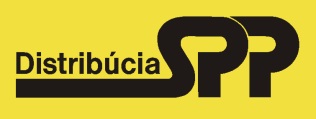               Žiadosť o pripojenie odberného plynového zariadenia do distribučnej siete         1. strana(kategória MIMO DOMÁCNOSŤ – odber plynu do 60 tis. m3/rok)              Žiadosť o pripojenie odberného plynového zariadenia do distribučnej siete         1. strana(kategória MIMO DOMÁCNOSŤ – odber plynu do 60 tis. m3/rok)              Žiadosť o pripojenie odberného plynového zariadenia do distribučnej siete         1. strana(kategória MIMO DOMÁCNOSŤ – odber plynu do 60 tis. m3/rok)              Žiadosť o pripojenie odberného plynového zariadenia do distribučnej siete         1. strana(kategória MIMO DOMÁCNOSŤ – odber plynu do 60 tis. m3/rok)              Žiadosť o pripojenie odberného plynového zariadenia do distribučnej siete         1. strana(kategória MIMO DOMÁCNOSŤ – odber plynu do 60 tis. m3/rok)              Žiadosť o pripojenie odberného plynového zariadenia do distribučnej siete         1. strana(kategória MIMO DOMÁCNOSŤ – odber plynu do 60 tis. m3/rok)              Žiadosť o pripojenie odberného plynového zariadenia do distribučnej siete         1. strana(kategória MIMO DOMÁCNOSŤ – odber plynu do 60 tis. m3/rok)              Žiadosť o pripojenie odberného plynového zariadenia do distribučnej siete         1. strana(kategória MIMO DOMÁCNOSŤ – odber plynu do 60 tis. m3/rok)              Žiadosť o pripojenie odberného plynového zariadenia do distribučnej siete         1. strana(kategória MIMO DOMÁCNOSŤ – odber plynu do 60 tis. m3/rok)              Žiadosť o pripojenie odberného plynového zariadenia do distribučnej siete         1. strana(kategória MIMO DOMÁCNOSŤ – odber plynu do 60 tis. m3/rok)              Žiadosť o pripojenie odberného plynového zariadenia do distribučnej siete         1. strana(kategória MIMO DOMÁCNOSŤ – odber plynu do 60 tis. m3/rok)              Žiadosť o pripojenie odberného plynového zariadenia do distribučnej siete         1. strana(kategória MIMO DOMÁCNOSŤ – odber plynu do 60 tis. m3/rok)              Žiadosť o pripojenie odberného plynového zariadenia do distribučnej siete         1. strana(kategória MIMO DOMÁCNOSŤ – odber plynu do 60 tis. m3/rok)              Žiadosť o pripojenie odberného plynového zariadenia do distribučnej siete         1. strana(kategória MIMO DOMÁCNOSŤ – odber plynu do 60 tis. m3/rok)              Žiadosť o pripojenie odberného plynového zariadenia do distribučnej siete         1. strana(kategória MIMO DOMÁCNOSŤ – odber plynu do 60 tis. m3/rok)              Žiadosť o pripojenie odberného plynového zariadenia do distribučnej siete         1. strana(kategória MIMO DOMÁCNOSŤ – odber plynu do 60 tis. m3/rok)              Žiadosť o pripojenie odberného plynového zariadenia do distribučnej siete         1. strana(kategória MIMO DOMÁCNOSŤ – odber plynu do 60 tis. m3/rok)              Žiadosť o pripojenie odberného plynového zariadenia do distribučnej siete         1. strana(kategória MIMO DOMÁCNOSŤ – odber plynu do 60 tis. m3/rok)              Žiadosť o pripojenie odberného plynového zariadenia do distribučnej siete         1. strana(kategória MIMO DOMÁCNOSŤ – odber plynu do 60 tis. m3/rok)              Žiadosť o pripojenie odberného plynového zariadenia do distribučnej siete         1. strana(kategória MIMO DOMÁCNOSŤ – odber plynu do 60 tis. m3/rok)              Žiadosť o pripojenie odberného plynového zariadenia do distribučnej siete         1. strana(kategória MIMO DOMÁCNOSŤ – odber plynu do 60 tis. m3/rok)              Žiadosť o pripojenie odberného plynového zariadenia do distribučnej siete         1. strana(kategória MIMO DOMÁCNOSŤ – odber plynu do 60 tis. m3/rok)              Žiadosť o pripojenie odberného plynového zariadenia do distribučnej siete         1. strana(kategória MIMO DOMÁCNOSŤ – odber plynu do 60 tis. m3/rok)              Žiadosť o pripojenie odberného plynového zariadenia do distribučnej siete         1. strana(kategória MIMO DOMÁCNOSŤ – odber plynu do 60 tis. m3/rok)              Žiadosť o pripojenie odberného plynového zariadenia do distribučnej siete         1. strana(kategória MIMO DOMÁCNOSŤ – odber plynu do 60 tis. m3/rok)              Žiadosť o pripojenie odberného plynového zariadenia do distribučnej siete         1. strana(kategória MIMO DOMÁCNOSŤ – odber plynu do 60 tis. m3/rok)              Žiadosť o pripojenie odberného plynového zariadenia do distribučnej siete         1. strana(kategória MIMO DOMÁCNOSŤ – odber plynu do 60 tis. m3/rok)              Žiadosť o pripojenie odberného plynového zariadenia do distribučnej siete         1. strana(kategória MIMO DOMÁCNOSŤ – odber plynu do 60 tis. m3/rok)              Žiadosť o pripojenie odberného plynového zariadenia do distribučnej siete         1. strana(kategória MIMO DOMÁCNOSŤ – odber plynu do 60 tis. m3/rok)              Žiadosť o pripojenie odberného plynového zariadenia do distribučnej siete         1. strana(kategória MIMO DOMÁCNOSŤ – odber plynu do 60 tis. m3/rok)              Žiadosť o pripojenie odberného plynového zariadenia do distribučnej siete         1. strana(kategória MIMO DOMÁCNOSŤ – odber plynu do 60 tis. m3/rok)              Žiadosť o pripojenie odberného plynového zariadenia do distribučnej siete         1. strana(kategória MIMO DOMÁCNOSŤ – odber plynu do 60 tis. m3/rok)              Žiadosť o pripojenie odberného plynového zariadenia do distribučnej siete         1. strana(kategória MIMO DOMÁCNOSŤ – odber plynu do 60 tis. m3/rok)              Žiadosť o pripojenie odberného plynového zariadenia do distribučnej siete         1. strana(kategória MIMO DOMÁCNOSŤ – odber plynu do 60 tis. m3/rok)              Žiadosť o pripojenie odberného plynového zariadenia do distribučnej siete         1. strana(kategória MIMO DOMÁCNOSŤ – odber plynu do 60 tis. m3/rok)              Žiadosť o pripojenie odberného plynového zariadenia do distribučnej siete         1. strana(kategória MIMO DOMÁCNOSŤ – odber plynu do 60 tis. m3/rok)              Žiadosť o pripojenie odberného plynového zariadenia do distribučnej siete         1. strana(kategória MIMO DOMÁCNOSŤ – odber plynu do 60 tis. m3/rok)              Žiadosť o pripojenie odberného plynového zariadenia do distribučnej siete         1. strana(kategória MIMO DOMÁCNOSŤ – odber plynu do 60 tis. m3/rok)              Žiadosť o pripojenie odberného plynového zariadenia do distribučnej siete         1. strana(kategória MIMO DOMÁCNOSŤ – odber plynu do 60 tis. m3/rok)              Žiadosť o pripojenie odberného plynového zariadenia do distribučnej siete         1. strana(kategória MIMO DOMÁCNOSŤ – odber plynu do 60 tis. m3/rok)              Žiadosť o pripojenie odberného plynového zariadenia do distribučnej siete         1. strana(kategória MIMO DOMÁCNOSŤ – odber plynu do 60 tis. m3/rok)              Žiadosť o pripojenie odberného plynového zariadenia do distribučnej siete         1. strana(kategória MIMO DOMÁCNOSŤ – odber plynu do 60 tis. m3/rok)              Žiadosť o pripojenie odberného plynového zariadenia do distribučnej siete         1. strana(kategória MIMO DOMÁCNOSŤ – odber plynu do 60 tis. m3/rok)              Žiadosť o pripojenie odberného plynového zariadenia do distribučnej siete         1. strana(kategória MIMO DOMÁCNOSŤ – odber plynu do 60 tis. m3/rok)              Žiadosť o pripojenie odberného plynového zariadenia do distribučnej siete         1. strana(kategória MIMO DOMÁCNOSŤ – odber plynu do 60 tis. m3/rok)              Žiadosť o pripojenie odberného plynového zariadenia do distribučnej siete         1. strana(kategória MIMO DOMÁCNOSŤ – odber plynu do 60 tis. m3/rok)              Žiadosť o pripojenie odberného plynového zariadenia do distribučnej siete         1. strana(kategória MIMO DOMÁCNOSŤ – odber plynu do 60 tis. m3/rok)              Žiadosť o pripojenie odberného plynového zariadenia do distribučnej siete         1. strana(kategória MIMO DOMÁCNOSŤ – odber plynu do 60 tis. m3/rok)SPP - distribúcia, a.s.Mlynské nivy 44/b, 825 11 BratislavaSPP - distribúcia, a.s.Mlynské nivy 44/b, 825 11 BratislavaSPP - distribúcia, a.s.Mlynské nivy 44/b, 825 11 BratislavaSPP - distribúcia, a.s.Mlynské nivy 44/b, 825 11 BratislavaSPP - distribúcia, a.s.Mlynské nivy 44/b, 825 11 BratislavaSPP - distribúcia, a.s.Mlynské nivy 44/b, 825 11 BratislavaSPP - distribúcia, a.s.Mlynské nivy 44/b, 825 11 BratislavaSPP - distribúcia, a.s.Mlynské nivy 44/b, 825 11 BratislavaSPP - distribúcia, a.s.Mlynské nivy 44/b, 825 11 BratislavaSPP - distribúcia, a.s.Mlynské nivy 44/b, 825 11 BratislavaSPP - distribúcia, a.s.Mlynské nivy 44/b, 825 11 BratislavaSPP - distribúcia, a.s.Mlynské nivy 44/b, 825 11 BratislavaSPP - distribúcia, a.s.Mlynské nivy 44/b, 825 11 BratislavaSPP - distribúcia, a.s.Mlynské nivy 44/b, 825 11 BratislavaSPP - distribúcia, a.s.Mlynské nivy 44/b, 825 11 BratislavaSPP - distribúcia, a.s.Mlynské nivy 44/b, 825 11 BratislavaSPP - distribúcia, a.s.Mlynské nivy 44/b, 825 11 BratislavaSPP - distribúcia, a.s.Mlynské nivy 44/b, 825 11 BratislavaSPP - distribúcia, a.s.Mlynské nivy 44/b, 825 11 BratislavaSPP - distribúcia, a.s.Mlynské nivy 44/b, 825 11 BratislavaSPP - distribúcia, a.s.Mlynské nivy 44/b, 825 11 BratislavaSPP - distribúcia, a.s.Mlynské nivy 44/b, 825 11 BratislavaSPP - distribúcia, a.s.Mlynské nivy 44/b, 825 11 BratislavaSPP - distribúcia, a.s.Mlynské nivy 44/b, 825 11 BratislavaSPP - distribúcia, a.s.Mlynské nivy 44/b, 825 11 BratislavaSPP - distribúcia, a.s.Mlynské nivy 44/b, 825 11 BratislavaSPP - distribúcia, a.s.Mlynské nivy 44/b, 825 11 BratislavaSPP - distribúcia, a.s.Mlynské nivy 44/b, 825 11 BratislavaSPP - distribúcia, a.s.Mlynské nivy 44/b, 825 11 BratislavaSPP - distribúcia, a.s.Mlynské nivy 44/b, 825 11 BratislavaSPP - distribúcia, a.s.Mlynské nivy 44/b, 825 11 BratislavaSPP - distribúcia, a.s.Mlynské nivy 44/b, 825 11 BratislavaIČO: 35910739, Zápis v Obchodnom registriOkresný súd Bratislava I, oddiel: Sa, vložka č.: 3481/BIČO: 35910739, Zápis v Obchodnom registriOkresný súd Bratislava I, oddiel: Sa, vložka č.: 3481/BIČO: 35910739, Zápis v Obchodnom registriOkresný súd Bratislava I, oddiel: Sa, vložka č.: 3481/BIČO: 35910739, Zápis v Obchodnom registriOkresný súd Bratislava I, oddiel: Sa, vložka č.: 3481/BIČO: 35910739, Zápis v Obchodnom registriOkresný súd Bratislava I, oddiel: Sa, vložka č.: 3481/BIČO: 35910739, Zápis v Obchodnom registriOkresný súd Bratislava I, oddiel: Sa, vložka č.: 3481/BIČO: 35910739, Zápis v Obchodnom registriOkresný súd Bratislava I, oddiel: Sa, vložka č.: 3481/BIČO: 35910739, Zápis v Obchodnom registriOkresný súd Bratislava I, oddiel: Sa, vložka č.: 3481/BIČO: 35910739, Zápis v Obchodnom registriOkresný súd Bratislava I, oddiel: Sa, vložka č.: 3481/BIČO: 35910739, Zápis v Obchodnom registriOkresný súd Bratislava I, oddiel: Sa, vložka č.: 3481/BIČO: 35910739, Zápis v Obchodnom registriOkresný súd Bratislava I, oddiel: Sa, vložka č.: 3481/BIČO: 35910739, Zápis v Obchodnom registriOkresný súd Bratislava I, oddiel: Sa, vložka č.: 3481/BIČO: 35910739, Zápis v Obchodnom registriOkresný súd Bratislava I, oddiel: Sa, vložka č.: 3481/BIČO: 35910739, Zápis v Obchodnom registriOkresný súd Bratislava I, oddiel: Sa, vložka č.: 3481/BIČO: 35910739, Zápis v Obchodnom registriOkresný súd Bratislava I, oddiel: Sa, vložka č.: 3481/BIČO: 35910739, Zápis v Obchodnom registriOkresný súd Bratislava I, oddiel: Sa, vložka č.: 3481/BIČO: 35910739, Zápis v Obchodnom registriOkresný súd Bratislava I, oddiel: Sa, vložka č.: 3481/BIČO: 35910739, Zápis v Obchodnom registriOkresný súd Bratislava I, oddiel: Sa, vložka č.: 3481/BIČO: 35910739, Zápis v Obchodnom registriOkresný súd Bratislava I, oddiel: Sa, vložka č.: 3481/BIČO: 35910739, Zápis v Obchodnom registriOkresný súd Bratislava I, oddiel: Sa, vložka č.: 3481/BIČO: 35910739, Zápis v Obchodnom registriOkresný súd Bratislava I, oddiel: Sa, vložka č.: 3481/BIČO: 35910739, Zápis v Obchodnom registriOkresný súd Bratislava I, oddiel: Sa, vložka č.: 3481/BIČO: 35910739, Zápis v Obchodnom registriOkresný súd Bratislava I, oddiel: Sa, vložka č.: 3481/BIČO: 35910739, Zápis v Obchodnom registriOkresný súd Bratislava I, oddiel: Sa, vložka č.: 3481/BIČO: 35910739, Zápis v Obchodnom registriOkresný súd Bratislava I, oddiel: Sa, vložka č.: 3481/BIČO: 35910739, Zápis v Obchodnom registriOkresný súd Bratislava I, oddiel: Sa, vložka č.: 3481/BIČO: 35910739, Zápis v Obchodnom registriOkresný súd Bratislava I, oddiel: Sa, vložka č.: 3481/BIČO: 35910739, Zápis v Obchodnom registriOkresný súd Bratislava I, oddiel: Sa, vložka č.: 3481/BMiesto dodávky (POD)(*) Miesto dodávky (POD)(*) Miesto dodávky (POD)(*) Miesto dodávky (POD)(*) Miesto dodávky (POD)(*) Miesto dodávky (POD)(*) Miesto dodávky (POD)(*) Miesto dodávky (POD)(*) Miesto dodávky (POD)(*) Miesto dodávky (POD)(*) Miesto dodávky (POD)(*) Miesto dodávky (POD)(*) Miesto dodávky (POD)(*) Miesto dodávky (POD)(*) Miesto dodávky (POD)(*) Miesto dodávky (POD)(*) Miesto dodávky (POD)(*) Miesto dodávky (POD)(*) Miesto dodávky (POD)(*) Miesto dodávky (POD)(*) Miesto dodávky (POD)(*) Miesto dodávky (POD)(*) Miesto dodávky (POD)(*) Miesto dodávky (POD)(*) Miesto dodávky (POD)(*) Miesto dodávky (POD)(*) Miesto dodávky (POD)(*) Miesto dodávky (POD)(*) Miesto dodávky (POD)(*) Miesto dodávky (POD)(*) Miesto dodávky (POD)(*) Evidenčné číslo Zmluvy o pripojení do distribučnej siete(*)Evidenčné číslo Zmluvy o pripojení do distribučnej siete(*)Evidenčné číslo Zmluvy o pripojení do distribučnej siete(*)Evidenčné číslo Zmluvy o pripojení do distribučnej siete(*)Evidenčné číslo Zmluvy o pripojení do distribučnej siete(*)Evidenčné číslo Zmluvy o pripojení do distribučnej siete(*)Evidenčné číslo Zmluvy o pripojení do distribučnej siete(*)Evidenčné číslo Zmluvy o pripojení do distribučnej siete(*)Evidenčné číslo Zmluvy o pripojení do distribučnej siete(*)Evidenčné číslo Zmluvy o pripojení do distribučnej siete(*)Evidenčné číslo Zmluvy o pripojení do distribučnej siete(*)Evidenčné číslo Zmluvy o pripojení do distribučnej siete(*)Evidenčné číslo Zmluvy o pripojení do distribučnej siete(*)Evidenčné číslo Zmluvy o pripojení do distribučnej siete(*)Evidenčné číslo Zmluvy o pripojení do distribučnej siete(*)Evidenčné číslo Zmluvy o pripojení do distribučnej siete(*)Evidenčné číslo Zmluvy o pripojení do distribučnej siete(*)Evidenčné číslo Zmluvy o pripojení do distribučnej siete(*)Evidenčné číslo Zmluvy o pripojení do distribučnej siete(*)Evidenčné číslo Zmluvy o pripojení do distribučnej siete(*)Evidenčné číslo Zmluvy o pripojení do distribučnej siete(*)Evidenčné číslo Zmluvy o pripojení do distribučnej siete(*)Evidenčné číslo Zmluvy o pripojení do distribučnej siete(*)Evidenčné číslo Zmluvy o pripojení do distribučnej siete(*)Evidenčné číslo Zmluvy o pripojení do distribučnej siete(*)Evidenčné číslo Zmluvy o pripojení do distribučnej siete(*)Evidenčné číslo Zmluvy o pripojení do distribučnej siete(*)Evidenčné číslo Zmluvy o pripojení do distribučnej siete(*)Evidenčné číslo Zmluvy o pripojení do distribučnej siete(*)Upozornenie: Po prijatí a kontrole žiadosti Vám spoločnosť SPP – distribúcia, a.s. zašle faktúru na úhradu poplatku za pripojenie vo výške 216,36 €. Po pripísaní poplatku za pripojenie na účet spoločnosti SPP – distribúcia, a.s. Vám do 30 dní stanovíme podmienky pripojenia a zašleme návrh Zmluvy o pripojení. Dovoľujeme si Vás upozorniť, že v prípade  ak poplatok v celej sume nebude z Vašej strany v lehote splatnosti  uhradený,  budeme považovať Vašu žiadosť za bezpredmetnú.Upozornenie: Po prijatí a kontrole žiadosti Vám spoločnosť SPP – distribúcia, a.s. zašle faktúru na úhradu poplatku za pripojenie vo výške 216,36 €. Po pripísaní poplatku za pripojenie na účet spoločnosti SPP – distribúcia, a.s. Vám do 30 dní stanovíme podmienky pripojenia a zašleme návrh Zmluvy o pripojení. Dovoľujeme si Vás upozorniť, že v prípade  ak poplatok v celej sume nebude z Vašej strany v lehote splatnosti  uhradený,  budeme považovať Vašu žiadosť za bezpredmetnú.Upozornenie: Po prijatí a kontrole žiadosti Vám spoločnosť SPP – distribúcia, a.s. zašle faktúru na úhradu poplatku za pripojenie vo výške 216,36 €. Po pripísaní poplatku za pripojenie na účet spoločnosti SPP – distribúcia, a.s. Vám do 30 dní stanovíme podmienky pripojenia a zašleme návrh Zmluvy o pripojení. Dovoľujeme si Vás upozorniť, že v prípade  ak poplatok v celej sume nebude z Vašej strany v lehote splatnosti  uhradený,  budeme považovať Vašu žiadosť za bezpredmetnú.Upozornenie: Po prijatí a kontrole žiadosti Vám spoločnosť SPP – distribúcia, a.s. zašle faktúru na úhradu poplatku za pripojenie vo výške 216,36 €. Po pripísaní poplatku za pripojenie na účet spoločnosti SPP – distribúcia, a.s. Vám do 30 dní stanovíme podmienky pripojenia a zašleme návrh Zmluvy o pripojení. Dovoľujeme si Vás upozorniť, že v prípade  ak poplatok v celej sume nebude z Vašej strany v lehote splatnosti  uhradený,  budeme považovať Vašu žiadosť za bezpredmetnú.Upozornenie: Po prijatí a kontrole žiadosti Vám spoločnosť SPP – distribúcia, a.s. zašle faktúru na úhradu poplatku za pripojenie vo výške 216,36 €. Po pripísaní poplatku za pripojenie na účet spoločnosti SPP – distribúcia, a.s. Vám do 30 dní stanovíme podmienky pripojenia a zašleme návrh Zmluvy o pripojení. Dovoľujeme si Vás upozorniť, že v prípade  ak poplatok v celej sume nebude z Vašej strany v lehote splatnosti  uhradený,  budeme považovať Vašu žiadosť za bezpredmetnú.Upozornenie: Po prijatí a kontrole žiadosti Vám spoločnosť SPP – distribúcia, a.s. zašle faktúru na úhradu poplatku za pripojenie vo výške 216,36 €. Po pripísaní poplatku za pripojenie na účet spoločnosti SPP – distribúcia, a.s. Vám do 30 dní stanovíme podmienky pripojenia a zašleme návrh Zmluvy o pripojení. Dovoľujeme si Vás upozorniť, že v prípade  ak poplatok v celej sume nebude z Vašej strany v lehote splatnosti  uhradený,  budeme považovať Vašu žiadosť za bezpredmetnú.Upozornenie: Po prijatí a kontrole žiadosti Vám spoločnosť SPP – distribúcia, a.s. zašle faktúru na úhradu poplatku za pripojenie vo výške 216,36 €. Po pripísaní poplatku za pripojenie na účet spoločnosti SPP – distribúcia, a.s. Vám do 30 dní stanovíme podmienky pripojenia a zašleme návrh Zmluvy o pripojení. Dovoľujeme si Vás upozorniť, že v prípade  ak poplatok v celej sume nebude z Vašej strany v lehote splatnosti  uhradený,  budeme považovať Vašu žiadosť za bezpredmetnú.Upozornenie: Po prijatí a kontrole žiadosti Vám spoločnosť SPP – distribúcia, a.s. zašle faktúru na úhradu poplatku za pripojenie vo výške 216,36 €. Po pripísaní poplatku za pripojenie na účet spoločnosti SPP – distribúcia, a.s. Vám do 30 dní stanovíme podmienky pripojenia a zašleme návrh Zmluvy o pripojení. Dovoľujeme si Vás upozorniť, že v prípade  ak poplatok v celej sume nebude z Vašej strany v lehote splatnosti  uhradený,  budeme považovať Vašu žiadosť za bezpredmetnú.Upozornenie: Po prijatí a kontrole žiadosti Vám spoločnosť SPP – distribúcia, a.s. zašle faktúru na úhradu poplatku za pripojenie vo výške 216,36 €. Po pripísaní poplatku za pripojenie na účet spoločnosti SPP – distribúcia, a.s. Vám do 30 dní stanovíme podmienky pripojenia a zašleme návrh Zmluvy o pripojení. Dovoľujeme si Vás upozorniť, že v prípade  ak poplatok v celej sume nebude z Vašej strany v lehote splatnosti  uhradený,  budeme považovať Vašu žiadosť za bezpredmetnú.Upozornenie: Po prijatí a kontrole žiadosti Vám spoločnosť SPP – distribúcia, a.s. zašle faktúru na úhradu poplatku za pripojenie vo výške 216,36 €. Po pripísaní poplatku za pripojenie na účet spoločnosti SPP – distribúcia, a.s. Vám do 30 dní stanovíme podmienky pripojenia a zašleme návrh Zmluvy o pripojení. Dovoľujeme si Vás upozorniť, že v prípade  ak poplatok v celej sume nebude z Vašej strany v lehote splatnosti  uhradený,  budeme považovať Vašu žiadosť za bezpredmetnú.Upozornenie: Po prijatí a kontrole žiadosti Vám spoločnosť SPP – distribúcia, a.s. zašle faktúru na úhradu poplatku za pripojenie vo výške 216,36 €. Po pripísaní poplatku za pripojenie na účet spoločnosti SPP – distribúcia, a.s. Vám do 30 dní stanovíme podmienky pripojenia a zašleme návrh Zmluvy o pripojení. Dovoľujeme si Vás upozorniť, že v prípade  ak poplatok v celej sume nebude z Vašej strany v lehote splatnosti  uhradený,  budeme považovať Vašu žiadosť za bezpredmetnú.Upozornenie: Po prijatí a kontrole žiadosti Vám spoločnosť SPP – distribúcia, a.s. zašle faktúru na úhradu poplatku za pripojenie vo výške 216,36 €. Po pripísaní poplatku za pripojenie na účet spoločnosti SPP – distribúcia, a.s. Vám do 30 dní stanovíme podmienky pripojenia a zašleme návrh Zmluvy o pripojení. Dovoľujeme si Vás upozorniť, že v prípade  ak poplatok v celej sume nebude z Vašej strany v lehote splatnosti  uhradený,  budeme považovať Vašu žiadosť za bezpredmetnú.Upozornenie: Po prijatí a kontrole žiadosti Vám spoločnosť SPP – distribúcia, a.s. zašle faktúru na úhradu poplatku za pripojenie vo výške 216,36 €. Po pripísaní poplatku za pripojenie na účet spoločnosti SPP – distribúcia, a.s. Vám do 30 dní stanovíme podmienky pripojenia a zašleme návrh Zmluvy o pripojení. Dovoľujeme si Vás upozorniť, že v prípade  ak poplatok v celej sume nebude z Vašej strany v lehote splatnosti  uhradený,  budeme považovať Vašu žiadosť za bezpredmetnú.Upozornenie: Po prijatí a kontrole žiadosti Vám spoločnosť SPP – distribúcia, a.s. zašle faktúru na úhradu poplatku za pripojenie vo výške 216,36 €. Po pripísaní poplatku za pripojenie na účet spoločnosti SPP – distribúcia, a.s. Vám do 30 dní stanovíme podmienky pripojenia a zašleme návrh Zmluvy o pripojení. Dovoľujeme si Vás upozorniť, že v prípade  ak poplatok v celej sume nebude z Vašej strany v lehote splatnosti  uhradený,  budeme považovať Vašu žiadosť za bezpredmetnú.Upozornenie: Po prijatí a kontrole žiadosti Vám spoločnosť SPP – distribúcia, a.s. zašle faktúru na úhradu poplatku za pripojenie vo výške 216,36 €. Po pripísaní poplatku za pripojenie na účet spoločnosti SPP – distribúcia, a.s. Vám do 30 dní stanovíme podmienky pripojenia a zašleme návrh Zmluvy o pripojení. Dovoľujeme si Vás upozorniť, že v prípade  ak poplatok v celej sume nebude z Vašej strany v lehote splatnosti  uhradený,  budeme považovať Vašu žiadosť za bezpredmetnú.Upozornenie: Po prijatí a kontrole žiadosti Vám spoločnosť SPP – distribúcia, a.s. zašle faktúru na úhradu poplatku za pripojenie vo výške 216,36 €. Po pripísaní poplatku za pripojenie na účet spoločnosti SPP – distribúcia, a.s. Vám do 30 dní stanovíme podmienky pripojenia a zašleme návrh Zmluvy o pripojení. Dovoľujeme si Vás upozorniť, že v prípade  ak poplatok v celej sume nebude z Vašej strany v lehote splatnosti  uhradený,  budeme považovať Vašu žiadosť za bezpredmetnú.Upozornenie: Po prijatí a kontrole žiadosti Vám spoločnosť SPP – distribúcia, a.s. zašle faktúru na úhradu poplatku za pripojenie vo výške 216,36 €. Po pripísaní poplatku za pripojenie na účet spoločnosti SPP – distribúcia, a.s. Vám do 30 dní stanovíme podmienky pripojenia a zašleme návrh Zmluvy o pripojení. Dovoľujeme si Vás upozorniť, že v prípade  ak poplatok v celej sume nebude z Vašej strany v lehote splatnosti  uhradený,  budeme považovať Vašu žiadosť za bezpredmetnú.Upozornenie: Po prijatí a kontrole žiadosti Vám spoločnosť SPP – distribúcia, a.s. zašle faktúru na úhradu poplatku za pripojenie vo výške 216,36 €. Po pripísaní poplatku za pripojenie na účet spoločnosti SPP – distribúcia, a.s. Vám do 30 dní stanovíme podmienky pripojenia a zašleme návrh Zmluvy o pripojení. Dovoľujeme si Vás upozorniť, že v prípade  ak poplatok v celej sume nebude z Vašej strany v lehote splatnosti  uhradený,  budeme považovať Vašu žiadosť za bezpredmetnú.Upozornenie: Po prijatí a kontrole žiadosti Vám spoločnosť SPP – distribúcia, a.s. zašle faktúru na úhradu poplatku za pripojenie vo výške 216,36 €. Po pripísaní poplatku za pripojenie na účet spoločnosti SPP – distribúcia, a.s. Vám do 30 dní stanovíme podmienky pripojenia a zašleme návrh Zmluvy o pripojení. Dovoľujeme si Vás upozorniť, že v prípade  ak poplatok v celej sume nebude z Vašej strany v lehote splatnosti  uhradený,  budeme považovať Vašu žiadosť za bezpredmetnú.Upozornenie: Po prijatí a kontrole žiadosti Vám spoločnosť SPP – distribúcia, a.s. zašle faktúru na úhradu poplatku za pripojenie vo výške 216,36 €. Po pripísaní poplatku za pripojenie na účet spoločnosti SPP – distribúcia, a.s. Vám do 30 dní stanovíme podmienky pripojenia a zašleme návrh Zmluvy o pripojení. Dovoľujeme si Vás upozorniť, že v prípade  ak poplatok v celej sume nebude z Vašej strany v lehote splatnosti  uhradený,  budeme považovať Vašu žiadosť za bezpredmetnú.Upozornenie: Po prijatí a kontrole žiadosti Vám spoločnosť SPP – distribúcia, a.s. zašle faktúru na úhradu poplatku za pripojenie vo výške 216,36 €. Po pripísaní poplatku za pripojenie na účet spoločnosti SPP – distribúcia, a.s. Vám do 30 dní stanovíme podmienky pripojenia a zašleme návrh Zmluvy o pripojení. Dovoľujeme si Vás upozorniť, že v prípade  ak poplatok v celej sume nebude z Vašej strany v lehote splatnosti  uhradený,  budeme považovať Vašu žiadosť za bezpredmetnú.Upozornenie: Po prijatí a kontrole žiadosti Vám spoločnosť SPP – distribúcia, a.s. zašle faktúru na úhradu poplatku za pripojenie vo výške 216,36 €. Po pripísaní poplatku za pripojenie na účet spoločnosti SPP – distribúcia, a.s. Vám do 30 dní stanovíme podmienky pripojenia a zašleme návrh Zmluvy o pripojení. Dovoľujeme si Vás upozorniť, že v prípade  ak poplatok v celej sume nebude z Vašej strany v lehote splatnosti  uhradený,  budeme považovať Vašu žiadosť za bezpredmetnú.Upozornenie: Po prijatí a kontrole žiadosti Vám spoločnosť SPP – distribúcia, a.s. zašle faktúru na úhradu poplatku za pripojenie vo výške 216,36 €. Po pripísaní poplatku za pripojenie na účet spoločnosti SPP – distribúcia, a.s. Vám do 30 dní stanovíme podmienky pripojenia a zašleme návrh Zmluvy o pripojení. Dovoľujeme si Vás upozorniť, že v prípade  ak poplatok v celej sume nebude z Vašej strany v lehote splatnosti  uhradený,  budeme považovať Vašu žiadosť za bezpredmetnú.Upozornenie: Po prijatí a kontrole žiadosti Vám spoločnosť SPP – distribúcia, a.s. zašle faktúru na úhradu poplatku za pripojenie vo výške 216,36 €. Po pripísaní poplatku za pripojenie na účet spoločnosti SPP – distribúcia, a.s. Vám do 30 dní stanovíme podmienky pripojenia a zašleme návrh Zmluvy o pripojení. Dovoľujeme si Vás upozorniť, že v prípade  ak poplatok v celej sume nebude z Vašej strany v lehote splatnosti  uhradený,  budeme považovať Vašu žiadosť za bezpredmetnú.Upozornenie: Po prijatí a kontrole žiadosti Vám spoločnosť SPP – distribúcia, a.s. zašle faktúru na úhradu poplatku za pripojenie vo výške 216,36 €. Po pripísaní poplatku za pripojenie na účet spoločnosti SPP – distribúcia, a.s. Vám do 30 dní stanovíme podmienky pripojenia a zašleme návrh Zmluvy o pripojení. Dovoľujeme si Vás upozorniť, že v prípade  ak poplatok v celej sume nebude z Vašej strany v lehote splatnosti  uhradený,  budeme považovať Vašu žiadosť za bezpredmetnú.Upozornenie: Po prijatí a kontrole žiadosti Vám spoločnosť SPP – distribúcia, a.s. zašle faktúru na úhradu poplatku za pripojenie vo výške 216,36 €. Po pripísaní poplatku za pripojenie na účet spoločnosti SPP – distribúcia, a.s. Vám do 30 dní stanovíme podmienky pripojenia a zašleme návrh Zmluvy o pripojení. Dovoľujeme si Vás upozorniť, že v prípade  ak poplatok v celej sume nebude z Vašej strany v lehote splatnosti  uhradený,  budeme považovať Vašu žiadosť za bezpredmetnú.Upozornenie: Po prijatí a kontrole žiadosti Vám spoločnosť SPP – distribúcia, a.s. zašle faktúru na úhradu poplatku za pripojenie vo výške 216,36 €. Po pripísaní poplatku za pripojenie na účet spoločnosti SPP – distribúcia, a.s. Vám do 30 dní stanovíme podmienky pripojenia a zašleme návrh Zmluvy o pripojení. Dovoľujeme si Vás upozorniť, že v prípade  ak poplatok v celej sume nebude z Vašej strany v lehote splatnosti  uhradený,  budeme považovať Vašu žiadosť za bezpredmetnú.Upozornenie: Po prijatí a kontrole žiadosti Vám spoločnosť SPP – distribúcia, a.s. zašle faktúru na úhradu poplatku za pripojenie vo výške 216,36 €. Po pripísaní poplatku za pripojenie na účet spoločnosti SPP – distribúcia, a.s. Vám do 30 dní stanovíme podmienky pripojenia a zašleme návrh Zmluvy o pripojení. Dovoľujeme si Vás upozorniť, že v prípade  ak poplatok v celej sume nebude z Vašej strany v lehote splatnosti  uhradený,  budeme považovať Vašu žiadosť za bezpredmetnú.Upozornenie: Po prijatí a kontrole žiadosti Vám spoločnosť SPP – distribúcia, a.s. zašle faktúru na úhradu poplatku za pripojenie vo výške 216,36 €. Po pripísaní poplatku za pripojenie na účet spoločnosti SPP – distribúcia, a.s. Vám do 30 dní stanovíme podmienky pripojenia a zašleme návrh Zmluvy o pripojení. Dovoľujeme si Vás upozorniť, že v prípade  ak poplatok v celej sume nebude z Vašej strany v lehote splatnosti  uhradený,  budeme považovať Vašu žiadosť za bezpredmetnú.Upozornenie: Po prijatí a kontrole žiadosti Vám spoločnosť SPP – distribúcia, a.s. zašle faktúru na úhradu poplatku za pripojenie vo výške 216,36 €. Po pripísaní poplatku za pripojenie na účet spoločnosti SPP – distribúcia, a.s. Vám do 30 dní stanovíme podmienky pripojenia a zašleme návrh Zmluvy o pripojení. Dovoľujeme si Vás upozorniť, že v prípade  ak poplatok v celej sume nebude z Vašej strany v lehote splatnosti  uhradený,  budeme považovať Vašu žiadosť za bezpredmetnú.Upozornenie: Po prijatí a kontrole žiadosti Vám spoločnosť SPP – distribúcia, a.s. zašle faktúru na úhradu poplatku za pripojenie vo výške 216,36 €. Po pripísaní poplatku za pripojenie na účet spoločnosti SPP – distribúcia, a.s. Vám do 30 dní stanovíme podmienky pripojenia a zašleme návrh Zmluvy o pripojení. Dovoľujeme si Vás upozorniť, že v prípade  ak poplatok v celej sume nebude z Vašej strany v lehote splatnosti  uhradený,  budeme považovať Vašu žiadosť za bezpredmetnú.Upozornenie: Po prijatí a kontrole žiadosti Vám spoločnosť SPP – distribúcia, a.s. zašle faktúru na úhradu poplatku za pripojenie vo výške 216,36 €. Po pripísaní poplatku za pripojenie na účet spoločnosti SPP – distribúcia, a.s. Vám do 30 dní stanovíme podmienky pripojenia a zašleme návrh Zmluvy o pripojení. Dovoľujeme si Vás upozorniť, že v prípade  ak poplatok v celej sume nebude z Vašej strany v lehote splatnosti  uhradený,  budeme považovať Vašu žiadosť za bezpredmetnú.Upozornenie: Po prijatí a kontrole žiadosti Vám spoločnosť SPP – distribúcia, a.s. zašle faktúru na úhradu poplatku za pripojenie vo výške 216,36 €. Po pripísaní poplatku za pripojenie na účet spoločnosti SPP – distribúcia, a.s. Vám do 30 dní stanovíme podmienky pripojenia a zašleme návrh Zmluvy o pripojení. Dovoľujeme si Vás upozorniť, že v prípade  ak poplatok v celej sume nebude z Vašej strany v lehote splatnosti  uhradený,  budeme považovať Vašu žiadosť za bezpredmetnú.Upozornenie: Po prijatí a kontrole žiadosti Vám spoločnosť SPP – distribúcia, a.s. zašle faktúru na úhradu poplatku za pripojenie vo výške 216,36 €. Po pripísaní poplatku za pripojenie na účet spoločnosti SPP – distribúcia, a.s. Vám do 30 dní stanovíme podmienky pripojenia a zašleme návrh Zmluvy o pripojení. Dovoľujeme si Vás upozorniť, že v prípade  ak poplatok v celej sume nebude z Vašej strany v lehote splatnosti  uhradený,  budeme považovať Vašu žiadosť za bezpredmetnú.Upozornenie: Po prijatí a kontrole žiadosti Vám spoločnosť SPP – distribúcia, a.s. zašle faktúru na úhradu poplatku za pripojenie vo výške 216,36 €. Po pripísaní poplatku za pripojenie na účet spoločnosti SPP – distribúcia, a.s. Vám do 30 dní stanovíme podmienky pripojenia a zašleme návrh Zmluvy o pripojení. Dovoľujeme si Vás upozorniť, že v prípade  ak poplatok v celej sume nebude z Vašej strany v lehote splatnosti  uhradený,  budeme považovať Vašu žiadosť za bezpredmetnú.Upozornenie: Po prijatí a kontrole žiadosti Vám spoločnosť SPP – distribúcia, a.s. zašle faktúru na úhradu poplatku za pripojenie vo výške 216,36 €. Po pripísaní poplatku za pripojenie na účet spoločnosti SPP – distribúcia, a.s. Vám do 30 dní stanovíme podmienky pripojenia a zašleme návrh Zmluvy o pripojení. Dovoľujeme si Vás upozorniť, že v prípade  ak poplatok v celej sume nebude z Vašej strany v lehote splatnosti  uhradený,  budeme považovať Vašu žiadosť za bezpredmetnú.Upozornenie: Po prijatí a kontrole žiadosti Vám spoločnosť SPP – distribúcia, a.s. zašle faktúru na úhradu poplatku za pripojenie vo výške 216,36 €. Po pripísaní poplatku za pripojenie na účet spoločnosti SPP – distribúcia, a.s. Vám do 30 dní stanovíme podmienky pripojenia a zašleme návrh Zmluvy o pripojení. Dovoľujeme si Vás upozorniť, že v prípade  ak poplatok v celej sume nebude z Vašej strany v lehote splatnosti  uhradený,  budeme považovať Vašu žiadosť za bezpredmetnú.Upozornenie: Po prijatí a kontrole žiadosti Vám spoločnosť SPP – distribúcia, a.s. zašle faktúru na úhradu poplatku za pripojenie vo výške 216,36 €. Po pripísaní poplatku za pripojenie na účet spoločnosti SPP – distribúcia, a.s. Vám do 30 dní stanovíme podmienky pripojenia a zašleme návrh Zmluvy o pripojení. Dovoľujeme si Vás upozorniť, že v prípade  ak poplatok v celej sume nebude z Vašej strany v lehote splatnosti  uhradený,  budeme považovať Vašu žiadosť za bezpredmetnú.Upozornenie: Po prijatí a kontrole žiadosti Vám spoločnosť SPP – distribúcia, a.s. zašle faktúru na úhradu poplatku za pripojenie vo výške 216,36 €. Po pripísaní poplatku za pripojenie na účet spoločnosti SPP – distribúcia, a.s. Vám do 30 dní stanovíme podmienky pripojenia a zašleme návrh Zmluvy o pripojení. Dovoľujeme si Vás upozorniť, že v prípade  ak poplatok v celej sume nebude z Vašej strany v lehote splatnosti  uhradený,  budeme považovať Vašu žiadosť za bezpredmetnú.Upozornenie: Po prijatí a kontrole žiadosti Vám spoločnosť SPP – distribúcia, a.s. zašle faktúru na úhradu poplatku za pripojenie vo výške 216,36 €. Po pripísaní poplatku za pripojenie na účet spoločnosti SPP – distribúcia, a.s. Vám do 30 dní stanovíme podmienky pripojenia a zašleme návrh Zmluvy o pripojení. Dovoľujeme si Vás upozorniť, že v prípade  ak poplatok v celej sume nebude z Vašej strany v lehote splatnosti  uhradený,  budeme považovať Vašu žiadosť za bezpredmetnú.Upozornenie: Po prijatí a kontrole žiadosti Vám spoločnosť SPP – distribúcia, a.s. zašle faktúru na úhradu poplatku za pripojenie vo výške 216,36 €. Po pripísaní poplatku za pripojenie na účet spoločnosti SPP – distribúcia, a.s. Vám do 30 dní stanovíme podmienky pripojenia a zašleme návrh Zmluvy o pripojení. Dovoľujeme si Vás upozorniť, že v prípade  ak poplatok v celej sume nebude z Vašej strany v lehote splatnosti  uhradený,  budeme považovať Vašu žiadosť za bezpredmetnú.Upozornenie: Po prijatí a kontrole žiadosti Vám spoločnosť SPP – distribúcia, a.s. zašle faktúru na úhradu poplatku za pripojenie vo výške 216,36 €. Po pripísaní poplatku za pripojenie na účet spoločnosti SPP – distribúcia, a.s. Vám do 30 dní stanovíme podmienky pripojenia a zašleme návrh Zmluvy o pripojení. Dovoľujeme si Vás upozorniť, že v prípade  ak poplatok v celej sume nebude z Vašej strany v lehote splatnosti  uhradený,  budeme považovať Vašu žiadosť za bezpredmetnú.Upozornenie: Po prijatí a kontrole žiadosti Vám spoločnosť SPP – distribúcia, a.s. zašle faktúru na úhradu poplatku za pripojenie vo výške 216,36 €. Po pripísaní poplatku za pripojenie na účet spoločnosti SPP – distribúcia, a.s. Vám do 30 dní stanovíme podmienky pripojenia a zašleme návrh Zmluvy o pripojení. Dovoľujeme si Vás upozorniť, že v prípade  ak poplatok v celej sume nebude z Vašej strany v lehote splatnosti  uhradený,  budeme považovať Vašu žiadosť za bezpredmetnú.Upozornenie: Po prijatí a kontrole žiadosti Vám spoločnosť SPP – distribúcia, a.s. zašle faktúru na úhradu poplatku za pripojenie vo výške 216,36 €. Po pripísaní poplatku za pripojenie na účet spoločnosti SPP – distribúcia, a.s. Vám do 30 dní stanovíme podmienky pripojenia a zašleme návrh Zmluvy o pripojení. Dovoľujeme si Vás upozorniť, že v prípade  ak poplatok v celej sume nebude z Vašej strany v lehote splatnosti  uhradený,  budeme považovať Vašu žiadosť za bezpredmetnú.Upozornenie: Po prijatí a kontrole žiadosti Vám spoločnosť SPP – distribúcia, a.s. zašle faktúru na úhradu poplatku za pripojenie vo výške 216,36 €. Po pripísaní poplatku za pripojenie na účet spoločnosti SPP – distribúcia, a.s. Vám do 30 dní stanovíme podmienky pripojenia a zašleme návrh Zmluvy o pripojení. Dovoľujeme si Vás upozorniť, že v prípade  ak poplatok v celej sume nebude z Vašej strany v lehote splatnosti  uhradený,  budeme považovať Vašu žiadosť za bezpredmetnú.Upozornenie: Po prijatí a kontrole žiadosti Vám spoločnosť SPP – distribúcia, a.s. zašle faktúru na úhradu poplatku za pripojenie vo výške 216,36 €. Po pripísaní poplatku za pripojenie na účet spoločnosti SPP – distribúcia, a.s. Vám do 30 dní stanovíme podmienky pripojenia a zašleme návrh Zmluvy o pripojení. Dovoľujeme si Vás upozorniť, že v prípade  ak poplatok v celej sume nebude z Vašej strany v lehote splatnosti  uhradený,  budeme považovať Vašu žiadosť za bezpredmetnú.Upozornenie: Po prijatí a kontrole žiadosti Vám spoločnosť SPP – distribúcia, a.s. zašle faktúru na úhradu poplatku za pripojenie vo výške 216,36 €. Po pripísaní poplatku za pripojenie na účet spoločnosti SPP – distribúcia, a.s. Vám do 30 dní stanovíme podmienky pripojenia a zašleme návrh Zmluvy o pripojení. Dovoľujeme si Vás upozorniť, že v prípade  ak poplatok v celej sume nebude z Vašej strany v lehote splatnosti  uhradený,  budeme považovať Vašu žiadosť za bezpredmetnú.Upozornenie: Po prijatí a kontrole žiadosti Vám spoločnosť SPP – distribúcia, a.s. zašle faktúru na úhradu poplatku za pripojenie vo výške 216,36 €. Po pripísaní poplatku za pripojenie na účet spoločnosti SPP – distribúcia, a.s. Vám do 30 dní stanovíme podmienky pripojenia a zašleme návrh Zmluvy o pripojení. Dovoľujeme si Vás upozorniť, že v prípade  ak poplatok v celej sume nebude z Vašej strany v lehote splatnosti  uhradený,  budeme považovať Vašu žiadosť za bezpredmetnú.Upozornenie: Po prijatí a kontrole žiadosti Vám spoločnosť SPP – distribúcia, a.s. zašle faktúru na úhradu poplatku za pripojenie vo výške 216,36 €. Po pripísaní poplatku za pripojenie na účet spoločnosti SPP – distribúcia, a.s. Vám do 30 dní stanovíme podmienky pripojenia a zašleme návrh Zmluvy o pripojení. Dovoľujeme si Vás upozorniť, že v prípade  ak poplatok v celej sume nebude z Vašej strany v lehote splatnosti  uhradený,  budeme považovať Vašu žiadosť za bezpredmetnú.Upozornenie: Po prijatí a kontrole žiadosti Vám spoločnosť SPP – distribúcia, a.s. zašle faktúru na úhradu poplatku za pripojenie vo výške 216,36 €. Po pripísaní poplatku za pripojenie na účet spoločnosti SPP – distribúcia, a.s. Vám do 30 dní stanovíme podmienky pripojenia a zašleme návrh Zmluvy o pripojení. Dovoľujeme si Vás upozorniť, že v prípade  ak poplatok v celej sume nebude z Vašej strany v lehote splatnosti  uhradený,  budeme považovať Vašu žiadosť za bezpredmetnú.Upozornenie: Po prijatí a kontrole žiadosti Vám spoločnosť SPP – distribúcia, a.s. zašle faktúru na úhradu poplatku za pripojenie vo výške 216,36 €. Po pripísaní poplatku za pripojenie na účet spoločnosti SPP – distribúcia, a.s. Vám do 30 dní stanovíme podmienky pripojenia a zašleme návrh Zmluvy o pripojení. Dovoľujeme si Vás upozorniť, že v prípade  ak poplatok v celej sume nebude z Vašej strany v lehote splatnosti  uhradený,  budeme považovať Vašu žiadosť za bezpredmetnú.Upozornenie: Po prijatí a kontrole žiadosti Vám spoločnosť SPP – distribúcia, a.s. zašle faktúru na úhradu poplatku za pripojenie vo výške 216,36 €. Po pripísaní poplatku za pripojenie na účet spoločnosti SPP – distribúcia, a.s. Vám do 30 dní stanovíme podmienky pripojenia a zašleme návrh Zmluvy o pripojení. Dovoľujeme si Vás upozorniť, že v prípade  ak poplatok v celej sume nebude z Vašej strany v lehote splatnosti  uhradený,  budeme považovať Vašu žiadosť za bezpredmetnú.Upozornenie: Po prijatí a kontrole žiadosti Vám spoločnosť SPP – distribúcia, a.s. zašle faktúru na úhradu poplatku za pripojenie vo výške 216,36 €. Po pripísaní poplatku za pripojenie na účet spoločnosti SPP – distribúcia, a.s. Vám do 30 dní stanovíme podmienky pripojenia a zašleme návrh Zmluvy o pripojení. Dovoľujeme si Vás upozorniť, že v prípade  ak poplatok v celej sume nebude z Vašej strany v lehote splatnosti  uhradený,  budeme považovať Vašu žiadosť za bezpredmetnú.Upozornenie: Po prijatí a kontrole žiadosti Vám spoločnosť SPP – distribúcia, a.s. zašle faktúru na úhradu poplatku za pripojenie vo výške 216,36 €. Po pripísaní poplatku za pripojenie na účet spoločnosti SPP – distribúcia, a.s. Vám do 30 dní stanovíme podmienky pripojenia a zašleme návrh Zmluvy o pripojení. Dovoľujeme si Vás upozorniť, že v prípade  ak poplatok v celej sume nebude z Vašej strany v lehote splatnosti  uhradený,  budeme považovať Vašu žiadosť za bezpredmetnú.Upozornenie: Po prijatí a kontrole žiadosti Vám spoločnosť SPP – distribúcia, a.s. zašle faktúru na úhradu poplatku za pripojenie vo výške 216,36 €. Po pripísaní poplatku za pripojenie na účet spoločnosti SPP – distribúcia, a.s. Vám do 30 dní stanovíme podmienky pripojenia a zašleme návrh Zmluvy o pripojení. Dovoľujeme si Vás upozorniť, že v prípade  ak poplatok v celej sume nebude z Vašej strany v lehote splatnosti  uhradený,  budeme považovať Vašu žiadosť za bezpredmetnú.Upozornenie: Po prijatí a kontrole žiadosti Vám spoločnosť SPP – distribúcia, a.s. zašle faktúru na úhradu poplatku za pripojenie vo výške 216,36 €. Po pripísaní poplatku za pripojenie na účet spoločnosti SPP – distribúcia, a.s. Vám do 30 dní stanovíme podmienky pripojenia a zašleme návrh Zmluvy o pripojení. Dovoľujeme si Vás upozorniť, že v prípade  ak poplatok v celej sume nebude z Vašej strany v lehote splatnosti  uhradený,  budeme považovať Vašu žiadosť za bezpredmetnú.Upozornenie: Po prijatí a kontrole žiadosti Vám spoločnosť SPP – distribúcia, a.s. zašle faktúru na úhradu poplatku za pripojenie vo výške 216,36 €. Po pripísaní poplatku za pripojenie na účet spoločnosti SPP – distribúcia, a.s. Vám do 30 dní stanovíme podmienky pripojenia a zašleme návrh Zmluvy o pripojení. Dovoľujeme si Vás upozorniť, že v prípade  ak poplatok v celej sume nebude z Vašej strany v lehote splatnosti  uhradený,  budeme považovať Vašu žiadosť za bezpredmetnú.Upozornenie: Po prijatí a kontrole žiadosti Vám spoločnosť SPP – distribúcia, a.s. zašle faktúru na úhradu poplatku za pripojenie vo výške 216,36 €. Po pripísaní poplatku za pripojenie na účet spoločnosti SPP – distribúcia, a.s. Vám do 30 dní stanovíme podmienky pripojenia a zašleme návrh Zmluvy o pripojení. Dovoľujeme si Vás upozorniť, že v prípade  ak poplatok v celej sume nebude z Vašej strany v lehote splatnosti  uhradený,  budeme považovať Vašu žiadosť za bezpredmetnú.Upozornenie: Po prijatí a kontrole žiadosti Vám spoločnosť SPP – distribúcia, a.s. zašle faktúru na úhradu poplatku za pripojenie vo výške 216,36 €. Po pripísaní poplatku za pripojenie na účet spoločnosti SPP – distribúcia, a.s. Vám do 30 dní stanovíme podmienky pripojenia a zašleme návrh Zmluvy o pripojení. Dovoľujeme si Vás upozorniť, že v prípade  ak poplatok v celej sume nebude z Vašej strany v lehote splatnosti  uhradený,  budeme považovať Vašu žiadosť za bezpredmetnú.Upozornenie: Po prijatí a kontrole žiadosti Vám spoločnosť SPP – distribúcia, a.s. zašle faktúru na úhradu poplatku za pripojenie vo výške 216,36 €. Po pripísaní poplatku za pripojenie na účet spoločnosti SPP – distribúcia, a.s. Vám do 30 dní stanovíme podmienky pripojenia a zašleme návrh Zmluvy o pripojení. Dovoľujeme si Vás upozorniť, že v prípade  ak poplatok v celej sume nebude z Vašej strany v lehote splatnosti  uhradený,  budeme považovať Vašu žiadosť za bezpredmetnú.Predkladateľ žiadosti (vyberte jednu z uvedených možností)Predkladateľ žiadosti (vyberte jednu z uvedených možností)Predkladateľ žiadosti (vyberte jednu z uvedených možností)Predkladateľ žiadosti (vyberte jednu z uvedených možností)Predkladateľ žiadosti (vyberte jednu z uvedených možností)Predkladateľ žiadosti (vyberte jednu z uvedených možností)Predkladateľ žiadosti (vyberte jednu z uvedených možností)Predkladateľ žiadosti (vyberte jednu z uvedených možností)Predkladateľ žiadosti (vyberte jednu z uvedených možností)Predkladateľ žiadosti (vyberte jednu z uvedených možností)Predkladateľ žiadosti (vyberte jednu z uvedených možností)Predkladateľ žiadosti (vyberte jednu z uvedených možností)Predkladateľ žiadosti (vyberte jednu z uvedených možností)Predkladateľ žiadosti (vyberte jednu z uvedených možností)Predkladateľ žiadosti (vyberte jednu z uvedených možností)Predkladateľ žiadosti (vyberte jednu z uvedených možností)Predkladateľ žiadosti (vyberte jednu z uvedených možností)Predkladateľ žiadosti (vyberte jednu z uvedených možností)Predkladateľ žiadosti (vyberte jednu z uvedených možností)Predkladateľ žiadosti (vyberte jednu z uvedených možností)Predkladateľ žiadosti (vyberte jednu z uvedených možností)Predkladateľ žiadosti (vyberte jednu z uvedených možností)Predkladateľ žiadosti (vyberte jednu z uvedených možností)Predkladateľ žiadosti (vyberte jednu z uvedených možností)Predkladateľ žiadosti (vyberte jednu z uvedených možností)Predkladateľ žiadosti (vyberte jednu z uvedených možností)Predkladateľ žiadosti (vyberte jednu z uvedených možností)Predkladateľ žiadosti (vyberte jednu z uvedených možností)Predkladateľ žiadosti (vyberte jednu z uvedených možností)Predkladateľ žiadosti (vyberte jednu z uvedených možností)Predkladateľ žiadosti (vyberte jednu z uvedených možností)Predkladateľ žiadosti (vyberte jednu z uvedených možností)Predkladateľ žiadosti (vyberte jednu z uvedených možností)Predkladateľ žiadosti (vyberte jednu z uvedených možností)Predkladateľ žiadosti (vyberte jednu z uvedených možností)Predkladateľ žiadosti (vyberte jednu z uvedených možností)Predkladateľ žiadosti (vyberte jednu z uvedených možností)Predkladateľ žiadosti (vyberte jednu z uvedených možností)Predkladateľ žiadosti (vyberte jednu z uvedených možností)Predkladateľ žiadosti (vyberte jednu z uvedených možností)Predkladateľ žiadosti (vyberte jednu z uvedených možností)Predkladateľ žiadosti (vyberte jednu z uvedených možností)Predkladateľ žiadosti (vyberte jednu z uvedených možností)Predkladateľ žiadosti (vyberte jednu z uvedených možností)Predkladateľ žiadosti (vyberte jednu z uvedených možností)Predkladateľ žiadosti (vyberte jednu z uvedených možností)Predkladateľ žiadosti (vyberte jednu z uvedených možností)Predkladateľ žiadosti (vyberte jednu z uvedených možností)Predkladateľ žiadosti (vyberte jednu z uvedených možností)Predkladateľ žiadosti (vyberte jednu z uvedených možností)Predkladateľ žiadosti (vyberte jednu z uvedených možností)Predkladateľ žiadosti (vyberte jednu z uvedených možností)Predkladateľ žiadosti (vyberte jednu z uvedených možností)Predkladateľ žiadosti (vyberte jednu z uvedených možností)Predkladateľ žiadosti (vyberte jednu z uvedených možností)Predkladateľ žiadosti (vyberte jednu z uvedených možností)Predkladateľ žiadosti (vyberte jednu z uvedených možností)Predkladateľ žiadosti (vyberte jednu z uvedených možností)Predkladateľ žiadosti (vyberte jednu z uvedených možností)Predkladateľ žiadosti (vyberte jednu z uvedených možností)Vlastník(1)Vlastník(1)Bezpodielový spoluvlastník(2)Bezpodielový spoluvlastník(2)Bezpodielový spoluvlastník(2)Bezpodielový spoluvlastník(2)Bezpodielový spoluvlastník(2)Bezpodielový spoluvlastník(2)Bezpodielový spoluvlastník(2)Bezpodielový spoluvlastník(2)Bezpodielový spoluvlastník(2)Bezpodielový spoluvlastník(2)Bezpodielový spoluvlastník(2)Bezpodielový spoluvlastník(2)Bezpodielový spoluvlastník(2)Bezpodielový spoluvlastník(2)Podielový spoluvlastník(3)Podielový spoluvlastník(3)Podielový spoluvlastník(3)Podielový spoluvlastník(3)Podielový spoluvlastník(3)Podielový spoluvlastník(3)Podielový spoluvlastník(3)Podielový spoluvlastník(3)Podielový spoluvlastník(3)Podielový spoluvlastník(3)Podielový spoluvlastník(3)Podielový spoluvlastník(3)Podielový spoluvlastník(3)Veľkosť spoluvlast. podielu(4)Veľkosť spoluvlast. podielu(4)Veľkosť spoluvlast. podielu(4)Veľkosť spoluvlast. podielu(4)Veľkosť spoluvlast. podielu(4)Veľkosť spoluvlast. podielu(4)Veľkosť spoluvlast. podielu(4)Veľkosť spoluvlast. podielu(4)Veľkosť spoluvlast. podielu(4)Veľkosť spoluvlast. podielu(4)Veľkosť spoluvlast. podielu(4)Veľkosť spoluvlast. podielu(4)Veľkosť spoluvlast. podielu(4)Veľkosť spoluvlast. podielu(4)Veľkosť spoluvlast. podielu(4)Veľkosť spoluvlast. podielu(4)Veľkosť spoluvlast. podielu(4)Veľkosť spoluvlast. podielu(4)Nájomca(5)Nájomca(5)Nájomca(5)Zástupca(6)Zástupca(6)Zástupca(6)Zástupca(6)Zástupca(6)Zástupca(6)Zástupca(6)Zástupca(6)Zástupca(6)Zástupca(6)Zástupca(6)Zástupca(6)Zástupca(6)Zástupca(6)Zástupca(6)Zástupca(6)Zástupca(6)Zástupca(6)Zástupca(6)Zástupca(6)Zástupca(6)Zástupca(6)Zástupca(6)Zástupca(6)Zástupca(6)Zástupca(6)Zástupca(6)Zástupca(6)Zástupca(6)Zástupca(6)Zástupca(6)Zástupca(6)Zástupca(6)Zástupca(6)Zástupca(6)Zástupca(6)Zástupca(6)Zástupca(6)Zástupca(6)Zástupca(6)Zástupca(6)Zástupca(6)Zástupca(6)Zástupca(6)Zástupca(6)Zástupca(6)Zástupca(6)Zástupca(6)Zástupca(6)Zástupca(6)Zástupca(6)Zástupca(6)Žiadateľ (identifikačné údaje do zmluvy o pripojení)Žiadateľ (identifikačné údaje do zmluvy o pripojení)Žiadateľ (identifikačné údaje do zmluvy o pripojení)Žiadateľ (identifikačné údaje do zmluvy o pripojení)Žiadateľ (identifikačné údaje do zmluvy o pripojení)Žiadateľ (identifikačné údaje do zmluvy o pripojení)Žiadateľ (identifikačné údaje do zmluvy o pripojení)Žiadateľ (identifikačné údaje do zmluvy o pripojení)Žiadateľ (identifikačné údaje do zmluvy o pripojení)Žiadateľ (identifikačné údaje do zmluvy o pripojení)Žiadateľ (identifikačné údaje do zmluvy o pripojení)Žiadateľ (identifikačné údaje do zmluvy o pripojení)Žiadateľ (identifikačné údaje do zmluvy o pripojení)Žiadateľ (identifikačné údaje do zmluvy o pripojení)Žiadateľ (identifikačné údaje do zmluvy o pripojení)Žiadateľ (identifikačné údaje do zmluvy o pripojení)Žiadateľ (identifikačné údaje do zmluvy o pripojení)Žiadateľ (identifikačné údaje do zmluvy o pripojení)Žiadateľ (identifikačné údaje do zmluvy o pripojení)Žiadateľ (identifikačné údaje do zmluvy o pripojení)Žiadateľ (identifikačné údaje do zmluvy o pripojení)Žiadateľ (identifikačné údaje do zmluvy o pripojení)Žiadateľ (identifikačné údaje do zmluvy o pripojení)Žiadateľ (identifikačné údaje do zmluvy o pripojení)Žiadateľ (identifikačné údaje do zmluvy o pripojení)Žiadateľ (identifikačné údaje do zmluvy o pripojení)Žiadateľ (identifikačné údaje do zmluvy o pripojení)Žiadateľ (identifikačné údaje do zmluvy o pripojení)Žiadateľ (identifikačné údaje do zmluvy o pripojení)Žiadateľ (identifikačné údaje do zmluvy o pripojení)Žiadateľ (identifikačné údaje do zmluvy o pripojení)Žiadateľ (identifikačné údaje do zmluvy o pripojení)Žiadateľ (identifikačné údaje do zmluvy o pripojení)Žiadateľ (identifikačné údaje do zmluvy o pripojení)Žiadateľ (identifikačné údaje do zmluvy o pripojení)Žiadateľ (identifikačné údaje do zmluvy o pripojení)Žiadateľ (identifikačné údaje do zmluvy o pripojení)Žiadateľ (identifikačné údaje do zmluvy o pripojení)Žiadateľ (identifikačné údaje do zmluvy o pripojení)Žiadateľ (identifikačné údaje do zmluvy o pripojení)Žiadateľ (identifikačné údaje do zmluvy o pripojení)Žiadateľ (identifikačné údaje do zmluvy o pripojení)Žiadateľ (identifikačné údaje do zmluvy o pripojení)Žiadateľ (identifikačné údaje do zmluvy o pripojení)Žiadateľ (identifikačné údaje do zmluvy o pripojení)Žiadateľ (identifikačné údaje do zmluvy o pripojení)Žiadateľ (identifikačné údaje do zmluvy o pripojení)Žiadateľ (identifikačné údaje do zmluvy o pripojení)Žiadateľ (identifikačné údaje do zmluvy o pripojení)Žiadateľ (identifikačné údaje do zmluvy o pripojení)Žiadateľ (identifikačné údaje do zmluvy o pripojení)Žiadateľ (identifikačné údaje do zmluvy o pripojení)Žiadateľ (identifikačné údaje do zmluvy o pripojení)Žiadateľ (identifikačné údaje do zmluvy o pripojení)Žiadateľ (identifikačné údaje do zmluvy o pripojení)Žiadateľ (identifikačné údaje do zmluvy o pripojení)Žiadateľ (identifikačné údaje do zmluvy o pripojení)Žiadateľ (identifikačné údaje do zmluvy o pripojení)Žiadateľ (identifikačné údaje do zmluvy o pripojení)Žiadateľ (identifikačné údaje do zmluvy o pripojení)Obchodné menoalebo Meno a priezviskoObchodné menoalebo Meno a priezviskoObchodné menoalebo Meno a priezviskoObchodné menoalebo Meno a priezviskoObchodné menoalebo Meno a priezviskoObchodné menoalebo Meno a priezviskoObchodné menoalebo Meno a priezviskoObchodné menoalebo Meno a priezviskoObchodné menoalebo Meno a priezviskoObchodné menoalebo Meno a priezviskoObchodné menoalebo Meno a priezviskoIČO/dátum narodeniaIČO/dátum narodeniaIČO/dátum narodeniaIČO/dátum narodeniaIČO/dátum narodeniaIČO/dátum narodeniaIČO/dátum narodeniaIČO/dátum narodeniaIČO/dátum narodeniaIČO/dátum narodeniaIČO/dátum narodeniaDIČ/IČ DPH(7)DIČ/IČ DPH(7)DIČ/IČ DPH(7)DIČ/IČ DPH(7)DIČ/IČ DPH(7)DIČ/IČ DPH(7)DIČ/IČ DPH(7)DIČ/IČ DPH(7)DIČ/IČ DPH(7)DIČ/IČ DPH(7)DIČ/IČ DPH(7)DIČ/IČ DPH(7)Číslo účtu v tvare IBANČíslo účtu v tvare IBANČíslo účtu v tvare IBANČíslo účtu v tvare IBANČíslo účtu v tvare IBANČíslo účtu v tvare IBANČíslo účtu v tvare IBANČíslo účtu v tvare IBANČíslo účtu v tvare IBANČíslo účtu v tvare IBANČíslo účtu v tvare IBANSWIFTSWIFTSWIFTSWIFTSWIFTSWIFTSWIFTSWIFTSWIFTSWIFTSWIFTSWIFTSídlo alebo Trvalý pobytSídlo alebo Trvalý pobytSídlo alebo Trvalý pobytSídlo alebo Trvalý pobytSídlo alebo Trvalý pobytSídlo alebo Trvalý pobytSídlo alebo Trvalý pobytSídlo alebo Trvalý pobytSídlo alebo Trvalý pobytSídlo alebo Trvalý pobytSídlo alebo Trvalý pobytSídlo alebo Trvalý pobytSídlo alebo Trvalý pobytSídlo alebo Trvalý pobytSídlo alebo Trvalý pobytSídlo alebo Trvalý pobytSídlo alebo Trvalý pobytSídlo alebo Trvalý pobytSídlo alebo Trvalý pobytSídlo alebo Trvalý pobytSídlo alebo Trvalý pobytSídlo alebo Trvalý pobytSídlo alebo Trvalý pobytSídlo alebo Trvalý pobytSídlo alebo Trvalý pobytSídlo alebo Trvalý pobytSídlo alebo Trvalý pobytSídlo alebo Trvalý pobytSídlo alebo Trvalý pobytSídlo alebo Trvalý pobytSídlo alebo Trvalý pobytSídlo alebo Trvalý pobytSídlo alebo Trvalý pobytSídlo alebo Trvalý pobytSídlo alebo Trvalý pobytSídlo alebo Trvalý pobytSídlo alebo Trvalý pobytSídlo alebo Trvalý pobytSídlo alebo Trvalý pobytSídlo alebo Trvalý pobytSídlo alebo Trvalý pobytSídlo alebo Trvalý pobytSídlo alebo Trvalý pobytSídlo alebo Trvalý pobytSídlo alebo Trvalý pobytSídlo alebo Trvalý pobytSídlo alebo Trvalý pobytSídlo alebo Trvalý pobytSídlo alebo Trvalý pobytSídlo alebo Trvalý pobytSídlo alebo Trvalý pobytSídlo alebo Trvalý pobytSídlo alebo Trvalý pobytSídlo alebo Trvalý pobytSídlo alebo Trvalý pobytSídlo alebo Trvalý pobytSídlo alebo Trvalý pobytSídlo alebo Trvalý pobytSídlo alebo Trvalý pobytSídlo alebo Trvalý pobytUlicaUlicaUlicaUlicaUlicaUlicaUlicaUlicaUlicaUlicaUlicaČíslo domuČíslo domuČíslo domuČíslo domuČíslo domuČíslo domuČíslo domuČíslo domuČíslo domuČíslo domuČíslo domuObecObecObecObecObecObecObecObecObecObecObecObecObecPSČPSČPSČPSČPSČPSČPSČPSČPSČPSČPSČPSČPSČPSČPSČPSČZápis v registri(8)Zápis v registri(8)Zápis v registri(8)Zápis v registri(8)Zápis v registri(8)Zápis v registri(8)Zápis v registri(8)Obch. registerObch. registerObch. registerObch. registerObch. registerObch. registerObch. registerObch. registerReg. súdReg. súdReg. súdReg. súdReg. súdReg. súdReg. súdOdd.Odd.Odd.Odd.Odd.Odd.Vl.Vl.Vl.Vl.Živ. registerŽiv. registerŽiv. registerŽiv. registerŽiv. registerŽiv. registerŽiv. registerŽiv. registerŽiv. úradŽiv. úradŽiv. úradŽiv. úradŽiv. úradŽiv. úradŽiv. úradČíslo živ. registraČíslo živ. registraČíslo živ. registraČíslo živ. registraČíslo živ. registraČíslo živ. registraČíslo živ. registraČíslo živ. registraČíslo živ. registraČíslo živ. registraČíslo živ. registraČíslo živ. registraČíslo živ. registraČíslo živ. registraIný registerIný registerIný registerIný registerIný registerIný registerIný registerIný registerNázov reg.Názov reg.Názov reg.Názov reg.Názov reg.Názov reg.Názov reg.Názov reg.Číslo zápisuČíslo zápisuČíslo zápisuČíslo zápisuČíslo zápisuČíslo zápisuČíslo zápisuČíslo zápisuČíslo zápisuČíslo zápisuČíslo zápisuČíslo zápisuČíslo zápisuČíslo zápisuKorešpondenčná adresa(9) (vypĺňa sa iba v prípade, ak je odlišná od adresy trvalého pobytu žiadateľa)Korešpondenčná adresa(9) (vypĺňa sa iba v prípade, ak je odlišná od adresy trvalého pobytu žiadateľa)Korešpondenčná adresa(9) (vypĺňa sa iba v prípade, ak je odlišná od adresy trvalého pobytu žiadateľa)Korešpondenčná adresa(9) (vypĺňa sa iba v prípade, ak je odlišná od adresy trvalého pobytu žiadateľa)Korešpondenčná adresa(9) (vypĺňa sa iba v prípade, ak je odlišná od adresy trvalého pobytu žiadateľa)Korešpondenčná adresa(9) (vypĺňa sa iba v prípade, ak je odlišná od adresy trvalého pobytu žiadateľa)Korešpondenčná adresa(9) (vypĺňa sa iba v prípade, ak je odlišná od adresy trvalého pobytu žiadateľa)Korešpondenčná adresa(9) (vypĺňa sa iba v prípade, ak je odlišná od adresy trvalého pobytu žiadateľa)Korešpondenčná adresa(9) (vypĺňa sa iba v prípade, ak je odlišná od adresy trvalého pobytu žiadateľa)Korešpondenčná adresa(9) (vypĺňa sa iba v prípade, ak je odlišná od adresy trvalého pobytu žiadateľa)Korešpondenčná adresa(9) (vypĺňa sa iba v prípade, ak je odlišná od adresy trvalého pobytu žiadateľa)Korešpondenčná adresa(9) (vypĺňa sa iba v prípade, ak je odlišná od adresy trvalého pobytu žiadateľa)Korešpondenčná adresa(9) (vypĺňa sa iba v prípade, ak je odlišná od adresy trvalého pobytu žiadateľa)Korešpondenčná adresa(9) (vypĺňa sa iba v prípade, ak je odlišná od adresy trvalého pobytu žiadateľa)Korešpondenčná adresa(9) (vypĺňa sa iba v prípade, ak je odlišná od adresy trvalého pobytu žiadateľa)Korešpondenčná adresa(9) (vypĺňa sa iba v prípade, ak je odlišná od adresy trvalého pobytu žiadateľa)Korešpondenčná adresa(9) (vypĺňa sa iba v prípade, ak je odlišná od adresy trvalého pobytu žiadateľa)Korešpondenčná adresa(9) (vypĺňa sa iba v prípade, ak je odlišná od adresy trvalého pobytu žiadateľa)Korešpondenčná adresa(9) (vypĺňa sa iba v prípade, ak je odlišná od adresy trvalého pobytu žiadateľa)Korešpondenčná adresa(9) (vypĺňa sa iba v prípade, ak je odlišná od adresy trvalého pobytu žiadateľa)Korešpondenčná adresa(9) (vypĺňa sa iba v prípade, ak je odlišná od adresy trvalého pobytu žiadateľa)Korešpondenčná adresa(9) (vypĺňa sa iba v prípade, ak je odlišná od adresy trvalého pobytu žiadateľa)Korešpondenčná adresa(9) (vypĺňa sa iba v prípade, ak je odlišná od adresy trvalého pobytu žiadateľa)Korešpondenčná adresa(9) (vypĺňa sa iba v prípade, ak je odlišná od adresy trvalého pobytu žiadateľa)Korešpondenčná adresa(9) (vypĺňa sa iba v prípade, ak je odlišná od adresy trvalého pobytu žiadateľa)Korešpondenčná adresa(9) (vypĺňa sa iba v prípade, ak je odlišná od adresy trvalého pobytu žiadateľa)Korešpondenčná adresa(9) (vypĺňa sa iba v prípade, ak je odlišná od adresy trvalého pobytu žiadateľa)Korešpondenčná adresa(9) (vypĺňa sa iba v prípade, ak je odlišná od adresy trvalého pobytu žiadateľa)Korešpondenčná adresa(9) (vypĺňa sa iba v prípade, ak je odlišná od adresy trvalého pobytu žiadateľa)Korešpondenčná adresa(9) (vypĺňa sa iba v prípade, ak je odlišná od adresy trvalého pobytu žiadateľa)Korešpondenčná adresa(9) (vypĺňa sa iba v prípade, ak je odlišná od adresy trvalého pobytu žiadateľa)Korešpondenčná adresa(9) (vypĺňa sa iba v prípade, ak je odlišná od adresy trvalého pobytu žiadateľa)Korešpondenčná adresa(9) (vypĺňa sa iba v prípade, ak je odlišná od adresy trvalého pobytu žiadateľa)Korešpondenčná adresa(9) (vypĺňa sa iba v prípade, ak je odlišná od adresy trvalého pobytu žiadateľa)Korešpondenčná adresa(9) (vypĺňa sa iba v prípade, ak je odlišná od adresy trvalého pobytu žiadateľa)Korešpondenčná adresa(9) (vypĺňa sa iba v prípade, ak je odlišná od adresy trvalého pobytu žiadateľa)Korešpondenčná adresa(9) (vypĺňa sa iba v prípade, ak je odlišná od adresy trvalého pobytu žiadateľa)Korešpondenčná adresa(9) (vypĺňa sa iba v prípade, ak je odlišná od adresy trvalého pobytu žiadateľa)Korešpondenčná adresa(9) (vypĺňa sa iba v prípade, ak je odlišná od adresy trvalého pobytu žiadateľa)Korešpondenčná adresa(9) (vypĺňa sa iba v prípade, ak je odlišná od adresy trvalého pobytu žiadateľa)Korešpondenčná adresa(9) (vypĺňa sa iba v prípade, ak je odlišná od adresy trvalého pobytu žiadateľa)Korešpondenčná adresa(9) (vypĺňa sa iba v prípade, ak je odlišná od adresy trvalého pobytu žiadateľa)Korešpondenčná adresa(9) (vypĺňa sa iba v prípade, ak je odlišná od adresy trvalého pobytu žiadateľa)Korešpondenčná adresa(9) (vypĺňa sa iba v prípade, ak je odlišná od adresy trvalého pobytu žiadateľa)Korešpondenčná adresa(9) (vypĺňa sa iba v prípade, ak je odlišná od adresy trvalého pobytu žiadateľa)Korešpondenčná adresa(9) (vypĺňa sa iba v prípade, ak je odlišná od adresy trvalého pobytu žiadateľa)Korešpondenčná adresa(9) (vypĺňa sa iba v prípade, ak je odlišná od adresy trvalého pobytu žiadateľa)Korešpondenčná adresa(9) (vypĺňa sa iba v prípade, ak je odlišná od adresy trvalého pobytu žiadateľa)Korešpondenčná adresa(9) (vypĺňa sa iba v prípade, ak je odlišná od adresy trvalého pobytu žiadateľa)Korešpondenčná adresa(9) (vypĺňa sa iba v prípade, ak je odlišná od adresy trvalého pobytu žiadateľa)Korešpondenčná adresa(9) (vypĺňa sa iba v prípade, ak je odlišná od adresy trvalého pobytu žiadateľa)Korešpondenčná adresa(9) (vypĺňa sa iba v prípade, ak je odlišná od adresy trvalého pobytu žiadateľa)Korešpondenčná adresa(9) (vypĺňa sa iba v prípade, ak je odlišná od adresy trvalého pobytu žiadateľa)Korešpondenčná adresa(9) (vypĺňa sa iba v prípade, ak je odlišná od adresy trvalého pobytu žiadateľa)Korešpondenčná adresa(9) (vypĺňa sa iba v prípade, ak je odlišná od adresy trvalého pobytu žiadateľa)Korešpondenčná adresa(9) (vypĺňa sa iba v prípade, ak je odlišná od adresy trvalého pobytu žiadateľa)Korešpondenčná adresa(9) (vypĺňa sa iba v prípade, ak je odlišná od adresy trvalého pobytu žiadateľa)Korešpondenčná adresa(9) (vypĺňa sa iba v prípade, ak je odlišná od adresy trvalého pobytu žiadateľa)Korešpondenčná adresa(9) (vypĺňa sa iba v prípade, ak je odlišná od adresy trvalého pobytu žiadateľa)Korešpondenčná adresa(9) (vypĺňa sa iba v prípade, ak je odlišná od adresy trvalého pobytu žiadateľa)MenoMenoMenoMenoMenoMenoMenoMenoMenoMenoMenoPriezvisko (Obch. meno)Priezvisko (Obch. meno)Priezvisko (Obch. meno)Priezvisko (Obch. meno)Priezvisko (Obch. meno)Priezvisko (Obch. meno)Priezvisko (Obch. meno)Priezvisko (Obch. meno)Priezvisko (Obch. meno)Priezvisko (Obch. meno)Priezvisko (Obch. meno)UlicaUlicaUlicaUlicaUlicaUlicaUlicaUlicaUlicaUlicaUlicaČíslo domuČíslo domuČíslo domuČíslo domuČíslo domuČíslo domuČíslo domuČíslo domuČíslo domuČíslo domuČíslo domuObecObecObecObecObecObecObecObecObecObecObecObecObecObecPSČPSČPSČPSČPSČPSČPSČPSČPSČPSČPSČPSČPSČPSČPSČPSČPSČTelefonický kontaktTelefonický kontaktTelefonický kontaktTelefonický kontaktTelefonický kontaktTelefonický kontaktTelefonický kontaktTelefonický kontaktTelefonický kontaktTelefonický kontaktTelefonický kontaktTelefónne čísloTelefónne čísloTelefónne čísloTelefónne čísloTelefónne čísloTelefónne čísloTelefónne čísloTelefónne čísloTelefónne čísloTelefónne čísloTelefónne čísloSpôsob komunikácie(10) (vyberte jednu z uvedených možností; ak vyberiete Email uveďte aj emailovú adresu)Spôsob komunikácie(10) (vyberte jednu z uvedených možností; ak vyberiete Email uveďte aj emailovú adresu)Spôsob komunikácie(10) (vyberte jednu z uvedených možností; ak vyberiete Email uveďte aj emailovú adresu)Spôsob komunikácie(10) (vyberte jednu z uvedených možností; ak vyberiete Email uveďte aj emailovú adresu)Spôsob komunikácie(10) (vyberte jednu z uvedených možností; ak vyberiete Email uveďte aj emailovú adresu)Spôsob komunikácie(10) (vyberte jednu z uvedených možností; ak vyberiete Email uveďte aj emailovú adresu)Spôsob komunikácie(10) (vyberte jednu z uvedených možností; ak vyberiete Email uveďte aj emailovú adresu)Spôsob komunikácie(10) (vyberte jednu z uvedených možností; ak vyberiete Email uveďte aj emailovú adresu)Spôsob komunikácie(10) (vyberte jednu z uvedených možností; ak vyberiete Email uveďte aj emailovú adresu)Spôsob komunikácie(10) (vyberte jednu z uvedených možností; ak vyberiete Email uveďte aj emailovú adresu)Spôsob komunikácie(10) (vyberte jednu z uvedených možností; ak vyberiete Email uveďte aj emailovú adresu)Spôsob komunikácie(10) (vyberte jednu z uvedených možností; ak vyberiete Email uveďte aj emailovú adresu)Spôsob komunikácie(10) (vyberte jednu z uvedených možností; ak vyberiete Email uveďte aj emailovú adresu)Spôsob komunikácie(10) (vyberte jednu z uvedených možností; ak vyberiete Email uveďte aj emailovú adresu)Spôsob komunikácie(10) (vyberte jednu z uvedených možností; ak vyberiete Email uveďte aj emailovú adresu)Spôsob komunikácie(10) (vyberte jednu z uvedených možností; ak vyberiete Email uveďte aj emailovú adresu)Spôsob komunikácie(10) (vyberte jednu z uvedených možností; ak vyberiete Email uveďte aj emailovú adresu)Spôsob komunikácie(10) (vyberte jednu z uvedených možností; ak vyberiete Email uveďte aj emailovú adresu)Spôsob komunikácie(10) (vyberte jednu z uvedených možností; ak vyberiete Email uveďte aj emailovú adresu)Spôsob komunikácie(10) (vyberte jednu z uvedených možností; ak vyberiete Email uveďte aj emailovú adresu)Spôsob komunikácie(10) (vyberte jednu z uvedených možností; ak vyberiete Email uveďte aj emailovú adresu)Spôsob komunikácie(10) (vyberte jednu z uvedených možností; ak vyberiete Email uveďte aj emailovú adresu)Spôsob komunikácie(10) (vyberte jednu z uvedených možností; ak vyberiete Email uveďte aj emailovú adresu)Spôsob komunikácie(10) (vyberte jednu z uvedených možností; ak vyberiete Email uveďte aj emailovú adresu)Spôsob komunikácie(10) (vyberte jednu z uvedených možností; ak vyberiete Email uveďte aj emailovú adresu)Spôsob komunikácie(10) (vyberte jednu z uvedených možností; ak vyberiete Email uveďte aj emailovú adresu)Spôsob komunikácie(10) (vyberte jednu z uvedených možností; ak vyberiete Email uveďte aj emailovú adresu)Spôsob komunikácie(10) (vyberte jednu z uvedených možností; ak vyberiete Email uveďte aj emailovú adresu)Spôsob komunikácie(10) (vyberte jednu z uvedených možností; ak vyberiete Email uveďte aj emailovú adresu)Spôsob komunikácie(10) (vyberte jednu z uvedených možností; ak vyberiete Email uveďte aj emailovú adresu)Spôsob komunikácie(10) (vyberte jednu z uvedených možností; ak vyberiete Email uveďte aj emailovú adresu)Spôsob komunikácie(10) (vyberte jednu z uvedených možností; ak vyberiete Email uveďte aj emailovú adresu)Spôsob komunikácie(10) (vyberte jednu z uvedených možností; ak vyberiete Email uveďte aj emailovú adresu)Spôsob komunikácie(10) (vyberte jednu z uvedených možností; ak vyberiete Email uveďte aj emailovú adresu)Spôsob komunikácie(10) (vyberte jednu z uvedených možností; ak vyberiete Email uveďte aj emailovú adresu)Spôsob komunikácie(10) (vyberte jednu z uvedených možností; ak vyberiete Email uveďte aj emailovú adresu)Spôsob komunikácie(10) (vyberte jednu z uvedených možností; ak vyberiete Email uveďte aj emailovú adresu)Spôsob komunikácie(10) (vyberte jednu z uvedených možností; ak vyberiete Email uveďte aj emailovú adresu)Spôsob komunikácie(10) (vyberte jednu z uvedených možností; ak vyberiete Email uveďte aj emailovú adresu)Spôsob komunikácie(10) (vyberte jednu z uvedených možností; ak vyberiete Email uveďte aj emailovú adresu)Spôsob komunikácie(10) (vyberte jednu z uvedených možností; ak vyberiete Email uveďte aj emailovú adresu)Spôsob komunikácie(10) (vyberte jednu z uvedených možností; ak vyberiete Email uveďte aj emailovú adresu)Spôsob komunikácie(10) (vyberte jednu z uvedených možností; ak vyberiete Email uveďte aj emailovú adresu)Spôsob komunikácie(10) (vyberte jednu z uvedených možností; ak vyberiete Email uveďte aj emailovú adresu)Spôsob komunikácie(10) (vyberte jednu z uvedených možností; ak vyberiete Email uveďte aj emailovú adresu)Spôsob komunikácie(10) (vyberte jednu z uvedených možností; ak vyberiete Email uveďte aj emailovú adresu)Spôsob komunikácie(10) (vyberte jednu z uvedených možností; ak vyberiete Email uveďte aj emailovú adresu)Spôsob komunikácie(10) (vyberte jednu z uvedených možností; ak vyberiete Email uveďte aj emailovú adresu)Spôsob komunikácie(10) (vyberte jednu z uvedených možností; ak vyberiete Email uveďte aj emailovú adresu)Spôsob komunikácie(10) (vyberte jednu z uvedených možností; ak vyberiete Email uveďte aj emailovú adresu)Spôsob komunikácie(10) (vyberte jednu z uvedených možností; ak vyberiete Email uveďte aj emailovú adresu)Spôsob komunikácie(10) (vyberte jednu z uvedených možností; ak vyberiete Email uveďte aj emailovú adresu)Spôsob komunikácie(10) (vyberte jednu z uvedených možností; ak vyberiete Email uveďte aj emailovú adresu)Spôsob komunikácie(10) (vyberte jednu z uvedených možností; ak vyberiete Email uveďte aj emailovú adresu)Spôsob komunikácie(10) (vyberte jednu z uvedených možností; ak vyberiete Email uveďte aj emailovú adresu)Spôsob komunikácie(10) (vyberte jednu z uvedených možností; ak vyberiete Email uveďte aj emailovú adresu)Spôsob komunikácie(10) (vyberte jednu z uvedených možností; ak vyberiete Email uveďte aj emailovú adresu)Spôsob komunikácie(10) (vyberte jednu z uvedených možností; ak vyberiete Email uveďte aj emailovú adresu)Spôsob komunikácie(10) (vyberte jednu z uvedených možností; ak vyberiete Email uveďte aj emailovú adresu)Spôsob komunikácie(10) (vyberte jednu z uvedených možností; ak vyberiete Email uveďte aj emailovú adresu)EmailEmailEmailEmailEmailEmailEmailEmailEmailEmailEmailová adresaEmailová adresaEmailová adresaEmailová adresaEmailová adresaEmailová adresaEmailová adresaPoštaPoštaPoštaPoštaPoštaPoštaPoštaPoštaPoštaPoštaIdentifikačné údaje budúceho odberného miesta (pripájanej stavby alebo parcely na ktorej bude stavba v budúcnosti zriadená)Identifikačné údaje budúceho odberného miesta (pripájanej stavby alebo parcely na ktorej bude stavba v budúcnosti zriadená)Identifikačné údaje budúceho odberného miesta (pripájanej stavby alebo parcely na ktorej bude stavba v budúcnosti zriadená)Identifikačné údaje budúceho odberného miesta (pripájanej stavby alebo parcely na ktorej bude stavba v budúcnosti zriadená)Identifikačné údaje budúceho odberného miesta (pripájanej stavby alebo parcely na ktorej bude stavba v budúcnosti zriadená)Identifikačné údaje budúceho odberného miesta (pripájanej stavby alebo parcely na ktorej bude stavba v budúcnosti zriadená)Identifikačné údaje budúceho odberného miesta (pripájanej stavby alebo parcely na ktorej bude stavba v budúcnosti zriadená)Identifikačné údaje budúceho odberného miesta (pripájanej stavby alebo parcely na ktorej bude stavba v budúcnosti zriadená)Identifikačné údaje budúceho odberného miesta (pripájanej stavby alebo parcely na ktorej bude stavba v budúcnosti zriadená)Identifikačné údaje budúceho odberného miesta (pripájanej stavby alebo parcely na ktorej bude stavba v budúcnosti zriadená)Identifikačné údaje budúceho odberného miesta (pripájanej stavby alebo parcely na ktorej bude stavba v budúcnosti zriadená)Identifikačné údaje budúceho odberného miesta (pripájanej stavby alebo parcely na ktorej bude stavba v budúcnosti zriadená)Identifikačné údaje budúceho odberného miesta (pripájanej stavby alebo parcely na ktorej bude stavba v budúcnosti zriadená)Identifikačné údaje budúceho odberného miesta (pripájanej stavby alebo parcely na ktorej bude stavba v budúcnosti zriadená)Identifikačné údaje budúceho odberného miesta (pripájanej stavby alebo parcely na ktorej bude stavba v budúcnosti zriadená)Identifikačné údaje budúceho odberného miesta (pripájanej stavby alebo parcely na ktorej bude stavba v budúcnosti zriadená)Identifikačné údaje budúceho odberného miesta (pripájanej stavby alebo parcely na ktorej bude stavba v budúcnosti zriadená)Identifikačné údaje budúceho odberného miesta (pripájanej stavby alebo parcely na ktorej bude stavba v budúcnosti zriadená)Identifikačné údaje budúceho odberného miesta (pripájanej stavby alebo parcely na ktorej bude stavba v budúcnosti zriadená)Identifikačné údaje budúceho odberného miesta (pripájanej stavby alebo parcely na ktorej bude stavba v budúcnosti zriadená)Identifikačné údaje budúceho odberného miesta (pripájanej stavby alebo parcely na ktorej bude stavba v budúcnosti zriadená)Identifikačné údaje budúceho odberného miesta (pripájanej stavby alebo parcely na ktorej bude stavba v budúcnosti zriadená)Identifikačné údaje budúceho odberného miesta (pripájanej stavby alebo parcely na ktorej bude stavba v budúcnosti zriadená)Identifikačné údaje budúceho odberného miesta (pripájanej stavby alebo parcely na ktorej bude stavba v budúcnosti zriadená)Identifikačné údaje budúceho odberného miesta (pripájanej stavby alebo parcely na ktorej bude stavba v budúcnosti zriadená)Identifikačné údaje budúceho odberného miesta (pripájanej stavby alebo parcely na ktorej bude stavba v budúcnosti zriadená)Identifikačné údaje budúceho odberného miesta (pripájanej stavby alebo parcely na ktorej bude stavba v budúcnosti zriadená)Identifikačné údaje budúceho odberného miesta (pripájanej stavby alebo parcely na ktorej bude stavba v budúcnosti zriadená)Identifikačné údaje budúceho odberného miesta (pripájanej stavby alebo parcely na ktorej bude stavba v budúcnosti zriadená)Identifikačné údaje budúceho odberného miesta (pripájanej stavby alebo parcely na ktorej bude stavba v budúcnosti zriadená)Identifikačné údaje budúceho odberného miesta (pripájanej stavby alebo parcely na ktorej bude stavba v budúcnosti zriadená)Identifikačné údaje budúceho odberného miesta (pripájanej stavby alebo parcely na ktorej bude stavba v budúcnosti zriadená)Identifikačné údaje budúceho odberného miesta (pripájanej stavby alebo parcely na ktorej bude stavba v budúcnosti zriadená)Identifikačné údaje budúceho odberného miesta (pripájanej stavby alebo parcely na ktorej bude stavba v budúcnosti zriadená)Identifikačné údaje budúceho odberného miesta (pripájanej stavby alebo parcely na ktorej bude stavba v budúcnosti zriadená)Identifikačné údaje budúceho odberného miesta (pripájanej stavby alebo parcely na ktorej bude stavba v budúcnosti zriadená)Identifikačné údaje budúceho odberného miesta (pripájanej stavby alebo parcely na ktorej bude stavba v budúcnosti zriadená)Identifikačné údaje budúceho odberného miesta (pripájanej stavby alebo parcely na ktorej bude stavba v budúcnosti zriadená)Identifikačné údaje budúceho odberného miesta (pripájanej stavby alebo parcely na ktorej bude stavba v budúcnosti zriadená)Identifikačné údaje budúceho odberného miesta (pripájanej stavby alebo parcely na ktorej bude stavba v budúcnosti zriadená)Identifikačné údaje budúceho odberného miesta (pripájanej stavby alebo parcely na ktorej bude stavba v budúcnosti zriadená)Identifikačné údaje budúceho odberného miesta (pripájanej stavby alebo parcely na ktorej bude stavba v budúcnosti zriadená)Identifikačné údaje budúceho odberného miesta (pripájanej stavby alebo parcely na ktorej bude stavba v budúcnosti zriadená)Identifikačné údaje budúceho odberného miesta (pripájanej stavby alebo parcely na ktorej bude stavba v budúcnosti zriadená)Identifikačné údaje budúceho odberného miesta (pripájanej stavby alebo parcely na ktorej bude stavba v budúcnosti zriadená)Identifikačné údaje budúceho odberného miesta (pripájanej stavby alebo parcely na ktorej bude stavba v budúcnosti zriadená)Identifikačné údaje budúceho odberného miesta (pripájanej stavby alebo parcely na ktorej bude stavba v budúcnosti zriadená)Identifikačné údaje budúceho odberného miesta (pripájanej stavby alebo parcely na ktorej bude stavba v budúcnosti zriadená)Identifikačné údaje budúceho odberného miesta (pripájanej stavby alebo parcely na ktorej bude stavba v budúcnosti zriadená)Identifikačné údaje budúceho odberného miesta (pripájanej stavby alebo parcely na ktorej bude stavba v budúcnosti zriadená)Identifikačné údaje budúceho odberného miesta (pripájanej stavby alebo parcely na ktorej bude stavba v budúcnosti zriadená)Identifikačné údaje budúceho odberného miesta (pripájanej stavby alebo parcely na ktorej bude stavba v budúcnosti zriadená)Identifikačné údaje budúceho odberného miesta (pripájanej stavby alebo parcely na ktorej bude stavba v budúcnosti zriadená)Identifikačné údaje budúceho odberného miesta (pripájanej stavby alebo parcely na ktorej bude stavba v budúcnosti zriadená)Identifikačné údaje budúceho odberného miesta (pripájanej stavby alebo parcely na ktorej bude stavba v budúcnosti zriadená)Identifikačné údaje budúceho odberného miesta (pripájanej stavby alebo parcely na ktorej bude stavba v budúcnosti zriadená)Identifikačné údaje budúceho odberného miesta (pripájanej stavby alebo parcely na ktorej bude stavba v budúcnosti zriadená)Identifikačné údaje budúceho odberného miesta (pripájanej stavby alebo parcely na ktorej bude stavba v budúcnosti zriadená)Identifikačné údaje budúceho odberného miesta (pripájanej stavby alebo parcely na ktorej bude stavba v budúcnosti zriadená)Identifikačné údaje budúceho odberného miesta (pripájanej stavby alebo parcely na ktorej bude stavba v budúcnosti zriadená)OkresOkresOkresOkresOkresOkresOkresOkresOkresOkresOkresOkresOkresOkresOkresOkresOkresObecObecObecObecObecObecObecObecObecObecObecObecObecObecObecObecObecObecObecObecObecObecObecObecKatastrálne územieKatastrálne územieKatastrálne územieKatastrálne územieKatastrálne územieKatastrálne územieKatastrálne územieKatastrálne územieKatastrálne územieKatastrálne územieKatastrálne územieKatastrálne územieKatastrálne územieKatastrálne územieČíslo parcelyČíslo parcelyČíslo parcelyČíslo parcelyČíslo parcelyČíslo parcelyČíslo parcelyČíslo parcelyČíslo parcelyČíslo parcelyČíslo parcelyČíslo parcelyČíslo parcelyČíslo parcelyČíslo parcelyČíslo parcelyČíslo parcelyUlica(11)Ulica(11)Ulica(11)Ulica(11)Ulica(11)Ulica(11)Ulica(11)Ulica(11)Ulica(11)Ulica(11)Ulica(11)Ulica(11)Ulica(11)Ulica(11)Ulica(11)Ulica(11)Ulica(11)Ulica(11)Ulica(11)Ulica(11)Ulica(11)Ulica(11)Ulica(11)Ulica(11)Ulica(11)Ulica(11)Ulica(11)Ulica(11)Ulica(11)Číslo domu(11)Číslo domu(11)Číslo domu(11)Číslo domu(11)Číslo domu(11)Číslo domu(11)Číslo domu(11)Číslo domu(11)Číslo domu(11)Číslo domu(11)Číslo domu(11)Číslo domu(11)Typ budovy(12)Typ budovy(12)Typ budovy(12)Typ budovy(12)Typ budovy(12)Typ budovy(12)Typ budovy(12)Typ budovy(12)Typ budovy(12)Typ budovy(12)Typ budovy(12)Typ budovy(12)Typ budovy(12)Typ budovy(12)Typ budovy(12)Typ budovy(12)Typ budovy(12)Obstavaný priestorObstavaný priestorObstavaný priestorObstavaný priestorObstavaný priestorObstavaný priestorObstavaný priestorObstavaný priestorObstavaný priestorObstavaný priestorObstavaný priestorObstavaný priestorObstavaný priestorObstavaný priestorObstavaný priestorObstavaný priestorObstavaný priestorObstavaný priestorObstavaný priestorObstavaný priestorObstavaný priestorObstavaný priestorObstavaný priestorObstavaný priestorObstavaný priestorObstavaný priestorObstavaný priestorObstavaný priestorObstavaný priestorObstavaný priestorObstavaný priestorObstavaný priestorObstavaný priestorObstavaný priestorObstavaný priestorObstavaný priestorObstavaný priestorObstavaný priestorObstavaný priestorObstavaný priestorObstavaný priestorObstavaný priestorPožadovaný odber zemného plynuPožadovaný odber zemného plynuPožadovaný odber zemného plynuPožadovaný odber zemného plynuPožadovaný odber zemného plynuPožadovaný odber zemného plynuPožadovaný odber zemného plynuPožadovaný odber zemného plynuPožadovaný odber zemného plynuPožadovaný odber zemného plynuPožadovaný odber zemného plynuPožadovaný odber zemného plynuPožadovaný odber zemného plynuPožadovaný odber zemného plynuPožadovaný odber zemného plynuPožadovaný odber zemného plynuPožadovaný odber zemného plynuPožadovaný odber zemného plynuPožadovaný odber zemného plynuPožadovaný odber zemného plynuPožadovaný odber zemného plynuPožadovaný odber zemného plynuPožadovaný odber zemného plynuPožadovaný odber zemného plynuPožadovaný odber zemného plynuPožadovaný odber zemného plynuPožadovaný odber zemného plynuPožadovaný odber zemného plynuPožadovaný odber zemného plynuPožadovaný odber zemného plynuPožadovaný odber zemného plynuPožadovaný odber zemného plynuPožadovaný odber zemného plynuPožadovaný odber zemného plynuPožadovaný odber zemného plynuPožadovaný odber zemného plynuPožadovaný odber zemného plynuPožadovaný odber zemného plynuPožadovaný odber zemného plynuPožadovaný odber zemného plynuPožadovaný odber zemného plynuPožadovaný odber zemného plynuPožadovaný odber zemného plynuPožadovaný odber zemného plynuPožadovaný odber zemného plynuPožadovaný odber zemného plynuPožadovaný odber zemného plynuPožadovaný odber zemného plynuPožadovaný odber zemného plynuPožadovaný odber zemného plynuPožadovaný odber zemného plynuPožadovaný odber zemného plynuPožadovaný odber zemného plynuPožadovaný odber zemného plynuPožadovaný odber zemného plynuPožadovaný odber zemného plynuPožadovaný odber zemného plynuPožadovaný odber zemného plynuPožadovaný odber zemného plynuPožadovaný odber zemného plynuPožadovaný odber zemného plynu je vyjadrený v m3 pri kvalitatívnych parametroch plynu stanovených Technickými podmienkami  SPP – distribúcia pri základných stavových podmienkach t.j. pri teplote 15 C, absolútnom tlaku 101,325 kPa, a relatívnej vlhkosti             φ = 0% (suchý plyn). Letným obdobím sa rozumie časový interval od 1. 4. do 30. 9. bežného roka (t.j. 2. a 3. štvrťrok bežného roka).Požadovaný odber zemného plynu je vyjadrený v m3 pri kvalitatívnych parametroch plynu stanovených Technickými podmienkami  SPP – distribúcia pri základných stavových podmienkach t.j. pri teplote 15 C, absolútnom tlaku 101,325 kPa, a relatívnej vlhkosti             φ = 0% (suchý plyn). Letným obdobím sa rozumie časový interval od 1. 4. do 30. 9. bežného roka (t.j. 2. a 3. štvrťrok bežného roka).Požadovaný odber zemného plynu je vyjadrený v m3 pri kvalitatívnych parametroch plynu stanovených Technickými podmienkami  SPP – distribúcia pri základných stavových podmienkach t.j. pri teplote 15 C, absolútnom tlaku 101,325 kPa, a relatívnej vlhkosti             φ = 0% (suchý plyn). Letným obdobím sa rozumie časový interval od 1. 4. do 30. 9. bežného roka (t.j. 2. a 3. štvrťrok bežného roka).Požadovaný odber zemného plynu je vyjadrený v m3 pri kvalitatívnych parametroch plynu stanovených Technickými podmienkami  SPP – distribúcia pri základných stavových podmienkach t.j. pri teplote 15 C, absolútnom tlaku 101,325 kPa, a relatívnej vlhkosti             φ = 0% (suchý plyn). Letným obdobím sa rozumie časový interval od 1. 4. do 30. 9. bežného roka (t.j. 2. a 3. štvrťrok bežného roka).Požadovaný odber zemného plynu je vyjadrený v m3 pri kvalitatívnych parametroch plynu stanovených Technickými podmienkami  SPP – distribúcia pri základných stavových podmienkach t.j. pri teplote 15 C, absolútnom tlaku 101,325 kPa, a relatívnej vlhkosti             φ = 0% (suchý plyn). Letným obdobím sa rozumie časový interval od 1. 4. do 30. 9. bežného roka (t.j. 2. a 3. štvrťrok bežného roka).Požadovaný odber zemného plynu je vyjadrený v m3 pri kvalitatívnych parametroch plynu stanovených Technickými podmienkami  SPP – distribúcia pri základných stavových podmienkach t.j. pri teplote 15 C, absolútnom tlaku 101,325 kPa, a relatívnej vlhkosti             φ = 0% (suchý plyn). Letným obdobím sa rozumie časový interval od 1. 4. do 30. 9. bežného roka (t.j. 2. a 3. štvrťrok bežného roka).Požadovaný odber zemného plynu je vyjadrený v m3 pri kvalitatívnych parametroch plynu stanovených Technickými podmienkami  SPP – distribúcia pri základných stavových podmienkach t.j. pri teplote 15 C, absolútnom tlaku 101,325 kPa, a relatívnej vlhkosti             φ = 0% (suchý plyn). Letným obdobím sa rozumie časový interval od 1. 4. do 30. 9. bežného roka (t.j. 2. a 3. štvrťrok bežného roka).Požadovaný odber zemného plynu je vyjadrený v m3 pri kvalitatívnych parametroch plynu stanovených Technickými podmienkami  SPP – distribúcia pri základných stavových podmienkach t.j. pri teplote 15 C, absolútnom tlaku 101,325 kPa, a relatívnej vlhkosti             φ = 0% (suchý plyn). Letným obdobím sa rozumie časový interval od 1. 4. do 30. 9. bežného roka (t.j. 2. a 3. štvrťrok bežného roka).Požadovaný odber zemného plynu je vyjadrený v m3 pri kvalitatívnych parametroch plynu stanovených Technickými podmienkami  SPP – distribúcia pri základných stavových podmienkach t.j. pri teplote 15 C, absolútnom tlaku 101,325 kPa, a relatívnej vlhkosti             φ = 0% (suchý plyn). Letným obdobím sa rozumie časový interval od 1. 4. do 30. 9. bežného roka (t.j. 2. a 3. štvrťrok bežného roka).Požadovaný odber zemného plynu je vyjadrený v m3 pri kvalitatívnych parametroch plynu stanovených Technickými podmienkami  SPP – distribúcia pri základných stavových podmienkach t.j. pri teplote 15 C, absolútnom tlaku 101,325 kPa, a relatívnej vlhkosti             φ = 0% (suchý plyn). Letným obdobím sa rozumie časový interval od 1. 4. do 30. 9. bežného roka (t.j. 2. a 3. štvrťrok bežného roka).Požadovaný odber zemného plynu je vyjadrený v m3 pri kvalitatívnych parametroch plynu stanovených Technickými podmienkami  SPP – distribúcia pri základných stavových podmienkach t.j. pri teplote 15 C, absolútnom tlaku 101,325 kPa, a relatívnej vlhkosti             φ = 0% (suchý plyn). Letným obdobím sa rozumie časový interval od 1. 4. do 30. 9. bežného roka (t.j. 2. a 3. štvrťrok bežného roka).Požadovaný odber zemného plynu je vyjadrený v m3 pri kvalitatívnych parametroch plynu stanovených Technickými podmienkami  SPP – distribúcia pri základných stavových podmienkach t.j. pri teplote 15 C, absolútnom tlaku 101,325 kPa, a relatívnej vlhkosti             φ = 0% (suchý plyn). Letným obdobím sa rozumie časový interval od 1. 4. do 30. 9. bežného roka (t.j. 2. a 3. štvrťrok bežného roka).Požadovaný odber zemného plynu je vyjadrený v m3 pri kvalitatívnych parametroch plynu stanovených Technickými podmienkami  SPP – distribúcia pri základných stavových podmienkach t.j. pri teplote 15 C, absolútnom tlaku 101,325 kPa, a relatívnej vlhkosti             φ = 0% (suchý plyn). Letným obdobím sa rozumie časový interval od 1. 4. do 30. 9. bežného roka (t.j. 2. a 3. štvrťrok bežného roka).Požadovaný odber zemného plynu je vyjadrený v m3 pri kvalitatívnych parametroch plynu stanovených Technickými podmienkami  SPP – distribúcia pri základných stavových podmienkach t.j. pri teplote 15 C, absolútnom tlaku 101,325 kPa, a relatívnej vlhkosti             φ = 0% (suchý plyn). Letným obdobím sa rozumie časový interval od 1. 4. do 30. 9. bežného roka (t.j. 2. a 3. štvrťrok bežného roka).Požadovaný odber zemného plynu je vyjadrený v m3 pri kvalitatívnych parametroch plynu stanovených Technickými podmienkami  SPP – distribúcia pri základných stavových podmienkach t.j. pri teplote 15 C, absolútnom tlaku 101,325 kPa, a relatívnej vlhkosti             φ = 0% (suchý plyn). Letným obdobím sa rozumie časový interval od 1. 4. do 30. 9. bežného roka (t.j. 2. a 3. štvrťrok bežného roka).Požadovaný odber zemného plynu je vyjadrený v m3 pri kvalitatívnych parametroch plynu stanovených Technickými podmienkami  SPP – distribúcia pri základných stavových podmienkach t.j. pri teplote 15 C, absolútnom tlaku 101,325 kPa, a relatívnej vlhkosti             φ = 0% (suchý plyn). Letným obdobím sa rozumie časový interval od 1. 4. do 30. 9. bežného roka (t.j. 2. a 3. štvrťrok bežného roka).Požadovaný odber zemného plynu je vyjadrený v m3 pri kvalitatívnych parametroch plynu stanovených Technickými podmienkami  SPP – distribúcia pri základných stavových podmienkach t.j. pri teplote 15 C, absolútnom tlaku 101,325 kPa, a relatívnej vlhkosti             φ = 0% (suchý plyn). Letným obdobím sa rozumie časový interval od 1. 4. do 30. 9. bežného roka (t.j. 2. a 3. štvrťrok bežného roka).Požadovaný odber zemného plynu je vyjadrený v m3 pri kvalitatívnych parametroch plynu stanovených Technickými podmienkami  SPP – distribúcia pri základných stavových podmienkach t.j. pri teplote 15 C, absolútnom tlaku 101,325 kPa, a relatívnej vlhkosti             φ = 0% (suchý plyn). Letným obdobím sa rozumie časový interval od 1. 4. do 30. 9. bežného roka (t.j. 2. a 3. štvrťrok bežného roka).Požadovaný odber zemného plynu je vyjadrený v m3 pri kvalitatívnych parametroch plynu stanovených Technickými podmienkami  SPP – distribúcia pri základných stavových podmienkach t.j. pri teplote 15 C, absolútnom tlaku 101,325 kPa, a relatívnej vlhkosti             φ = 0% (suchý plyn). Letným obdobím sa rozumie časový interval od 1. 4. do 30. 9. bežného roka (t.j. 2. a 3. štvrťrok bežného roka).Požadovaný odber zemného plynu je vyjadrený v m3 pri kvalitatívnych parametroch plynu stanovených Technickými podmienkami  SPP – distribúcia pri základných stavových podmienkach t.j. pri teplote 15 C, absolútnom tlaku 101,325 kPa, a relatívnej vlhkosti             φ = 0% (suchý plyn). Letným obdobím sa rozumie časový interval od 1. 4. do 30. 9. bežného roka (t.j. 2. a 3. štvrťrok bežného roka).Požadovaný odber zemného plynu je vyjadrený v m3 pri kvalitatívnych parametroch plynu stanovených Technickými podmienkami  SPP – distribúcia pri základných stavových podmienkach t.j. pri teplote 15 C, absolútnom tlaku 101,325 kPa, a relatívnej vlhkosti             φ = 0% (suchý plyn). Letným obdobím sa rozumie časový interval od 1. 4. do 30. 9. bežného roka (t.j. 2. a 3. štvrťrok bežného roka).Požadovaný odber zemného plynu je vyjadrený v m3 pri kvalitatívnych parametroch plynu stanovených Technickými podmienkami  SPP – distribúcia pri základných stavových podmienkach t.j. pri teplote 15 C, absolútnom tlaku 101,325 kPa, a relatívnej vlhkosti             φ = 0% (suchý plyn). Letným obdobím sa rozumie časový interval od 1. 4. do 30. 9. bežného roka (t.j. 2. a 3. štvrťrok bežného roka).Požadovaný odber zemného plynu je vyjadrený v m3 pri kvalitatívnych parametroch plynu stanovených Technickými podmienkami  SPP – distribúcia pri základných stavových podmienkach t.j. pri teplote 15 C, absolútnom tlaku 101,325 kPa, a relatívnej vlhkosti             φ = 0% (suchý plyn). Letným obdobím sa rozumie časový interval od 1. 4. do 30. 9. bežného roka (t.j. 2. a 3. štvrťrok bežného roka).Požadovaný odber zemného plynu je vyjadrený v m3 pri kvalitatívnych parametroch plynu stanovených Technickými podmienkami  SPP – distribúcia pri základných stavových podmienkach t.j. pri teplote 15 C, absolútnom tlaku 101,325 kPa, a relatívnej vlhkosti             φ = 0% (suchý plyn). Letným obdobím sa rozumie časový interval od 1. 4. do 30. 9. bežného roka (t.j. 2. a 3. štvrťrok bežného roka).Požadovaný odber zemného plynu je vyjadrený v m3 pri kvalitatívnych parametroch plynu stanovených Technickými podmienkami  SPP – distribúcia pri základných stavových podmienkach t.j. pri teplote 15 C, absolútnom tlaku 101,325 kPa, a relatívnej vlhkosti             φ = 0% (suchý plyn). Letným obdobím sa rozumie časový interval od 1. 4. do 30. 9. bežného roka (t.j. 2. a 3. štvrťrok bežného roka).Požadovaný odber zemného plynu je vyjadrený v m3 pri kvalitatívnych parametroch plynu stanovených Technickými podmienkami  SPP – distribúcia pri základných stavových podmienkach t.j. pri teplote 15 C, absolútnom tlaku 101,325 kPa, a relatívnej vlhkosti             φ = 0% (suchý plyn). Letným obdobím sa rozumie časový interval od 1. 4. do 30. 9. bežného roka (t.j. 2. a 3. štvrťrok bežného roka).Požadovaný odber zemného plynu je vyjadrený v m3 pri kvalitatívnych parametroch plynu stanovených Technickými podmienkami  SPP – distribúcia pri základných stavových podmienkach t.j. pri teplote 15 C, absolútnom tlaku 101,325 kPa, a relatívnej vlhkosti             φ = 0% (suchý plyn). Letným obdobím sa rozumie časový interval od 1. 4. do 30. 9. bežného roka (t.j. 2. a 3. štvrťrok bežného roka).Požadovaný odber zemného plynu je vyjadrený v m3 pri kvalitatívnych parametroch plynu stanovených Technickými podmienkami  SPP – distribúcia pri základných stavových podmienkach t.j. pri teplote 15 C, absolútnom tlaku 101,325 kPa, a relatívnej vlhkosti             φ = 0% (suchý plyn). Letným obdobím sa rozumie časový interval od 1. 4. do 30. 9. bežného roka (t.j. 2. a 3. štvrťrok bežného roka).Požadovaný odber zemného plynu je vyjadrený v m3 pri kvalitatívnych parametroch plynu stanovených Technickými podmienkami  SPP – distribúcia pri základných stavových podmienkach t.j. pri teplote 15 C, absolútnom tlaku 101,325 kPa, a relatívnej vlhkosti             φ = 0% (suchý plyn). Letným obdobím sa rozumie časový interval od 1. 4. do 30. 9. bežného roka (t.j. 2. a 3. štvrťrok bežného roka).Požadovaný odber zemného plynu je vyjadrený v m3 pri kvalitatívnych parametroch plynu stanovených Technickými podmienkami  SPP – distribúcia pri základných stavových podmienkach t.j. pri teplote 15 C, absolútnom tlaku 101,325 kPa, a relatívnej vlhkosti             φ = 0% (suchý plyn). Letným obdobím sa rozumie časový interval od 1. 4. do 30. 9. bežného roka (t.j. 2. a 3. štvrťrok bežného roka).Požadovaný odber zemného plynu je vyjadrený v m3 pri kvalitatívnych parametroch plynu stanovených Technickými podmienkami  SPP – distribúcia pri základných stavových podmienkach t.j. pri teplote 15 C, absolútnom tlaku 101,325 kPa, a relatívnej vlhkosti             φ = 0% (suchý plyn). Letným obdobím sa rozumie časový interval od 1. 4. do 30. 9. bežného roka (t.j. 2. a 3. štvrťrok bežného roka).Požadovaný odber zemného plynu je vyjadrený v m3 pri kvalitatívnych parametroch plynu stanovených Technickými podmienkami  SPP – distribúcia pri základných stavových podmienkach t.j. pri teplote 15 C, absolútnom tlaku 101,325 kPa, a relatívnej vlhkosti             φ = 0% (suchý plyn). Letným obdobím sa rozumie časový interval od 1. 4. do 30. 9. bežného roka (t.j. 2. a 3. štvrťrok bežného roka).Požadovaný odber zemného plynu je vyjadrený v m3 pri kvalitatívnych parametroch plynu stanovených Technickými podmienkami  SPP – distribúcia pri základných stavových podmienkach t.j. pri teplote 15 C, absolútnom tlaku 101,325 kPa, a relatívnej vlhkosti             φ = 0% (suchý plyn). Letným obdobím sa rozumie časový interval od 1. 4. do 30. 9. bežného roka (t.j. 2. a 3. štvrťrok bežného roka).Požadovaný odber zemného plynu je vyjadrený v m3 pri kvalitatívnych parametroch plynu stanovených Technickými podmienkami  SPP – distribúcia pri základných stavových podmienkach t.j. pri teplote 15 C, absolútnom tlaku 101,325 kPa, a relatívnej vlhkosti             φ = 0% (suchý plyn). Letným obdobím sa rozumie časový interval od 1. 4. do 30. 9. bežného roka (t.j. 2. a 3. štvrťrok bežného roka).Požadovaný odber zemného plynu je vyjadrený v m3 pri kvalitatívnych parametroch plynu stanovených Technickými podmienkami  SPP – distribúcia pri základných stavových podmienkach t.j. pri teplote 15 C, absolútnom tlaku 101,325 kPa, a relatívnej vlhkosti             φ = 0% (suchý plyn). Letným obdobím sa rozumie časový interval od 1. 4. do 30. 9. bežného roka (t.j. 2. a 3. štvrťrok bežného roka).Požadovaný odber zemného plynu je vyjadrený v m3 pri kvalitatívnych parametroch plynu stanovených Technickými podmienkami  SPP – distribúcia pri základných stavových podmienkach t.j. pri teplote 15 C, absolútnom tlaku 101,325 kPa, a relatívnej vlhkosti             φ = 0% (suchý plyn). Letným obdobím sa rozumie časový interval od 1. 4. do 30. 9. bežného roka (t.j. 2. a 3. štvrťrok bežného roka).Požadovaný odber zemného plynu je vyjadrený v m3 pri kvalitatívnych parametroch plynu stanovených Technickými podmienkami  SPP – distribúcia pri základných stavových podmienkach t.j. pri teplote 15 C, absolútnom tlaku 101,325 kPa, a relatívnej vlhkosti             φ = 0% (suchý plyn). Letným obdobím sa rozumie časový interval od 1. 4. do 30. 9. bežného roka (t.j. 2. a 3. štvrťrok bežného roka).Požadovaný odber zemného plynu je vyjadrený v m3 pri kvalitatívnych parametroch plynu stanovených Technickými podmienkami  SPP – distribúcia pri základných stavových podmienkach t.j. pri teplote 15 C, absolútnom tlaku 101,325 kPa, a relatívnej vlhkosti             φ = 0% (suchý plyn). Letným obdobím sa rozumie časový interval od 1. 4. do 30. 9. bežného roka (t.j. 2. a 3. štvrťrok bežného roka).Požadovaný odber zemného plynu je vyjadrený v m3 pri kvalitatívnych parametroch plynu stanovených Technickými podmienkami  SPP – distribúcia pri základných stavových podmienkach t.j. pri teplote 15 C, absolútnom tlaku 101,325 kPa, a relatívnej vlhkosti             φ = 0% (suchý plyn). Letným obdobím sa rozumie časový interval od 1. 4. do 30. 9. bežného roka (t.j. 2. a 3. štvrťrok bežného roka).Požadovaný odber zemného plynu je vyjadrený v m3 pri kvalitatívnych parametroch plynu stanovených Technickými podmienkami  SPP – distribúcia pri základných stavových podmienkach t.j. pri teplote 15 C, absolútnom tlaku 101,325 kPa, a relatívnej vlhkosti             φ = 0% (suchý plyn). Letným obdobím sa rozumie časový interval od 1. 4. do 30. 9. bežného roka (t.j. 2. a 3. štvrťrok bežného roka).Požadovaný odber zemného plynu je vyjadrený v m3 pri kvalitatívnych parametroch plynu stanovených Technickými podmienkami  SPP – distribúcia pri základných stavových podmienkach t.j. pri teplote 15 C, absolútnom tlaku 101,325 kPa, a relatívnej vlhkosti             φ = 0% (suchý plyn). Letným obdobím sa rozumie časový interval od 1. 4. do 30. 9. bežného roka (t.j. 2. a 3. štvrťrok bežného roka).Požadovaný odber zemného plynu je vyjadrený v m3 pri kvalitatívnych parametroch plynu stanovených Technickými podmienkami  SPP – distribúcia pri základných stavových podmienkach t.j. pri teplote 15 C, absolútnom tlaku 101,325 kPa, a relatívnej vlhkosti             φ = 0% (suchý plyn). Letným obdobím sa rozumie časový interval od 1. 4. do 30. 9. bežného roka (t.j. 2. a 3. štvrťrok bežného roka).Požadovaný odber zemného plynu je vyjadrený v m3 pri kvalitatívnych parametroch plynu stanovených Technickými podmienkami  SPP – distribúcia pri základných stavových podmienkach t.j. pri teplote 15 C, absolútnom tlaku 101,325 kPa, a relatívnej vlhkosti             φ = 0% (suchý plyn). Letným obdobím sa rozumie časový interval od 1. 4. do 30. 9. bežného roka (t.j. 2. a 3. štvrťrok bežného roka).Požadovaný odber zemného plynu je vyjadrený v m3 pri kvalitatívnych parametroch plynu stanovených Technickými podmienkami  SPP – distribúcia pri základných stavových podmienkach t.j. pri teplote 15 C, absolútnom tlaku 101,325 kPa, a relatívnej vlhkosti             φ = 0% (suchý plyn). Letným obdobím sa rozumie časový interval od 1. 4. do 30. 9. bežného roka (t.j. 2. a 3. štvrťrok bežného roka).Požadovaný odber zemného plynu je vyjadrený v m3 pri kvalitatívnych parametroch plynu stanovených Technickými podmienkami  SPP – distribúcia pri základných stavových podmienkach t.j. pri teplote 15 C, absolútnom tlaku 101,325 kPa, a relatívnej vlhkosti             φ = 0% (suchý plyn). Letným obdobím sa rozumie časový interval od 1. 4. do 30. 9. bežného roka (t.j. 2. a 3. štvrťrok bežného roka).Požadovaný odber zemného plynu je vyjadrený v m3 pri kvalitatívnych parametroch plynu stanovených Technickými podmienkami  SPP – distribúcia pri základných stavových podmienkach t.j. pri teplote 15 C, absolútnom tlaku 101,325 kPa, a relatívnej vlhkosti             φ = 0% (suchý plyn). Letným obdobím sa rozumie časový interval od 1. 4. do 30. 9. bežného roka (t.j. 2. a 3. štvrťrok bežného roka).Požadovaný odber zemného plynu je vyjadrený v m3 pri kvalitatívnych parametroch plynu stanovených Technickými podmienkami  SPP – distribúcia pri základných stavových podmienkach t.j. pri teplote 15 C, absolútnom tlaku 101,325 kPa, a relatívnej vlhkosti             φ = 0% (suchý plyn). Letným obdobím sa rozumie časový interval od 1. 4. do 30. 9. bežného roka (t.j. 2. a 3. štvrťrok bežného roka).Požadovaný odber zemného plynu je vyjadrený v m3 pri kvalitatívnych parametroch plynu stanovených Technickými podmienkami  SPP – distribúcia pri základných stavových podmienkach t.j. pri teplote 15 C, absolútnom tlaku 101,325 kPa, a relatívnej vlhkosti             φ = 0% (suchý plyn). Letným obdobím sa rozumie časový interval od 1. 4. do 30. 9. bežného roka (t.j. 2. a 3. štvrťrok bežného roka).Požadovaný odber zemného plynu je vyjadrený v m3 pri kvalitatívnych parametroch plynu stanovených Technickými podmienkami  SPP – distribúcia pri základných stavových podmienkach t.j. pri teplote 15 C, absolútnom tlaku 101,325 kPa, a relatívnej vlhkosti             φ = 0% (suchý plyn). Letným obdobím sa rozumie časový interval od 1. 4. do 30. 9. bežného roka (t.j. 2. a 3. štvrťrok bežného roka).Požadovaný odber zemného plynu je vyjadrený v m3 pri kvalitatívnych parametroch plynu stanovených Technickými podmienkami  SPP – distribúcia pri základných stavových podmienkach t.j. pri teplote 15 C, absolútnom tlaku 101,325 kPa, a relatívnej vlhkosti             φ = 0% (suchý plyn). Letným obdobím sa rozumie časový interval od 1. 4. do 30. 9. bežného roka (t.j. 2. a 3. štvrťrok bežného roka).Požadovaný odber zemného plynu je vyjadrený v m3 pri kvalitatívnych parametroch plynu stanovených Technickými podmienkami  SPP – distribúcia pri základných stavových podmienkach t.j. pri teplote 15 C, absolútnom tlaku 101,325 kPa, a relatívnej vlhkosti             φ = 0% (suchý plyn). Letným obdobím sa rozumie časový interval od 1. 4. do 30. 9. bežného roka (t.j. 2. a 3. štvrťrok bežného roka).Požadovaný odber zemného plynu je vyjadrený v m3 pri kvalitatívnych parametroch plynu stanovených Technickými podmienkami  SPP – distribúcia pri základných stavových podmienkach t.j. pri teplote 15 C, absolútnom tlaku 101,325 kPa, a relatívnej vlhkosti             φ = 0% (suchý plyn). Letným obdobím sa rozumie časový interval od 1. 4. do 30. 9. bežného roka (t.j. 2. a 3. štvrťrok bežného roka).Požadovaný odber zemného plynu je vyjadrený v m3 pri kvalitatívnych parametroch plynu stanovených Technickými podmienkami  SPP – distribúcia pri základných stavových podmienkach t.j. pri teplote 15 C, absolútnom tlaku 101,325 kPa, a relatívnej vlhkosti             φ = 0% (suchý plyn). Letným obdobím sa rozumie časový interval od 1. 4. do 30. 9. bežného roka (t.j. 2. a 3. štvrťrok bežného roka).Požadovaný odber zemného plynu je vyjadrený v m3 pri kvalitatívnych parametroch plynu stanovených Technickými podmienkami  SPP – distribúcia pri základných stavových podmienkach t.j. pri teplote 15 C, absolútnom tlaku 101,325 kPa, a relatívnej vlhkosti             φ = 0% (suchý plyn). Letným obdobím sa rozumie časový interval od 1. 4. do 30. 9. bežného roka (t.j. 2. a 3. štvrťrok bežného roka).Požadovaný odber zemného plynu je vyjadrený v m3 pri kvalitatívnych parametroch plynu stanovených Technickými podmienkami  SPP – distribúcia pri základných stavových podmienkach t.j. pri teplote 15 C, absolútnom tlaku 101,325 kPa, a relatívnej vlhkosti             φ = 0% (suchý plyn). Letným obdobím sa rozumie časový interval od 1. 4. do 30. 9. bežného roka (t.j. 2. a 3. štvrťrok bežného roka).Požadovaný odber zemného plynu je vyjadrený v m3 pri kvalitatívnych parametroch plynu stanovených Technickými podmienkami  SPP – distribúcia pri základných stavových podmienkach t.j. pri teplote 15 C, absolútnom tlaku 101,325 kPa, a relatívnej vlhkosti             φ = 0% (suchý plyn). Letným obdobím sa rozumie časový interval od 1. 4. do 30. 9. bežného roka (t.j. 2. a 3. štvrťrok bežného roka).Požadovaný odber zemného plynu je vyjadrený v m3 pri kvalitatívnych parametroch plynu stanovených Technickými podmienkami  SPP – distribúcia pri základných stavových podmienkach t.j. pri teplote 15 C, absolútnom tlaku 101,325 kPa, a relatívnej vlhkosti             φ = 0% (suchý plyn). Letným obdobím sa rozumie časový interval od 1. 4. do 30. 9. bežného roka (t.j. 2. a 3. štvrťrok bežného roka).Požadovaný odber zemného plynu je vyjadrený v m3 pri kvalitatívnych parametroch plynu stanovených Technickými podmienkami  SPP – distribúcia pri základných stavových podmienkach t.j. pri teplote 15 C, absolútnom tlaku 101,325 kPa, a relatívnej vlhkosti             φ = 0% (suchý plyn). Letným obdobím sa rozumie časový interval od 1. 4. do 30. 9. bežného roka (t.j. 2. a 3. štvrťrok bežného roka).Požadovaný odber zemného plynu je vyjadrený v m3 pri kvalitatívnych parametroch plynu stanovených Technickými podmienkami  SPP – distribúcia pri základných stavových podmienkach t.j. pri teplote 15 C, absolútnom tlaku 101,325 kPa, a relatívnej vlhkosti             φ = 0% (suchý plyn). Letným obdobím sa rozumie časový interval od 1. 4. do 30. 9. bežného roka (t.j. 2. a 3. štvrťrok bežného roka).Požadovaný odber zemného plynu je vyjadrený v m3 pri kvalitatívnych parametroch plynu stanovených Technickými podmienkami  SPP – distribúcia pri základných stavových podmienkach t.j. pri teplote 15 C, absolútnom tlaku 101,325 kPa, a relatívnej vlhkosti             φ = 0% (suchý plyn). Letným obdobím sa rozumie časový interval od 1. 4. do 30. 9. bežného roka (t.j. 2. a 3. štvrťrok bežného roka).RokRokRokRokRokRočný odberRočný odberRočný odberRočný odberRočný odberRočný odberRočný odberRočný odberOdberv letnom obdobíOdberv letnom obdobíOdberv letnom obdobíOdberv letnom obdobíOdberv letnom obdobíOdberv letnom obdobíOdber v zimnom obdobíOdber v zimnom obdobíOdber v zimnom obdobíOdber v zimnom obdobíOdber v zimnom obdobíOdber v zimnom obdobíOdber v zimnom obdobíOdber v zimnom obdobíOdber v zimnom obdobíMaximálny hodinový odber 
v letnom obdobíMaximálny hodinový odber 
v letnom obdobíMaximálny hodinový odber 
v letnom obdobíMaximálny hodinový odber 
v letnom obdobíMaximálny hodinový odber 
v letnom obdobíMaximálny hodinový odber 
v letnom obdobíMaximálny hodinový odber 
v letnom obdobíMaximálny hodinový odber           v zimnom období(13)Maximálny hodinový odber           v zimnom období(13)Maximálny hodinový odber           v zimnom období(13)Maximálny hodinový odber           v zimnom období(13)Maximálny hodinový odber           v zimnom období(13)Maximálny hodinový odber           v zimnom období(13)Maximálny hodinový odber           v zimnom období(13)Maximálny hodinový odber           v zimnom období(13)Maximálny hodinový odber           v zimnom období(13)Maximálny hodinový odber           v zimnom období(13)Maximálny hodinový odber           v zimnom období(13)Maximálny hodinový odber           v zimnom období(13)Minimálny hodinový odber 
v letnom obdobíMinimálny hodinový odber 
v letnom obdobíMinimálny hodinový odber 
v letnom obdobíMinimálny hodinový odber 
v letnom obdobíMinimálny hodinový odber 
v letnom obdobíMinimálny hodinový odber            v zimnom obdobíMinimálny hodinový odber            v zimnom obdobíMinimálny hodinový odber            v zimnom obdobíMinimálny hodinový odber            v zimnom obdobíMinimálny hodinový odber            v zimnom obdobím3/ rokm3/ rokm3/ rokm3/ rokm3/ rokm3/ rokm3/ rokm3/ rokm3/ rokm3/ rokm3/ rokm3/ rokm3/ rokm3/ rokm3/ rokm3/ rokm3/ rokm3/ rokm3/ rokm3/ rokm3/ rokm3/ rokm3/ rokm3/ hodm3/ hodm3/ hodm3/ hodm3/ hodm3/ hodm3/ hodm3/ hodm3/ hodm3/ hodm3/ hodm3/ hodm3/ hodm3/ hodm3/ hodm3/ hodm3/ hodm3/ hodm3/ hodm3/ hodm3/ hodm3/ hodm3/ hodm3/ hodm3/ hodm3/ hodm3/ hodm3/ hodm3/ hod                                                                                                                                                                                                         2. strana                                                                                                                                                                                                         2. strana                                                                                                                                                                                                         2. strana                                                                                                                                                                                                         2. strana                                                                                                                                                                                                         2. strana                                                                                                                                                                                                         2. strana                                                                                                                                                                                                         2. strana                                                                                                                                                                                                         2. strana                                                                                                                                                                                                         2. strana                                                                                                                                                                                                         2. strana                                                                                                                                                                                                         2. strana                                                                                                                                                                                                         2. strana                                                                                                                                                                                                         2. strana                                                                                                                                                                                                         2. strana                                                                                                                                                                                                         2. strana                                                                                                                                                                                                         2. strana                                                                                                                                                                                                         2. strana                                                                                                                                                                                                         2. strana                                                                                                                                                                                                         2. strana                                                                                                                                                                                                         2. strana                                                                                                                                                                                                         2. strana                                                                                                                                                                                                         2. strana                                                                                                                                                                                                         2. strana                                                                                                                                                                                                         2. strana                                                                                                                                                                                                         2. strana                                                                                                                                                                                                         2. strana                                                                                                                                                                                                         2. strana                                                                                                                                                                                                         2. strana                                                                                                                                                                                                         2. strana                                                                                                                                                                                                         2. strana                                                                                                                                                                                                         2. strana                                                                                                                                                                                                         2. strana                                                                                                                                                                                                         2. strana                                                                                                                                                                                                         2. strana                                                                                                                                                                                                         2. strana                                                                                                                                                                                                         2. strana                                                                                                                                                                                                         2. strana                                                                                                                                                                                                         2. strana                                                                                                                                                                                                         2. strana                                                                                                                                                                                                         2. strana                                                                                                                                                                                                         2. strana                                                                                                                                                                                                         2. strana                                                                                                                                                                                                         2. strana                                                                                                                                                                                                         2. strana                                                                                                                                                                                                         2. strana                                                                                                                                                                                                         2. strana                                                                                                                                                                                                         2. strana                                                                                                                                                                                                         2. strana                                                                                                                                                                                                         2. strana                                                                                                                                                                                                         2. strana                                                                                                                                                                                                         2. strana                                                                                                                                                                                                         2. strana                                                                                                                                                                                                         2. strana                                                                                                                                                                                                         2. strana                                                                                                                                                                                                         2. strana                                                                                                                                                                                                         2. strana                                                                                                                                                                                                         2. strana                                                                                                                                                                                                         2. strana                                                                                                                                                                                                         2. strana                                                                                                                                                                                                         2. stranaPoradové číslo spotrebičaPoradové číslo spotrebičaPočet rovnakých druhov(typov) spotreb.Počet rovnakých druhov(typov) spotreb.Počet rovnakých druhov(typov) spotreb.Počet rovnakých druhov(typov) spotreb.Počet rovnakých druhov(typov) spotreb.Počet rovnakých druhov(typov) spotreb.Počet rovnakých druhov(typov) spotreb.Názov plynového spotrebiča,výkonv kWNázov plynového spotrebiča,výkonv kWNázov plynového spotrebiča,výkonv kWNázov plynového spotrebiča,výkonv kWNázov plynového spotrebiča,výkonv kWNázov plynového spotrebiča,výkonv kWMax. hod. odber za jeden spotrebič (tzv. štítkový)Max. hod. odber za jeden spotrebič (tzv. štítkový)Max. hod. odber za jeden spotrebič (tzv. štítkový)Max. hod. odber za jeden spotrebič (tzv. štítkový)Max. hod. odber za jeden spotrebič (tzv. štítkový)Max. hod. odber za jeden spotrebič (tzv. štítkový)Max. hod. odber za všetky spotrebičeMax. hod. odber za všetky spotrebičeMax. hod. odber za všetky spotrebičeMax. hod. odber za všetky spotrebičeMax. hod. odber za všetky spotrebičeMax. hod. odber za všetky spotrebičeMax. hod. odber za všetky spotrebičeMax. hod. odber za všetky spotrebičeMax. odber  podľa súčinnosti využitia spotrebičovMax. odber  podľa súčinnosti využitia spotrebičovMax. odber  podľa súčinnosti využitia spotrebičovMax. odber  podľa súčinnosti využitia spotrebičovMax. odber  podľa súčinnosti využitia spotrebičovMax. odber  podľa súčinnosti využitia spotrebičovMax. odber  podľa súčinnosti využitia spotrebičovRočný odber vypočítaný z max. odberu podľa súčinnosti využitia spotrebičovRočný odber vypočítaný z max. odberu podľa súčinnosti využitia spotrebičovRočný odber vypočítaný z max. odberu podľa súčinnosti využitia spotrebičovRočný odber vypočítaný z max. odberu podľa súčinnosti využitia spotrebičovRočný odber vypočítaný z max. odberu podľa súčinnosti využitia spotrebičovRočný odber vypočítaný z max. odberu podľa súčinnosti využitia spotrebičovRočný odber vypočítaný z max. odberu podľa súčinnosti využitia spotrebičovRočný odber vypočítaný z max. odberu podľa súčinnosti využitia spotrebičovRočný odber vypočítaný z max. odberu podľa súčinnosti využitia spotrebičovRočný odber vypočítaný z max. odberu podľa súčinnosti využitia spotrebičovRočný odber vypočítaný z max. odberu podľa súčinnosti využitia spotrebičovRočný odber vypočítaný z max. odberu podľa súčinnosti využitia spotrebičovPrevádz. pretlak pre spotrebičePrevádz. pretlak pre spotrebičePrevádz. pretlak pre spotrebičePrevádz. pretlak pre spotrebičePrevádz. pretlak pre spotrebičeTermín uvedenia spotrebičov do prevádzkyTermín uvedenia spotrebičov do prevádzkyTermín uvedenia spotrebičov do prevádzkyTermín uvedenia spotrebičov do prevádzkyksksksksksksks(m3/hod/ks)(m3/hod/ks)(m3/hod/ks)(m3/hod/ks)(m3/hod/ks)(m3/hod/ks)(m3/hod)(m3/hod)(m3/hod)(m3/hod)(m3/hod)(m3/hod)(m3/hod)(m3/hod)(m3/hod)(m3/hod)(m3/hod)(m3/hod)(m3/hod)(m3/hod)(m3/hod)(m3/rok)(m3/rok)(m3/rok)(m3/rok)(m3/rok)(m3/rok)(m3/rok)(m3/rok)(m3/rok)(m3/rok)(m3/rok)(m3/rok)(kPa)(kPa)(kPa)(kPa)(kPa)(mesiac/rok)(mesiac/rok)(mesiac/rok)(mesiac/rok)(14)(14)(14)(14)(14)(14)(14)(14)(14)(14)(14)PoznámkaPoznámkaPoznámkaPoznámkaPoznámkaPoznámkaPoznámkaPoznámkaPoznámkaPoznámkaPoznámkaPoznámkaPoznámkaPoznámkaPoznámkaPoznámkaPoznámkaPoznámkaPoznámkaPoznámkaPoznámkaPoznámkaPoznámkaPoznámkaPoznámkaPoznámkaPoznámkaPoznámkaPoznámkaPoznámkaPoznámkaPoznámkaPoznámkaPoznámkaPoznámkaPoznámkaPoznámkaPoznámkaPoznámkaPoznámkaPoznámkaPoznámkaPoznámkaPoznámkaPoznámkaPoznámkaPoznámkaPoznámkaPoznámkaPoznámkaPoznámkaPoznámkaPoznámkaPoznámkaPoznámkaPoznámkaPoznámkaPoznámkaPoznámkaPoznámkav prípade areálu uveďte počet odberných miest (objekty/prevádzky), ktoré žiadateľ uvažuje v budúcnosti zriadiť a na ktorých budú inštalované obchodné meradlá plynuprípadne iné doplňujúce informáciev prípade areálu uveďte počet odberných miest (objekty/prevádzky), ktoré žiadateľ uvažuje v budúcnosti zriadiť a na ktorých budú inštalované obchodné meradlá plynuprípadne iné doplňujúce informáciev prípade areálu uveďte počet odberných miest (objekty/prevádzky), ktoré žiadateľ uvažuje v budúcnosti zriadiť a na ktorých budú inštalované obchodné meradlá plynuprípadne iné doplňujúce informáciev prípade areálu uveďte počet odberných miest (objekty/prevádzky), ktoré žiadateľ uvažuje v budúcnosti zriadiť a na ktorých budú inštalované obchodné meradlá plynuprípadne iné doplňujúce informáciev prípade areálu uveďte počet odberných miest (objekty/prevádzky), ktoré žiadateľ uvažuje v budúcnosti zriadiť a na ktorých budú inštalované obchodné meradlá plynuprípadne iné doplňujúce informáciev prípade areálu uveďte počet odberných miest (objekty/prevádzky), ktoré žiadateľ uvažuje v budúcnosti zriadiť a na ktorých budú inštalované obchodné meradlá plynuprípadne iné doplňujúce informáciev prípade areálu uveďte počet odberných miest (objekty/prevádzky), ktoré žiadateľ uvažuje v budúcnosti zriadiť a na ktorých budú inštalované obchodné meradlá plynuprípadne iné doplňujúce informáciev prípade areálu uveďte počet odberných miest (objekty/prevádzky), ktoré žiadateľ uvažuje v budúcnosti zriadiť a na ktorých budú inštalované obchodné meradlá plynuprípadne iné doplňujúce informáciev prípade areálu uveďte počet odberných miest (objekty/prevádzky), ktoré žiadateľ uvažuje v budúcnosti zriadiť a na ktorých budú inštalované obchodné meradlá plynuprípadne iné doplňujúce informáciev prípade areálu uveďte počet odberných miest (objekty/prevádzky), ktoré žiadateľ uvažuje v budúcnosti zriadiť a na ktorých budú inštalované obchodné meradlá plynuprípadne iné doplňujúce informáciev prípade areálu uveďte počet odberných miest (objekty/prevádzky), ktoré žiadateľ uvažuje v budúcnosti zriadiť a na ktorých budú inštalované obchodné meradlá plynuprípadne iné doplňujúce informáciev prípade areálu uveďte počet odberných miest (objekty/prevádzky), ktoré žiadateľ uvažuje v budúcnosti zriadiť a na ktorých budú inštalované obchodné meradlá plynuprípadne iné doplňujúce informáciev prípade areálu uveďte počet odberných miest (objekty/prevádzky), ktoré žiadateľ uvažuje v budúcnosti zriadiť a na ktorých budú inštalované obchodné meradlá plynuprípadne iné doplňujúce informáciev prípade areálu uveďte počet odberných miest (objekty/prevádzky), ktoré žiadateľ uvažuje v budúcnosti zriadiť a na ktorých budú inštalované obchodné meradlá plynuprípadne iné doplňujúce informáciev prípade areálu uveďte počet odberných miest (objekty/prevádzky), ktoré žiadateľ uvažuje v budúcnosti zriadiť a na ktorých budú inštalované obchodné meradlá plynuprípadne iné doplňujúce informáciev prípade areálu uveďte počet odberných miest (objekty/prevádzky), ktoré žiadateľ uvažuje v budúcnosti zriadiť a na ktorých budú inštalované obchodné meradlá plynuprípadne iné doplňujúce informáciev prípade areálu uveďte počet odberných miest (objekty/prevádzky), ktoré žiadateľ uvažuje v budúcnosti zriadiť a na ktorých budú inštalované obchodné meradlá plynuprípadne iné doplňujúce informáciev prípade areálu uveďte počet odberných miest (objekty/prevádzky), ktoré žiadateľ uvažuje v budúcnosti zriadiť a na ktorých budú inštalované obchodné meradlá plynuprípadne iné doplňujúce informáciev prípade areálu uveďte počet odberných miest (objekty/prevádzky), ktoré žiadateľ uvažuje v budúcnosti zriadiť a na ktorých budú inštalované obchodné meradlá plynuprípadne iné doplňujúce informáciev prípade areálu uveďte počet odberných miest (objekty/prevádzky), ktoré žiadateľ uvažuje v budúcnosti zriadiť a na ktorých budú inštalované obchodné meradlá plynuprípadne iné doplňujúce informáciev prípade areálu uveďte počet odberných miest (objekty/prevádzky), ktoré žiadateľ uvažuje v budúcnosti zriadiť a na ktorých budú inštalované obchodné meradlá plynuprípadne iné doplňujúce informáciev prípade areálu uveďte počet odberných miest (objekty/prevádzky), ktoré žiadateľ uvažuje v budúcnosti zriadiť a na ktorých budú inštalované obchodné meradlá plynuprípadne iné doplňujúce informáciev prípade areálu uveďte počet odberných miest (objekty/prevádzky), ktoré žiadateľ uvažuje v budúcnosti zriadiť a na ktorých budú inštalované obchodné meradlá plynuprípadne iné doplňujúce informáciev prípade areálu uveďte počet odberných miest (objekty/prevádzky), ktoré žiadateľ uvažuje v budúcnosti zriadiť a na ktorých budú inštalované obchodné meradlá plynuprípadne iné doplňujúce informáciev prípade areálu uveďte počet odberných miest (objekty/prevádzky), ktoré žiadateľ uvažuje v budúcnosti zriadiť a na ktorých budú inštalované obchodné meradlá plynuprípadne iné doplňujúce informáciev prípade areálu uveďte počet odberných miest (objekty/prevádzky), ktoré žiadateľ uvažuje v budúcnosti zriadiť a na ktorých budú inštalované obchodné meradlá plynuprípadne iné doplňujúce informáciev prípade areálu uveďte počet odberných miest (objekty/prevádzky), ktoré žiadateľ uvažuje v budúcnosti zriadiť a na ktorých budú inštalované obchodné meradlá plynuprípadne iné doplňujúce informáciev prípade areálu uveďte počet odberných miest (objekty/prevádzky), ktoré žiadateľ uvažuje v budúcnosti zriadiť a na ktorých budú inštalované obchodné meradlá plynuprípadne iné doplňujúce informáciev prípade areálu uveďte počet odberných miest (objekty/prevádzky), ktoré žiadateľ uvažuje v budúcnosti zriadiť a na ktorých budú inštalované obchodné meradlá plynuprípadne iné doplňujúce informáciev prípade areálu uveďte počet odberných miest (objekty/prevádzky), ktoré žiadateľ uvažuje v budúcnosti zriadiť a na ktorých budú inštalované obchodné meradlá plynuprípadne iné doplňujúce informáciev prípade areálu uveďte počet odberných miest (objekty/prevádzky), ktoré žiadateľ uvažuje v budúcnosti zriadiť a na ktorých budú inštalované obchodné meradlá plynuprípadne iné doplňujúce informáciev prípade areálu uveďte počet odberných miest (objekty/prevádzky), ktoré žiadateľ uvažuje v budúcnosti zriadiť a na ktorých budú inštalované obchodné meradlá plynuprípadne iné doplňujúce informáciev prípade areálu uveďte počet odberných miest (objekty/prevádzky), ktoré žiadateľ uvažuje v budúcnosti zriadiť a na ktorých budú inštalované obchodné meradlá plynuprípadne iné doplňujúce informáciev prípade areálu uveďte počet odberných miest (objekty/prevádzky), ktoré žiadateľ uvažuje v budúcnosti zriadiť a na ktorých budú inštalované obchodné meradlá plynuprípadne iné doplňujúce informáciev prípade areálu uveďte počet odberných miest (objekty/prevádzky), ktoré žiadateľ uvažuje v budúcnosti zriadiť a na ktorých budú inštalované obchodné meradlá plynuprípadne iné doplňujúce informáciev prípade areálu uveďte počet odberných miest (objekty/prevádzky), ktoré žiadateľ uvažuje v budúcnosti zriadiť a na ktorých budú inštalované obchodné meradlá plynuprípadne iné doplňujúce informáciev prípade areálu uveďte počet odberných miest (objekty/prevádzky), ktoré žiadateľ uvažuje v budúcnosti zriadiť a na ktorých budú inštalované obchodné meradlá plynuprípadne iné doplňujúce informáciev prípade areálu uveďte počet odberných miest (objekty/prevádzky), ktoré žiadateľ uvažuje v budúcnosti zriadiť a na ktorých budú inštalované obchodné meradlá plynuprípadne iné doplňujúce informáciev prípade areálu uveďte počet odberných miest (objekty/prevádzky), ktoré žiadateľ uvažuje v budúcnosti zriadiť a na ktorých budú inštalované obchodné meradlá plynuprípadne iné doplňujúce informáciev prípade areálu uveďte počet odberných miest (objekty/prevádzky), ktoré žiadateľ uvažuje v budúcnosti zriadiť a na ktorých budú inštalované obchodné meradlá plynuprípadne iné doplňujúce informáciev prípade areálu uveďte počet odberných miest (objekty/prevádzky), ktoré žiadateľ uvažuje v budúcnosti zriadiť a na ktorých budú inštalované obchodné meradlá plynuprípadne iné doplňujúce informáciev prípade areálu uveďte počet odberných miest (objekty/prevádzky), ktoré žiadateľ uvažuje v budúcnosti zriadiť a na ktorých budú inštalované obchodné meradlá plynuprípadne iné doplňujúce informáciev prípade areálu uveďte počet odberných miest (objekty/prevádzky), ktoré žiadateľ uvažuje v budúcnosti zriadiť a na ktorých budú inštalované obchodné meradlá plynuprípadne iné doplňujúce informáciev prípade areálu uveďte počet odberných miest (objekty/prevádzky), ktoré žiadateľ uvažuje v budúcnosti zriadiť a na ktorých budú inštalované obchodné meradlá plynuprípadne iné doplňujúce informáciev prípade areálu uveďte počet odberných miest (objekty/prevádzky), ktoré žiadateľ uvažuje v budúcnosti zriadiť a na ktorých budú inštalované obchodné meradlá plynuprípadne iné doplňujúce informáciev prípade areálu uveďte počet odberných miest (objekty/prevádzky), ktoré žiadateľ uvažuje v budúcnosti zriadiť a na ktorých budú inštalované obchodné meradlá plynuprípadne iné doplňujúce informáciev prípade areálu uveďte počet odberných miest (objekty/prevádzky), ktoré žiadateľ uvažuje v budúcnosti zriadiť a na ktorých budú inštalované obchodné meradlá plynuprípadne iné doplňujúce informáciev prípade areálu uveďte počet odberných miest (objekty/prevádzky), ktoré žiadateľ uvažuje v budúcnosti zriadiť a na ktorých budú inštalované obchodné meradlá plynuprípadne iné doplňujúce informáciev prípade areálu uveďte počet odberných miest (objekty/prevádzky), ktoré žiadateľ uvažuje v budúcnosti zriadiť a na ktorých budú inštalované obchodné meradlá plynuprípadne iné doplňujúce informáciev prípade areálu uveďte počet odberných miest (objekty/prevádzky), ktoré žiadateľ uvažuje v budúcnosti zriadiť a na ktorých budú inštalované obchodné meradlá plynuprípadne iné doplňujúce informáciev prípade areálu uveďte počet odberných miest (objekty/prevádzky), ktoré žiadateľ uvažuje v budúcnosti zriadiť a na ktorých budú inštalované obchodné meradlá plynuprípadne iné doplňujúce informáciev prípade areálu uveďte počet odberných miest (objekty/prevádzky), ktoré žiadateľ uvažuje v budúcnosti zriadiť a na ktorých budú inštalované obchodné meradlá plynuprípadne iné doplňujúce informáciev prípade areálu uveďte počet odberných miest (objekty/prevádzky), ktoré žiadateľ uvažuje v budúcnosti zriadiť a na ktorých budú inštalované obchodné meradlá plynuprípadne iné doplňujúce informáciev prípade areálu uveďte počet odberných miest (objekty/prevádzky), ktoré žiadateľ uvažuje v budúcnosti zriadiť a na ktorých budú inštalované obchodné meradlá plynuprípadne iné doplňujúce informáciev prípade areálu uveďte počet odberných miest (objekty/prevádzky), ktoré žiadateľ uvažuje v budúcnosti zriadiť a na ktorých budú inštalované obchodné meradlá plynuprípadne iné doplňujúce informáciev prípade areálu uveďte počet odberných miest (objekty/prevádzky), ktoré žiadateľ uvažuje v budúcnosti zriadiť a na ktorých budú inštalované obchodné meradlá plynuprípadne iné doplňujúce informáciev prípade areálu uveďte počet odberných miest (objekty/prevádzky), ktoré žiadateľ uvažuje v budúcnosti zriadiť a na ktorých budú inštalované obchodné meradlá plynuprípadne iné doplňujúce informáciev prípade areálu uveďte počet odberných miest (objekty/prevádzky), ktoré žiadateľ uvažuje v budúcnosti zriadiť a na ktorých budú inštalované obchodné meradlá plynuprípadne iné doplňujúce informáciev prípade areálu uveďte počet odberných miest (objekty/prevádzky), ktoré žiadateľ uvažuje v budúcnosti zriadiť a na ktorých budú inštalované obchodné meradlá plynuprípadne iné doplňujúce informáciev prípade areálu uveďte počet odberných miest (objekty/prevádzky), ktoré žiadateľ uvažuje v budúcnosti zriadiť a na ktorých budú inštalované obchodné meradlá plynuprípadne iné doplňujúce informácieSpracovateľ žiadostiSpracovateľ žiadostiSpracovateľ žiadostiSpracovateľ žiadostiSpracovateľ žiadostiSpracovateľ žiadostiSpracovateľ žiadostiSpracovateľ žiadostiSpracovateľ žiadostiSpracovateľ žiadostiSpracovateľ žiadostiSpracovateľ žiadostiSpracovateľ žiadostiSpracovateľ žiadostiSpracovateľ žiadostiSpracovateľ žiadostiSpracovateľ žiadostiSpracovateľ žiadostiSpracovateľ žiadostiSpracovateľ žiadostiSpracovateľ žiadostiSpracovateľ žiadostiSpracovateľ žiadostiSpracovateľ žiadostiSpracovateľ žiadostiSpracovateľ žiadostiSpracovateľ žiadostiSpracovateľ žiadostiSpracovateľ žiadostiSpracovateľ žiadostiSpracovateľ žiadostiSpracovateľ žiadostiSpracovateľ žiadostiSpracovateľ žiadostiSpracovateľ žiadostiSpracovateľ žiadostiSpracovateľ žiadostiSpracovateľ žiadostiSpracovateľ žiadostiSpracovateľ žiadostiSpracovateľ žiadostiSpracovateľ žiadostiSpracovateľ žiadostiSpracovateľ žiadostiSpracovateľ žiadostiSpracovateľ žiadostiSpracovateľ žiadostiSpracovateľ žiadostiSpracovateľ žiadostiSpracovateľ žiadostiSpracovateľ žiadostiSpracovateľ žiadostiSpracovateľ žiadostiSpracovateľ žiadostiSpracovateľ žiadostiSpracovateľ žiadostiSpracovateľ žiadostiSpracovateľ žiadostiSpracovateľ žiadostiSpracovateľ žiadostiMeno a priezvisko spracovateľa žiadosti:Meno a priezvisko spracovateľa žiadosti:Meno a priezvisko spracovateľa žiadosti:Meno a priezvisko spracovateľa žiadosti:Meno a priezvisko spracovateľa žiadosti:Meno a priezvisko spracovateľa žiadosti:Meno a priezvisko spracovateľa žiadosti:Meno a priezvisko spracovateľa žiadosti:Meno a priezvisko spracovateľa žiadosti:Meno a priezvisko spracovateľa žiadosti:Meno a priezvisko spracovateľa žiadosti:Meno a priezvisko spracovateľa žiadosti:Meno a priezvisko spracovateľa žiadosti:Meno a priezvisko spracovateľa žiadosti:Meno a priezvisko spracovateľa žiadosti:Meno a priezvisko spracovateľa žiadosti:Meno a priezvisko spracovateľa žiadosti:Meno a priezvisko spracovateľa žiadosti:Meno a priezvisko spracovateľa žiadosti:Meno a priezvisko spracovateľa žiadosti:Meno a priezvisko spracovateľa žiadosti:Telefonický kontakt na spracovateľa žiadosti:Telefonický kontakt na spracovateľa žiadosti:Telefonický kontakt na spracovateľa žiadosti:Telefonický kontakt na spracovateľa žiadosti:Telefonický kontakt na spracovateľa žiadosti:Telefonický kontakt na spracovateľa žiadosti:Telefonický kontakt na spracovateľa žiadosti:Telefonický kontakt na spracovateľa žiadosti:Telefonický kontakt na spracovateľa žiadosti:Telefonický kontakt na spracovateľa žiadosti:Telefonický kontakt na spracovateľa žiadosti:Telefonický kontakt na spracovateľa žiadosti:Telefonický kontakt na spracovateľa žiadosti:Telefonický kontakt na spracovateľa žiadosti:Telefonický kontakt na spracovateľa žiadosti:Telefonický kontakt na spracovateľa žiadosti:Telefonický kontakt na spracovateľa žiadosti:Telefonický kontakt na spracovateľa žiadosti:Telefonický kontakt na spracovateľa žiadosti:Telefonický kontakt na spracovateľa žiadosti:Telefonický kontakt na spracovateľa žiadosti:PoučeniePoučeniePoučeniePoučeniePoučeniePoučeniePoučeniePoučeniePoučeniePoučeniePoučeniePoučeniePoučeniePoučeniePoučeniePoučeniePoučeniePoučeniePoučeniePoučeniePoučeniePoučeniePoučeniePoučeniePoučeniePoučeniePoučeniePoučeniePoučeniePoučeniePoučeniePoučeniePoučeniePoučeniePoučeniePoučeniePoučeniePoučeniePoučeniePoučeniePoučeniePoučeniePoučeniePoučeniePoučeniePoučeniePoučeniePoučeniePoučeniePoučeniePoučeniePoučeniePoučeniePoučeniePoučeniePoučeniePoučeniePoučeniePoučeniePoučenieŽiadateľ podpisom tejto žiadosti potvrdzuje pravdivosť vyššie uvedených údajov a údajov uvedených v prílohách.Žiadateľ podpisom tejto Žiadosti potvrdzuje, že mu boli poskytnuté informácie o spracúvaní osobných údajov spoločnosťou SPP – distribúcia, a. s. v rozsahu stanovenom právnymi predpismi upravujúcimi ochranu osobných údajov obsiahnuté v dokumente dostupnom  na  http://www.spp-distribucia.sk/sk_gdpr alebo v každej zákazníckej kancelárii. Pre prípad, že uviedol osobné údaje inej osoby zároveň potvrdzuje, že zabezpečil poskytnutie informácií o spracúvaní osobných údajov tejto osobe a že bol oprávnený poskytnúť osobné údaje tejto osoby spoločnosti SPP – distribúcia, a. s.Žiadateľ podpisom tejto žiadosti potvrdzuje pravdivosť vyššie uvedených údajov a údajov uvedených v prílohách.Žiadateľ podpisom tejto Žiadosti potvrdzuje, že mu boli poskytnuté informácie o spracúvaní osobných údajov spoločnosťou SPP – distribúcia, a. s. v rozsahu stanovenom právnymi predpismi upravujúcimi ochranu osobných údajov obsiahnuté v dokumente dostupnom  na  http://www.spp-distribucia.sk/sk_gdpr alebo v každej zákazníckej kancelárii. Pre prípad, že uviedol osobné údaje inej osoby zároveň potvrdzuje, že zabezpečil poskytnutie informácií o spracúvaní osobných údajov tejto osobe a že bol oprávnený poskytnúť osobné údaje tejto osoby spoločnosti SPP – distribúcia, a. s.Žiadateľ podpisom tejto žiadosti potvrdzuje pravdivosť vyššie uvedených údajov a údajov uvedených v prílohách.Žiadateľ podpisom tejto Žiadosti potvrdzuje, že mu boli poskytnuté informácie o spracúvaní osobných údajov spoločnosťou SPP – distribúcia, a. s. v rozsahu stanovenom právnymi predpismi upravujúcimi ochranu osobných údajov obsiahnuté v dokumente dostupnom  na  http://www.spp-distribucia.sk/sk_gdpr alebo v každej zákazníckej kancelárii. Pre prípad, že uviedol osobné údaje inej osoby zároveň potvrdzuje, že zabezpečil poskytnutie informácií o spracúvaní osobných údajov tejto osobe a že bol oprávnený poskytnúť osobné údaje tejto osoby spoločnosti SPP – distribúcia, a. s.Žiadateľ podpisom tejto žiadosti potvrdzuje pravdivosť vyššie uvedených údajov a údajov uvedených v prílohách.Žiadateľ podpisom tejto Žiadosti potvrdzuje, že mu boli poskytnuté informácie o spracúvaní osobných údajov spoločnosťou SPP – distribúcia, a. s. v rozsahu stanovenom právnymi predpismi upravujúcimi ochranu osobných údajov obsiahnuté v dokumente dostupnom  na  http://www.spp-distribucia.sk/sk_gdpr alebo v každej zákazníckej kancelárii. Pre prípad, že uviedol osobné údaje inej osoby zároveň potvrdzuje, že zabezpečil poskytnutie informácií o spracúvaní osobných údajov tejto osobe a že bol oprávnený poskytnúť osobné údaje tejto osoby spoločnosti SPP – distribúcia, a. s.Žiadateľ podpisom tejto žiadosti potvrdzuje pravdivosť vyššie uvedených údajov a údajov uvedených v prílohách.Žiadateľ podpisom tejto Žiadosti potvrdzuje, že mu boli poskytnuté informácie o spracúvaní osobných údajov spoločnosťou SPP – distribúcia, a. s. v rozsahu stanovenom právnymi predpismi upravujúcimi ochranu osobných údajov obsiahnuté v dokumente dostupnom  na  http://www.spp-distribucia.sk/sk_gdpr alebo v každej zákazníckej kancelárii. Pre prípad, že uviedol osobné údaje inej osoby zároveň potvrdzuje, že zabezpečil poskytnutie informácií o spracúvaní osobných údajov tejto osobe a že bol oprávnený poskytnúť osobné údaje tejto osoby spoločnosti SPP – distribúcia, a. s.Žiadateľ podpisom tejto žiadosti potvrdzuje pravdivosť vyššie uvedených údajov a údajov uvedených v prílohách.Žiadateľ podpisom tejto Žiadosti potvrdzuje, že mu boli poskytnuté informácie o spracúvaní osobných údajov spoločnosťou SPP – distribúcia, a. s. v rozsahu stanovenom právnymi predpismi upravujúcimi ochranu osobných údajov obsiahnuté v dokumente dostupnom  na  http://www.spp-distribucia.sk/sk_gdpr alebo v každej zákazníckej kancelárii. Pre prípad, že uviedol osobné údaje inej osoby zároveň potvrdzuje, že zabezpečil poskytnutie informácií o spracúvaní osobných údajov tejto osobe a že bol oprávnený poskytnúť osobné údaje tejto osoby spoločnosti SPP – distribúcia, a. s.Žiadateľ podpisom tejto žiadosti potvrdzuje pravdivosť vyššie uvedených údajov a údajov uvedených v prílohách.Žiadateľ podpisom tejto Žiadosti potvrdzuje, že mu boli poskytnuté informácie o spracúvaní osobných údajov spoločnosťou SPP – distribúcia, a. s. v rozsahu stanovenom právnymi predpismi upravujúcimi ochranu osobných údajov obsiahnuté v dokumente dostupnom  na  http://www.spp-distribucia.sk/sk_gdpr alebo v každej zákazníckej kancelárii. Pre prípad, že uviedol osobné údaje inej osoby zároveň potvrdzuje, že zabezpečil poskytnutie informácií o spracúvaní osobných údajov tejto osobe a že bol oprávnený poskytnúť osobné údaje tejto osoby spoločnosti SPP – distribúcia, a. s.Žiadateľ podpisom tejto žiadosti potvrdzuje pravdivosť vyššie uvedených údajov a údajov uvedených v prílohách.Žiadateľ podpisom tejto Žiadosti potvrdzuje, že mu boli poskytnuté informácie o spracúvaní osobných údajov spoločnosťou SPP – distribúcia, a. s. v rozsahu stanovenom právnymi predpismi upravujúcimi ochranu osobných údajov obsiahnuté v dokumente dostupnom  na  http://www.spp-distribucia.sk/sk_gdpr alebo v každej zákazníckej kancelárii. Pre prípad, že uviedol osobné údaje inej osoby zároveň potvrdzuje, že zabezpečil poskytnutie informácií o spracúvaní osobných údajov tejto osobe a že bol oprávnený poskytnúť osobné údaje tejto osoby spoločnosti SPP – distribúcia, a. s.Žiadateľ podpisom tejto žiadosti potvrdzuje pravdivosť vyššie uvedených údajov a údajov uvedených v prílohách.Žiadateľ podpisom tejto Žiadosti potvrdzuje, že mu boli poskytnuté informácie o spracúvaní osobných údajov spoločnosťou SPP – distribúcia, a. s. v rozsahu stanovenom právnymi predpismi upravujúcimi ochranu osobných údajov obsiahnuté v dokumente dostupnom  na  http://www.spp-distribucia.sk/sk_gdpr alebo v každej zákazníckej kancelárii. Pre prípad, že uviedol osobné údaje inej osoby zároveň potvrdzuje, že zabezpečil poskytnutie informácií o spracúvaní osobných údajov tejto osobe a že bol oprávnený poskytnúť osobné údaje tejto osoby spoločnosti SPP – distribúcia, a. s.Žiadateľ podpisom tejto žiadosti potvrdzuje pravdivosť vyššie uvedených údajov a údajov uvedených v prílohách.Žiadateľ podpisom tejto Žiadosti potvrdzuje, že mu boli poskytnuté informácie o spracúvaní osobných údajov spoločnosťou SPP – distribúcia, a. s. v rozsahu stanovenom právnymi predpismi upravujúcimi ochranu osobných údajov obsiahnuté v dokumente dostupnom  na  http://www.spp-distribucia.sk/sk_gdpr alebo v každej zákazníckej kancelárii. Pre prípad, že uviedol osobné údaje inej osoby zároveň potvrdzuje, že zabezpečil poskytnutie informácií o spracúvaní osobných údajov tejto osobe a že bol oprávnený poskytnúť osobné údaje tejto osoby spoločnosti SPP – distribúcia, a. s.Žiadateľ podpisom tejto žiadosti potvrdzuje pravdivosť vyššie uvedených údajov a údajov uvedených v prílohách.Žiadateľ podpisom tejto Žiadosti potvrdzuje, že mu boli poskytnuté informácie o spracúvaní osobných údajov spoločnosťou SPP – distribúcia, a. s. v rozsahu stanovenom právnymi predpismi upravujúcimi ochranu osobných údajov obsiahnuté v dokumente dostupnom  na  http://www.spp-distribucia.sk/sk_gdpr alebo v každej zákazníckej kancelárii. Pre prípad, že uviedol osobné údaje inej osoby zároveň potvrdzuje, že zabezpečil poskytnutie informácií o spracúvaní osobných údajov tejto osobe a že bol oprávnený poskytnúť osobné údaje tejto osoby spoločnosti SPP – distribúcia, a. s.Žiadateľ podpisom tejto žiadosti potvrdzuje pravdivosť vyššie uvedených údajov a údajov uvedených v prílohách.Žiadateľ podpisom tejto Žiadosti potvrdzuje, že mu boli poskytnuté informácie o spracúvaní osobných údajov spoločnosťou SPP – distribúcia, a. s. v rozsahu stanovenom právnymi predpismi upravujúcimi ochranu osobných údajov obsiahnuté v dokumente dostupnom  na  http://www.spp-distribucia.sk/sk_gdpr alebo v každej zákazníckej kancelárii. Pre prípad, že uviedol osobné údaje inej osoby zároveň potvrdzuje, že zabezpečil poskytnutie informácií o spracúvaní osobných údajov tejto osobe a že bol oprávnený poskytnúť osobné údaje tejto osoby spoločnosti SPP – distribúcia, a. s.Žiadateľ podpisom tejto žiadosti potvrdzuje pravdivosť vyššie uvedených údajov a údajov uvedených v prílohách.Žiadateľ podpisom tejto Žiadosti potvrdzuje, že mu boli poskytnuté informácie o spracúvaní osobných údajov spoločnosťou SPP – distribúcia, a. s. v rozsahu stanovenom právnymi predpismi upravujúcimi ochranu osobných údajov obsiahnuté v dokumente dostupnom  na  http://www.spp-distribucia.sk/sk_gdpr alebo v každej zákazníckej kancelárii. Pre prípad, že uviedol osobné údaje inej osoby zároveň potvrdzuje, že zabezpečil poskytnutie informácií o spracúvaní osobných údajov tejto osobe a že bol oprávnený poskytnúť osobné údaje tejto osoby spoločnosti SPP – distribúcia, a. s.Žiadateľ podpisom tejto žiadosti potvrdzuje pravdivosť vyššie uvedených údajov a údajov uvedených v prílohách.Žiadateľ podpisom tejto Žiadosti potvrdzuje, že mu boli poskytnuté informácie o spracúvaní osobných údajov spoločnosťou SPP – distribúcia, a. s. v rozsahu stanovenom právnymi predpismi upravujúcimi ochranu osobných údajov obsiahnuté v dokumente dostupnom  na  http://www.spp-distribucia.sk/sk_gdpr alebo v každej zákazníckej kancelárii. Pre prípad, že uviedol osobné údaje inej osoby zároveň potvrdzuje, že zabezpečil poskytnutie informácií o spracúvaní osobných údajov tejto osobe a že bol oprávnený poskytnúť osobné údaje tejto osoby spoločnosti SPP – distribúcia, a. s.Žiadateľ podpisom tejto žiadosti potvrdzuje pravdivosť vyššie uvedených údajov a údajov uvedených v prílohách.Žiadateľ podpisom tejto Žiadosti potvrdzuje, že mu boli poskytnuté informácie o spracúvaní osobných údajov spoločnosťou SPP – distribúcia, a. s. v rozsahu stanovenom právnymi predpismi upravujúcimi ochranu osobných údajov obsiahnuté v dokumente dostupnom  na  http://www.spp-distribucia.sk/sk_gdpr alebo v každej zákazníckej kancelárii. Pre prípad, že uviedol osobné údaje inej osoby zároveň potvrdzuje, že zabezpečil poskytnutie informácií o spracúvaní osobných údajov tejto osobe a že bol oprávnený poskytnúť osobné údaje tejto osoby spoločnosti SPP – distribúcia, a. s.Žiadateľ podpisom tejto žiadosti potvrdzuje pravdivosť vyššie uvedených údajov a údajov uvedených v prílohách.Žiadateľ podpisom tejto Žiadosti potvrdzuje, že mu boli poskytnuté informácie o spracúvaní osobných údajov spoločnosťou SPP – distribúcia, a. s. v rozsahu stanovenom právnymi predpismi upravujúcimi ochranu osobných údajov obsiahnuté v dokumente dostupnom  na  http://www.spp-distribucia.sk/sk_gdpr alebo v každej zákazníckej kancelárii. Pre prípad, že uviedol osobné údaje inej osoby zároveň potvrdzuje, že zabezpečil poskytnutie informácií o spracúvaní osobných údajov tejto osobe a že bol oprávnený poskytnúť osobné údaje tejto osoby spoločnosti SPP – distribúcia, a. s.Žiadateľ podpisom tejto žiadosti potvrdzuje pravdivosť vyššie uvedených údajov a údajov uvedených v prílohách.Žiadateľ podpisom tejto Žiadosti potvrdzuje, že mu boli poskytnuté informácie o spracúvaní osobných údajov spoločnosťou SPP – distribúcia, a. s. v rozsahu stanovenom právnymi predpismi upravujúcimi ochranu osobných údajov obsiahnuté v dokumente dostupnom  na  http://www.spp-distribucia.sk/sk_gdpr alebo v každej zákazníckej kancelárii. Pre prípad, že uviedol osobné údaje inej osoby zároveň potvrdzuje, že zabezpečil poskytnutie informácií o spracúvaní osobných údajov tejto osobe a že bol oprávnený poskytnúť osobné údaje tejto osoby spoločnosti SPP – distribúcia, a. s.Žiadateľ podpisom tejto žiadosti potvrdzuje pravdivosť vyššie uvedených údajov a údajov uvedených v prílohách.Žiadateľ podpisom tejto Žiadosti potvrdzuje, že mu boli poskytnuté informácie o spracúvaní osobných údajov spoločnosťou SPP – distribúcia, a. s. v rozsahu stanovenom právnymi predpismi upravujúcimi ochranu osobných údajov obsiahnuté v dokumente dostupnom  na  http://www.spp-distribucia.sk/sk_gdpr alebo v každej zákazníckej kancelárii. Pre prípad, že uviedol osobné údaje inej osoby zároveň potvrdzuje, že zabezpečil poskytnutie informácií o spracúvaní osobných údajov tejto osobe a že bol oprávnený poskytnúť osobné údaje tejto osoby spoločnosti SPP – distribúcia, a. s.Žiadateľ podpisom tejto žiadosti potvrdzuje pravdivosť vyššie uvedených údajov a údajov uvedených v prílohách.Žiadateľ podpisom tejto Žiadosti potvrdzuje, že mu boli poskytnuté informácie o spracúvaní osobných údajov spoločnosťou SPP – distribúcia, a. s. v rozsahu stanovenom právnymi predpismi upravujúcimi ochranu osobných údajov obsiahnuté v dokumente dostupnom  na  http://www.spp-distribucia.sk/sk_gdpr alebo v každej zákazníckej kancelárii. Pre prípad, že uviedol osobné údaje inej osoby zároveň potvrdzuje, že zabezpečil poskytnutie informácií o spracúvaní osobných údajov tejto osobe a že bol oprávnený poskytnúť osobné údaje tejto osoby spoločnosti SPP – distribúcia, a. s.Žiadateľ podpisom tejto žiadosti potvrdzuje pravdivosť vyššie uvedených údajov a údajov uvedených v prílohách.Žiadateľ podpisom tejto Žiadosti potvrdzuje, že mu boli poskytnuté informácie o spracúvaní osobných údajov spoločnosťou SPP – distribúcia, a. s. v rozsahu stanovenom právnymi predpismi upravujúcimi ochranu osobných údajov obsiahnuté v dokumente dostupnom  na  http://www.spp-distribucia.sk/sk_gdpr alebo v každej zákazníckej kancelárii. Pre prípad, že uviedol osobné údaje inej osoby zároveň potvrdzuje, že zabezpečil poskytnutie informácií o spracúvaní osobných údajov tejto osobe a že bol oprávnený poskytnúť osobné údaje tejto osoby spoločnosti SPP – distribúcia, a. s.Žiadateľ podpisom tejto žiadosti potvrdzuje pravdivosť vyššie uvedených údajov a údajov uvedených v prílohách.Žiadateľ podpisom tejto Žiadosti potvrdzuje, že mu boli poskytnuté informácie o spracúvaní osobných údajov spoločnosťou SPP – distribúcia, a. s. v rozsahu stanovenom právnymi predpismi upravujúcimi ochranu osobných údajov obsiahnuté v dokumente dostupnom  na  http://www.spp-distribucia.sk/sk_gdpr alebo v každej zákazníckej kancelárii. Pre prípad, že uviedol osobné údaje inej osoby zároveň potvrdzuje, že zabezpečil poskytnutie informácií o spracúvaní osobných údajov tejto osobe a že bol oprávnený poskytnúť osobné údaje tejto osoby spoločnosti SPP – distribúcia, a. s.Žiadateľ podpisom tejto žiadosti potvrdzuje pravdivosť vyššie uvedených údajov a údajov uvedených v prílohách.Žiadateľ podpisom tejto Žiadosti potvrdzuje, že mu boli poskytnuté informácie o spracúvaní osobných údajov spoločnosťou SPP – distribúcia, a. s. v rozsahu stanovenom právnymi predpismi upravujúcimi ochranu osobných údajov obsiahnuté v dokumente dostupnom  na  http://www.spp-distribucia.sk/sk_gdpr alebo v každej zákazníckej kancelárii. Pre prípad, že uviedol osobné údaje inej osoby zároveň potvrdzuje, že zabezpečil poskytnutie informácií o spracúvaní osobných údajov tejto osobe a že bol oprávnený poskytnúť osobné údaje tejto osoby spoločnosti SPP – distribúcia, a. s.Žiadateľ podpisom tejto žiadosti potvrdzuje pravdivosť vyššie uvedených údajov a údajov uvedených v prílohách.Žiadateľ podpisom tejto Žiadosti potvrdzuje, že mu boli poskytnuté informácie o spracúvaní osobných údajov spoločnosťou SPP – distribúcia, a. s. v rozsahu stanovenom právnymi predpismi upravujúcimi ochranu osobných údajov obsiahnuté v dokumente dostupnom  na  http://www.spp-distribucia.sk/sk_gdpr alebo v každej zákazníckej kancelárii. Pre prípad, že uviedol osobné údaje inej osoby zároveň potvrdzuje, že zabezpečil poskytnutie informácií o spracúvaní osobných údajov tejto osobe a že bol oprávnený poskytnúť osobné údaje tejto osoby spoločnosti SPP – distribúcia, a. s.Žiadateľ podpisom tejto žiadosti potvrdzuje pravdivosť vyššie uvedených údajov a údajov uvedených v prílohách.Žiadateľ podpisom tejto Žiadosti potvrdzuje, že mu boli poskytnuté informácie o spracúvaní osobných údajov spoločnosťou SPP – distribúcia, a. s. v rozsahu stanovenom právnymi predpismi upravujúcimi ochranu osobných údajov obsiahnuté v dokumente dostupnom  na  http://www.spp-distribucia.sk/sk_gdpr alebo v každej zákazníckej kancelárii. Pre prípad, že uviedol osobné údaje inej osoby zároveň potvrdzuje, že zabezpečil poskytnutie informácií o spracúvaní osobných údajov tejto osobe a že bol oprávnený poskytnúť osobné údaje tejto osoby spoločnosti SPP – distribúcia, a. s.Žiadateľ podpisom tejto žiadosti potvrdzuje pravdivosť vyššie uvedených údajov a údajov uvedených v prílohách.Žiadateľ podpisom tejto Žiadosti potvrdzuje, že mu boli poskytnuté informácie o spracúvaní osobných údajov spoločnosťou SPP – distribúcia, a. s. v rozsahu stanovenom právnymi predpismi upravujúcimi ochranu osobných údajov obsiahnuté v dokumente dostupnom  na  http://www.spp-distribucia.sk/sk_gdpr alebo v každej zákazníckej kancelárii. Pre prípad, že uviedol osobné údaje inej osoby zároveň potvrdzuje, že zabezpečil poskytnutie informácií o spracúvaní osobných údajov tejto osobe a že bol oprávnený poskytnúť osobné údaje tejto osoby spoločnosti SPP – distribúcia, a. s.Žiadateľ podpisom tejto žiadosti potvrdzuje pravdivosť vyššie uvedených údajov a údajov uvedených v prílohách.Žiadateľ podpisom tejto Žiadosti potvrdzuje, že mu boli poskytnuté informácie o spracúvaní osobných údajov spoločnosťou SPP – distribúcia, a. s. v rozsahu stanovenom právnymi predpismi upravujúcimi ochranu osobných údajov obsiahnuté v dokumente dostupnom  na  http://www.spp-distribucia.sk/sk_gdpr alebo v každej zákazníckej kancelárii. Pre prípad, že uviedol osobné údaje inej osoby zároveň potvrdzuje, že zabezpečil poskytnutie informácií o spracúvaní osobných údajov tejto osobe a že bol oprávnený poskytnúť osobné údaje tejto osoby spoločnosti SPP – distribúcia, a. s.Žiadateľ podpisom tejto žiadosti potvrdzuje pravdivosť vyššie uvedených údajov a údajov uvedených v prílohách.Žiadateľ podpisom tejto Žiadosti potvrdzuje, že mu boli poskytnuté informácie o spracúvaní osobných údajov spoločnosťou SPP – distribúcia, a. s. v rozsahu stanovenom právnymi predpismi upravujúcimi ochranu osobných údajov obsiahnuté v dokumente dostupnom  na  http://www.spp-distribucia.sk/sk_gdpr alebo v každej zákazníckej kancelárii. Pre prípad, že uviedol osobné údaje inej osoby zároveň potvrdzuje, že zabezpečil poskytnutie informácií o spracúvaní osobných údajov tejto osobe a že bol oprávnený poskytnúť osobné údaje tejto osoby spoločnosti SPP – distribúcia, a. s.Žiadateľ podpisom tejto žiadosti potvrdzuje pravdivosť vyššie uvedených údajov a údajov uvedených v prílohách.Žiadateľ podpisom tejto Žiadosti potvrdzuje, že mu boli poskytnuté informácie o spracúvaní osobných údajov spoločnosťou SPP – distribúcia, a. s. v rozsahu stanovenom právnymi predpismi upravujúcimi ochranu osobných údajov obsiahnuté v dokumente dostupnom  na  http://www.spp-distribucia.sk/sk_gdpr alebo v každej zákazníckej kancelárii. Pre prípad, že uviedol osobné údaje inej osoby zároveň potvrdzuje, že zabezpečil poskytnutie informácií o spracúvaní osobných údajov tejto osobe a že bol oprávnený poskytnúť osobné údaje tejto osoby spoločnosti SPP – distribúcia, a. s.Žiadateľ podpisom tejto žiadosti potvrdzuje pravdivosť vyššie uvedených údajov a údajov uvedených v prílohách.Žiadateľ podpisom tejto Žiadosti potvrdzuje, že mu boli poskytnuté informácie o spracúvaní osobných údajov spoločnosťou SPP – distribúcia, a. s. v rozsahu stanovenom právnymi predpismi upravujúcimi ochranu osobných údajov obsiahnuté v dokumente dostupnom  na  http://www.spp-distribucia.sk/sk_gdpr alebo v každej zákazníckej kancelárii. Pre prípad, že uviedol osobné údaje inej osoby zároveň potvrdzuje, že zabezpečil poskytnutie informácií o spracúvaní osobných údajov tejto osobe a že bol oprávnený poskytnúť osobné údaje tejto osoby spoločnosti SPP – distribúcia, a. s.Žiadateľ podpisom tejto žiadosti potvrdzuje pravdivosť vyššie uvedených údajov a údajov uvedených v prílohách.Žiadateľ podpisom tejto Žiadosti potvrdzuje, že mu boli poskytnuté informácie o spracúvaní osobných údajov spoločnosťou SPP – distribúcia, a. s. v rozsahu stanovenom právnymi predpismi upravujúcimi ochranu osobných údajov obsiahnuté v dokumente dostupnom  na  http://www.spp-distribucia.sk/sk_gdpr alebo v každej zákazníckej kancelárii. Pre prípad, že uviedol osobné údaje inej osoby zároveň potvrdzuje, že zabezpečil poskytnutie informácií o spracúvaní osobných údajov tejto osobe a že bol oprávnený poskytnúť osobné údaje tejto osoby spoločnosti SPP – distribúcia, a. s.Žiadateľ podpisom tejto žiadosti potvrdzuje pravdivosť vyššie uvedených údajov a údajov uvedených v prílohách.Žiadateľ podpisom tejto Žiadosti potvrdzuje, že mu boli poskytnuté informácie o spracúvaní osobných údajov spoločnosťou SPP – distribúcia, a. s. v rozsahu stanovenom právnymi predpismi upravujúcimi ochranu osobných údajov obsiahnuté v dokumente dostupnom  na  http://www.spp-distribucia.sk/sk_gdpr alebo v každej zákazníckej kancelárii. Pre prípad, že uviedol osobné údaje inej osoby zároveň potvrdzuje, že zabezpečil poskytnutie informácií o spracúvaní osobných údajov tejto osobe a že bol oprávnený poskytnúť osobné údaje tejto osoby spoločnosti SPP – distribúcia, a. s.Žiadateľ podpisom tejto žiadosti potvrdzuje pravdivosť vyššie uvedených údajov a údajov uvedených v prílohách.Žiadateľ podpisom tejto Žiadosti potvrdzuje, že mu boli poskytnuté informácie o spracúvaní osobných údajov spoločnosťou SPP – distribúcia, a. s. v rozsahu stanovenom právnymi predpismi upravujúcimi ochranu osobných údajov obsiahnuté v dokumente dostupnom  na  http://www.spp-distribucia.sk/sk_gdpr alebo v každej zákazníckej kancelárii. Pre prípad, že uviedol osobné údaje inej osoby zároveň potvrdzuje, že zabezpečil poskytnutie informácií o spracúvaní osobných údajov tejto osobe a že bol oprávnený poskytnúť osobné údaje tejto osoby spoločnosti SPP – distribúcia, a. s.Žiadateľ podpisom tejto žiadosti potvrdzuje pravdivosť vyššie uvedených údajov a údajov uvedených v prílohách.Žiadateľ podpisom tejto Žiadosti potvrdzuje, že mu boli poskytnuté informácie o spracúvaní osobných údajov spoločnosťou SPP – distribúcia, a. s. v rozsahu stanovenom právnymi predpismi upravujúcimi ochranu osobných údajov obsiahnuté v dokumente dostupnom  na  http://www.spp-distribucia.sk/sk_gdpr alebo v každej zákazníckej kancelárii. Pre prípad, že uviedol osobné údaje inej osoby zároveň potvrdzuje, že zabezpečil poskytnutie informácií o spracúvaní osobných údajov tejto osobe a že bol oprávnený poskytnúť osobné údaje tejto osoby spoločnosti SPP – distribúcia, a. s.Žiadateľ podpisom tejto žiadosti potvrdzuje pravdivosť vyššie uvedených údajov a údajov uvedených v prílohách.Žiadateľ podpisom tejto Žiadosti potvrdzuje, že mu boli poskytnuté informácie o spracúvaní osobných údajov spoločnosťou SPP – distribúcia, a. s. v rozsahu stanovenom právnymi predpismi upravujúcimi ochranu osobných údajov obsiahnuté v dokumente dostupnom  na  http://www.spp-distribucia.sk/sk_gdpr alebo v každej zákazníckej kancelárii. Pre prípad, že uviedol osobné údaje inej osoby zároveň potvrdzuje, že zabezpečil poskytnutie informácií o spracúvaní osobných údajov tejto osobe a že bol oprávnený poskytnúť osobné údaje tejto osoby spoločnosti SPP – distribúcia, a. s.Žiadateľ podpisom tejto žiadosti potvrdzuje pravdivosť vyššie uvedených údajov a údajov uvedených v prílohách.Žiadateľ podpisom tejto Žiadosti potvrdzuje, že mu boli poskytnuté informácie o spracúvaní osobných údajov spoločnosťou SPP – distribúcia, a. s. v rozsahu stanovenom právnymi predpismi upravujúcimi ochranu osobných údajov obsiahnuté v dokumente dostupnom  na  http://www.spp-distribucia.sk/sk_gdpr alebo v každej zákazníckej kancelárii. Pre prípad, že uviedol osobné údaje inej osoby zároveň potvrdzuje, že zabezpečil poskytnutie informácií o spracúvaní osobných údajov tejto osobe a že bol oprávnený poskytnúť osobné údaje tejto osoby spoločnosti SPP – distribúcia, a. s.Žiadateľ podpisom tejto žiadosti potvrdzuje pravdivosť vyššie uvedených údajov a údajov uvedených v prílohách.Žiadateľ podpisom tejto Žiadosti potvrdzuje, že mu boli poskytnuté informácie o spracúvaní osobných údajov spoločnosťou SPP – distribúcia, a. s. v rozsahu stanovenom právnymi predpismi upravujúcimi ochranu osobných údajov obsiahnuté v dokumente dostupnom  na  http://www.spp-distribucia.sk/sk_gdpr alebo v každej zákazníckej kancelárii. Pre prípad, že uviedol osobné údaje inej osoby zároveň potvrdzuje, že zabezpečil poskytnutie informácií o spracúvaní osobných údajov tejto osobe a že bol oprávnený poskytnúť osobné údaje tejto osoby spoločnosti SPP – distribúcia, a. s.Žiadateľ podpisom tejto žiadosti potvrdzuje pravdivosť vyššie uvedených údajov a údajov uvedených v prílohách.Žiadateľ podpisom tejto Žiadosti potvrdzuje, že mu boli poskytnuté informácie o spracúvaní osobných údajov spoločnosťou SPP – distribúcia, a. s. v rozsahu stanovenom právnymi predpismi upravujúcimi ochranu osobných údajov obsiahnuté v dokumente dostupnom  na  http://www.spp-distribucia.sk/sk_gdpr alebo v každej zákazníckej kancelárii. Pre prípad, že uviedol osobné údaje inej osoby zároveň potvrdzuje, že zabezpečil poskytnutie informácií o spracúvaní osobných údajov tejto osobe a že bol oprávnený poskytnúť osobné údaje tejto osoby spoločnosti SPP – distribúcia, a. s.Žiadateľ podpisom tejto žiadosti potvrdzuje pravdivosť vyššie uvedených údajov a údajov uvedených v prílohách.Žiadateľ podpisom tejto Žiadosti potvrdzuje, že mu boli poskytnuté informácie o spracúvaní osobných údajov spoločnosťou SPP – distribúcia, a. s. v rozsahu stanovenom právnymi predpismi upravujúcimi ochranu osobných údajov obsiahnuté v dokumente dostupnom  na  http://www.spp-distribucia.sk/sk_gdpr alebo v každej zákazníckej kancelárii. Pre prípad, že uviedol osobné údaje inej osoby zároveň potvrdzuje, že zabezpečil poskytnutie informácií o spracúvaní osobných údajov tejto osobe a že bol oprávnený poskytnúť osobné údaje tejto osoby spoločnosti SPP – distribúcia, a. s.Žiadateľ podpisom tejto žiadosti potvrdzuje pravdivosť vyššie uvedených údajov a údajov uvedených v prílohách.Žiadateľ podpisom tejto Žiadosti potvrdzuje, že mu boli poskytnuté informácie o spracúvaní osobných údajov spoločnosťou SPP – distribúcia, a. s. v rozsahu stanovenom právnymi predpismi upravujúcimi ochranu osobných údajov obsiahnuté v dokumente dostupnom  na  http://www.spp-distribucia.sk/sk_gdpr alebo v každej zákazníckej kancelárii. Pre prípad, že uviedol osobné údaje inej osoby zároveň potvrdzuje, že zabezpečil poskytnutie informácií o spracúvaní osobných údajov tejto osobe a že bol oprávnený poskytnúť osobné údaje tejto osoby spoločnosti SPP – distribúcia, a. s.Žiadateľ podpisom tejto žiadosti potvrdzuje pravdivosť vyššie uvedených údajov a údajov uvedených v prílohách.Žiadateľ podpisom tejto Žiadosti potvrdzuje, že mu boli poskytnuté informácie o spracúvaní osobných údajov spoločnosťou SPP – distribúcia, a. s. v rozsahu stanovenom právnymi predpismi upravujúcimi ochranu osobných údajov obsiahnuté v dokumente dostupnom  na  http://www.spp-distribucia.sk/sk_gdpr alebo v každej zákazníckej kancelárii. Pre prípad, že uviedol osobné údaje inej osoby zároveň potvrdzuje, že zabezpečil poskytnutie informácií o spracúvaní osobných údajov tejto osobe a že bol oprávnený poskytnúť osobné údaje tejto osoby spoločnosti SPP – distribúcia, a. s.Žiadateľ podpisom tejto žiadosti potvrdzuje pravdivosť vyššie uvedených údajov a údajov uvedených v prílohách.Žiadateľ podpisom tejto Žiadosti potvrdzuje, že mu boli poskytnuté informácie o spracúvaní osobných údajov spoločnosťou SPP – distribúcia, a. s. v rozsahu stanovenom právnymi predpismi upravujúcimi ochranu osobných údajov obsiahnuté v dokumente dostupnom  na  http://www.spp-distribucia.sk/sk_gdpr alebo v každej zákazníckej kancelárii. Pre prípad, že uviedol osobné údaje inej osoby zároveň potvrdzuje, že zabezpečil poskytnutie informácií o spracúvaní osobných údajov tejto osobe a že bol oprávnený poskytnúť osobné údaje tejto osoby spoločnosti SPP – distribúcia, a. s.Žiadateľ podpisom tejto žiadosti potvrdzuje pravdivosť vyššie uvedených údajov a údajov uvedených v prílohách.Žiadateľ podpisom tejto Žiadosti potvrdzuje, že mu boli poskytnuté informácie o spracúvaní osobných údajov spoločnosťou SPP – distribúcia, a. s. v rozsahu stanovenom právnymi predpismi upravujúcimi ochranu osobných údajov obsiahnuté v dokumente dostupnom  na  http://www.spp-distribucia.sk/sk_gdpr alebo v každej zákazníckej kancelárii. Pre prípad, že uviedol osobné údaje inej osoby zároveň potvrdzuje, že zabezpečil poskytnutie informácií o spracúvaní osobných údajov tejto osobe a že bol oprávnený poskytnúť osobné údaje tejto osoby spoločnosti SPP – distribúcia, a. s.Žiadateľ podpisom tejto žiadosti potvrdzuje pravdivosť vyššie uvedených údajov a údajov uvedených v prílohách.Žiadateľ podpisom tejto Žiadosti potvrdzuje, že mu boli poskytnuté informácie o spracúvaní osobných údajov spoločnosťou SPP – distribúcia, a. s. v rozsahu stanovenom právnymi predpismi upravujúcimi ochranu osobných údajov obsiahnuté v dokumente dostupnom  na  http://www.spp-distribucia.sk/sk_gdpr alebo v každej zákazníckej kancelárii. Pre prípad, že uviedol osobné údaje inej osoby zároveň potvrdzuje, že zabezpečil poskytnutie informácií o spracúvaní osobných údajov tejto osobe a že bol oprávnený poskytnúť osobné údaje tejto osoby spoločnosti SPP – distribúcia, a. s.Žiadateľ podpisom tejto žiadosti potvrdzuje pravdivosť vyššie uvedených údajov a údajov uvedených v prílohách.Žiadateľ podpisom tejto Žiadosti potvrdzuje, že mu boli poskytnuté informácie o spracúvaní osobných údajov spoločnosťou SPP – distribúcia, a. s. v rozsahu stanovenom právnymi predpismi upravujúcimi ochranu osobných údajov obsiahnuté v dokumente dostupnom  na  http://www.spp-distribucia.sk/sk_gdpr alebo v každej zákazníckej kancelárii. Pre prípad, že uviedol osobné údaje inej osoby zároveň potvrdzuje, že zabezpečil poskytnutie informácií o spracúvaní osobných údajov tejto osobe a že bol oprávnený poskytnúť osobné údaje tejto osoby spoločnosti SPP – distribúcia, a. s.Žiadateľ podpisom tejto žiadosti potvrdzuje pravdivosť vyššie uvedených údajov a údajov uvedených v prílohách.Žiadateľ podpisom tejto Žiadosti potvrdzuje, že mu boli poskytnuté informácie o spracúvaní osobných údajov spoločnosťou SPP – distribúcia, a. s. v rozsahu stanovenom právnymi predpismi upravujúcimi ochranu osobných údajov obsiahnuté v dokumente dostupnom  na  http://www.spp-distribucia.sk/sk_gdpr alebo v každej zákazníckej kancelárii. Pre prípad, že uviedol osobné údaje inej osoby zároveň potvrdzuje, že zabezpečil poskytnutie informácií o spracúvaní osobných údajov tejto osobe a že bol oprávnený poskytnúť osobné údaje tejto osoby spoločnosti SPP – distribúcia, a. s.Žiadateľ podpisom tejto žiadosti potvrdzuje pravdivosť vyššie uvedených údajov a údajov uvedených v prílohách.Žiadateľ podpisom tejto Žiadosti potvrdzuje, že mu boli poskytnuté informácie o spracúvaní osobných údajov spoločnosťou SPP – distribúcia, a. s. v rozsahu stanovenom právnymi predpismi upravujúcimi ochranu osobných údajov obsiahnuté v dokumente dostupnom  na  http://www.spp-distribucia.sk/sk_gdpr alebo v každej zákazníckej kancelárii. Pre prípad, že uviedol osobné údaje inej osoby zároveň potvrdzuje, že zabezpečil poskytnutie informácií o spracúvaní osobných údajov tejto osobe a že bol oprávnený poskytnúť osobné údaje tejto osoby spoločnosti SPP – distribúcia, a. s.Žiadateľ podpisom tejto žiadosti potvrdzuje pravdivosť vyššie uvedených údajov a údajov uvedených v prílohách.Žiadateľ podpisom tejto Žiadosti potvrdzuje, že mu boli poskytnuté informácie o spracúvaní osobných údajov spoločnosťou SPP – distribúcia, a. s. v rozsahu stanovenom právnymi predpismi upravujúcimi ochranu osobných údajov obsiahnuté v dokumente dostupnom  na  http://www.spp-distribucia.sk/sk_gdpr alebo v každej zákazníckej kancelárii. Pre prípad, že uviedol osobné údaje inej osoby zároveň potvrdzuje, že zabezpečil poskytnutie informácií o spracúvaní osobných údajov tejto osobe a že bol oprávnený poskytnúť osobné údaje tejto osoby spoločnosti SPP – distribúcia, a. s.Žiadateľ podpisom tejto žiadosti potvrdzuje pravdivosť vyššie uvedených údajov a údajov uvedených v prílohách.Žiadateľ podpisom tejto Žiadosti potvrdzuje, že mu boli poskytnuté informácie o spracúvaní osobných údajov spoločnosťou SPP – distribúcia, a. s. v rozsahu stanovenom právnymi predpismi upravujúcimi ochranu osobných údajov obsiahnuté v dokumente dostupnom  na  http://www.spp-distribucia.sk/sk_gdpr alebo v každej zákazníckej kancelárii. Pre prípad, že uviedol osobné údaje inej osoby zároveň potvrdzuje, že zabezpečil poskytnutie informácií o spracúvaní osobných údajov tejto osobe a že bol oprávnený poskytnúť osobné údaje tejto osoby spoločnosti SPP – distribúcia, a. s.Žiadateľ podpisom tejto žiadosti potvrdzuje pravdivosť vyššie uvedených údajov a údajov uvedených v prílohách.Žiadateľ podpisom tejto Žiadosti potvrdzuje, že mu boli poskytnuté informácie o spracúvaní osobných údajov spoločnosťou SPP – distribúcia, a. s. v rozsahu stanovenom právnymi predpismi upravujúcimi ochranu osobných údajov obsiahnuté v dokumente dostupnom  na  http://www.spp-distribucia.sk/sk_gdpr alebo v každej zákazníckej kancelárii. Pre prípad, že uviedol osobné údaje inej osoby zároveň potvrdzuje, že zabezpečil poskytnutie informácií o spracúvaní osobných údajov tejto osobe a že bol oprávnený poskytnúť osobné údaje tejto osoby spoločnosti SPP – distribúcia, a. s.Žiadateľ podpisom tejto žiadosti potvrdzuje pravdivosť vyššie uvedených údajov a údajov uvedených v prílohách.Žiadateľ podpisom tejto Žiadosti potvrdzuje, že mu boli poskytnuté informácie o spracúvaní osobných údajov spoločnosťou SPP – distribúcia, a. s. v rozsahu stanovenom právnymi predpismi upravujúcimi ochranu osobných údajov obsiahnuté v dokumente dostupnom  na  http://www.spp-distribucia.sk/sk_gdpr alebo v každej zákazníckej kancelárii. Pre prípad, že uviedol osobné údaje inej osoby zároveň potvrdzuje, že zabezpečil poskytnutie informácií o spracúvaní osobných údajov tejto osobe a že bol oprávnený poskytnúť osobné údaje tejto osoby spoločnosti SPP – distribúcia, a. s.Žiadateľ podpisom tejto žiadosti potvrdzuje pravdivosť vyššie uvedených údajov a údajov uvedených v prílohách.Žiadateľ podpisom tejto Žiadosti potvrdzuje, že mu boli poskytnuté informácie o spracúvaní osobných údajov spoločnosťou SPP – distribúcia, a. s. v rozsahu stanovenom právnymi predpismi upravujúcimi ochranu osobných údajov obsiahnuté v dokumente dostupnom  na  http://www.spp-distribucia.sk/sk_gdpr alebo v každej zákazníckej kancelárii. Pre prípad, že uviedol osobné údaje inej osoby zároveň potvrdzuje, že zabezpečil poskytnutie informácií o spracúvaní osobných údajov tejto osobe a že bol oprávnený poskytnúť osobné údaje tejto osoby spoločnosti SPP – distribúcia, a. s.Žiadateľ podpisom tejto žiadosti potvrdzuje pravdivosť vyššie uvedených údajov a údajov uvedených v prílohách.Žiadateľ podpisom tejto Žiadosti potvrdzuje, že mu boli poskytnuté informácie o spracúvaní osobných údajov spoločnosťou SPP – distribúcia, a. s. v rozsahu stanovenom právnymi predpismi upravujúcimi ochranu osobných údajov obsiahnuté v dokumente dostupnom  na  http://www.spp-distribucia.sk/sk_gdpr alebo v každej zákazníckej kancelárii. Pre prípad, že uviedol osobné údaje inej osoby zároveň potvrdzuje, že zabezpečil poskytnutie informácií o spracúvaní osobných údajov tejto osobe a že bol oprávnený poskytnúť osobné údaje tejto osoby spoločnosti SPP – distribúcia, a. s.Žiadateľ podpisom tejto žiadosti potvrdzuje pravdivosť vyššie uvedených údajov a údajov uvedených v prílohách.Žiadateľ podpisom tejto Žiadosti potvrdzuje, že mu boli poskytnuté informácie o spracúvaní osobných údajov spoločnosťou SPP – distribúcia, a. s. v rozsahu stanovenom právnymi predpismi upravujúcimi ochranu osobných údajov obsiahnuté v dokumente dostupnom  na  http://www.spp-distribucia.sk/sk_gdpr alebo v každej zákazníckej kancelárii. Pre prípad, že uviedol osobné údaje inej osoby zároveň potvrdzuje, že zabezpečil poskytnutie informácií o spracúvaní osobných údajov tejto osobe a že bol oprávnený poskytnúť osobné údaje tejto osoby spoločnosti SPP – distribúcia, a. s.Žiadateľ podpisom tejto žiadosti potvrdzuje pravdivosť vyššie uvedených údajov a údajov uvedených v prílohách.Žiadateľ podpisom tejto Žiadosti potvrdzuje, že mu boli poskytnuté informácie o spracúvaní osobných údajov spoločnosťou SPP – distribúcia, a. s. v rozsahu stanovenom právnymi predpismi upravujúcimi ochranu osobných údajov obsiahnuté v dokumente dostupnom  na  http://www.spp-distribucia.sk/sk_gdpr alebo v každej zákazníckej kancelárii. Pre prípad, že uviedol osobné údaje inej osoby zároveň potvrdzuje, že zabezpečil poskytnutie informácií o spracúvaní osobných údajov tejto osobe a že bol oprávnený poskytnúť osobné údaje tejto osoby spoločnosti SPP – distribúcia, a. s.Žiadateľ podpisom tejto žiadosti potvrdzuje pravdivosť vyššie uvedených údajov a údajov uvedených v prílohách.Žiadateľ podpisom tejto Žiadosti potvrdzuje, že mu boli poskytnuté informácie o spracúvaní osobných údajov spoločnosťou SPP – distribúcia, a. s. v rozsahu stanovenom právnymi predpismi upravujúcimi ochranu osobných údajov obsiahnuté v dokumente dostupnom  na  http://www.spp-distribucia.sk/sk_gdpr alebo v každej zákazníckej kancelárii. Pre prípad, že uviedol osobné údaje inej osoby zároveň potvrdzuje, že zabezpečil poskytnutie informácií o spracúvaní osobných údajov tejto osobe a že bol oprávnený poskytnúť osobné údaje tejto osoby spoločnosti SPP – distribúcia, a. s.Žiadateľ podpisom tejto žiadosti potvrdzuje pravdivosť vyššie uvedených údajov a údajov uvedených v prílohách.Žiadateľ podpisom tejto Žiadosti potvrdzuje, že mu boli poskytnuté informácie o spracúvaní osobných údajov spoločnosťou SPP – distribúcia, a. s. v rozsahu stanovenom právnymi predpismi upravujúcimi ochranu osobných údajov obsiahnuté v dokumente dostupnom  na  http://www.spp-distribucia.sk/sk_gdpr alebo v každej zákazníckej kancelárii. Pre prípad, že uviedol osobné údaje inej osoby zároveň potvrdzuje, že zabezpečil poskytnutie informácií o spracúvaní osobných údajov tejto osobe a že bol oprávnený poskytnúť osobné údaje tejto osoby spoločnosti SPP – distribúcia, a. s.Žiadateľ podpisom tejto žiadosti potvrdzuje pravdivosť vyššie uvedených údajov a údajov uvedených v prílohách.Žiadateľ podpisom tejto Žiadosti potvrdzuje, že mu boli poskytnuté informácie o spracúvaní osobných údajov spoločnosťou SPP – distribúcia, a. s. v rozsahu stanovenom právnymi predpismi upravujúcimi ochranu osobných údajov obsiahnuté v dokumente dostupnom  na  http://www.spp-distribucia.sk/sk_gdpr alebo v každej zákazníckej kancelárii. Pre prípad, že uviedol osobné údaje inej osoby zároveň potvrdzuje, že zabezpečil poskytnutie informácií o spracúvaní osobných údajov tejto osobe a že bol oprávnený poskytnúť osobné údaje tejto osoby spoločnosti SPP – distribúcia, a. s.Žiadateľ podpisom tejto žiadosti potvrdzuje pravdivosť vyššie uvedených údajov a údajov uvedených v prílohách.Žiadateľ podpisom tejto Žiadosti potvrdzuje, že mu boli poskytnuté informácie o spracúvaní osobných údajov spoločnosťou SPP – distribúcia, a. s. v rozsahu stanovenom právnymi predpismi upravujúcimi ochranu osobných údajov obsiahnuté v dokumente dostupnom  na  http://www.spp-distribucia.sk/sk_gdpr alebo v každej zákazníckej kancelárii. Pre prípad, že uviedol osobné údaje inej osoby zároveň potvrdzuje, že zabezpečil poskytnutie informácií o spracúvaní osobných údajov tejto osobe a že bol oprávnený poskytnúť osobné údaje tejto osoby spoločnosti SPP – distribúcia, a. s.Žiadateľ podpisom tejto žiadosti potvrdzuje pravdivosť vyššie uvedených údajov a údajov uvedených v prílohách.Žiadateľ podpisom tejto Žiadosti potvrdzuje, že mu boli poskytnuté informácie o spracúvaní osobných údajov spoločnosťou SPP – distribúcia, a. s. v rozsahu stanovenom právnymi predpismi upravujúcimi ochranu osobných údajov obsiahnuté v dokumente dostupnom  na  http://www.spp-distribucia.sk/sk_gdpr alebo v každej zákazníckej kancelárii. Pre prípad, že uviedol osobné údaje inej osoby zároveň potvrdzuje, že zabezpečil poskytnutie informácií o spracúvaní osobných údajov tejto osobe a že bol oprávnený poskytnúť osobné údaje tejto osoby spoločnosti SPP – distribúcia, a. s.Žiadateľ podpisom tejto žiadosti potvrdzuje pravdivosť vyššie uvedených údajov a údajov uvedených v prílohách.Žiadateľ podpisom tejto Žiadosti potvrdzuje, že mu boli poskytnuté informácie o spracúvaní osobných údajov spoločnosťou SPP – distribúcia, a. s. v rozsahu stanovenom právnymi predpismi upravujúcimi ochranu osobných údajov obsiahnuté v dokumente dostupnom  na  http://www.spp-distribucia.sk/sk_gdpr alebo v každej zákazníckej kancelárii. Pre prípad, že uviedol osobné údaje inej osoby zároveň potvrdzuje, že zabezpečil poskytnutie informácií o spracúvaní osobných údajov tejto osobe a že bol oprávnený poskytnúť osobné údaje tejto osoby spoločnosti SPP – distribúcia, a. s.DátumDátumDátumDátumDátumDátumDátumDátumDátumDátumDátumDátumDátumDátumDátumPodpis žiadateľaPodpis žiadateľaPodpis žiadateľaPodpis žiadateľaPodpis žiadateľaPodpis žiadateľaPodpis žiadateľaPodpis žiadateľaPodpis žiadateľaPodpis žiadateľaPodpis žiadateľaPodpis žiadateľaPodpis žiadateľaPodpis žiadateľaPodpis žiadateľaPodpis žiadateľaPodpis žiadateľaPodpis žiadateľaPodpis žiadateľaPodpis žiadateľaPodpis žiadateľaPodpis žiadateľa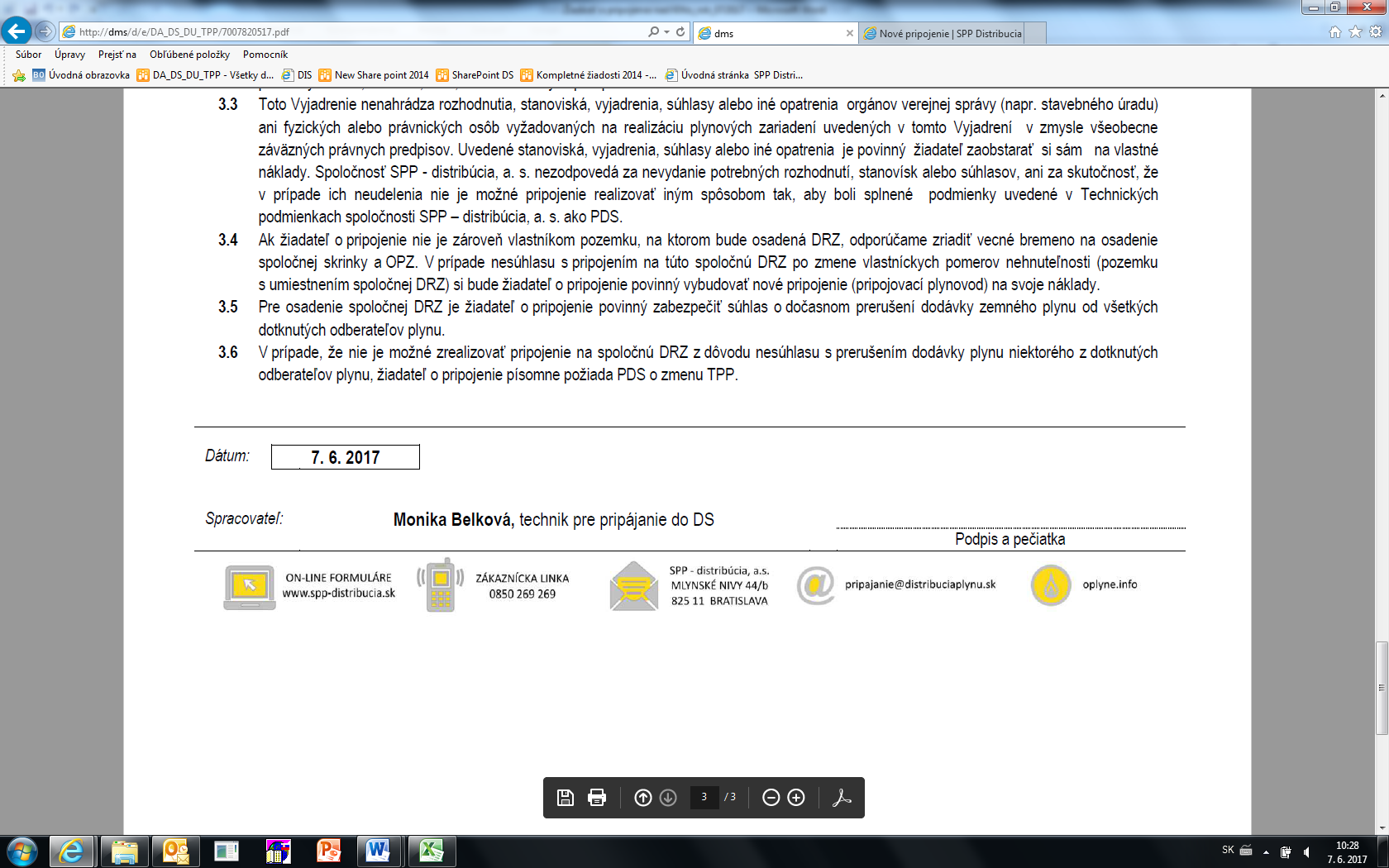 ON-LINE FORMULÁREwww.spp-distribucia.sk ZÁKAZNÍCKA LINKA0850 269 269SPP - distribúcia, a.s.Mlynské nivy 44/b825 11 Bratislavapripajanie@distribuciaplynu.sk www.oplyne.info   